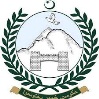 KHYBER PAKHTUNKHWA INTEGRATED TOURISM DEVELOPMENT (KITE) PROJECTRESETTLEMENT ACTION PLANBASED ON DETAILED DESIGNUPGRADATION & IMPROVEMENT OF MANKIAL BADA SERAI ROAD (23 KM)August 2021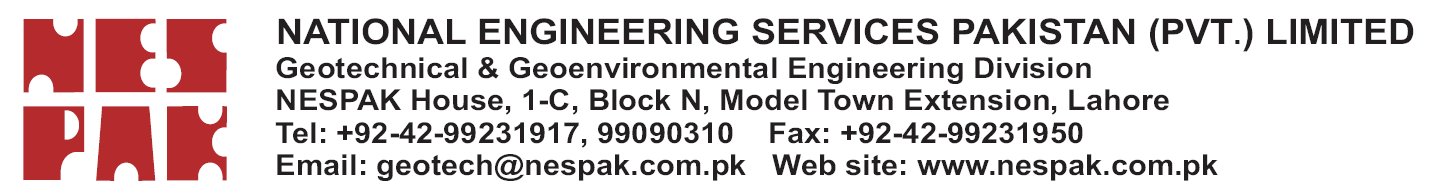 Khyber Pakhtunkhwa Integrated Tourism Development (KITE) ProjectRESETTLEMENT ACTION PLAN (RAP)TABLE OF CONTENTSTABLE OF CONTENTS	iiLIST OF Figures	viiiLIST OF Tables	ixLIST OF ABBREVIATIONS	xiGlossary	xiiEXECUTIVE SUMMARY	ES-11	PROJECT DESCRIPTION	11.1	PROJECT BACKGROUND	11.2	OBJECTIVES OF THE PROJECT	11.3	OBJECTIVES OF RAP	21.4	PROJECT LOCATION	31.5	PROJECT DESCRIPTION	31.6	PROJECT ADMINISTRATIVE JURISDICTION	51.7	PROJECT IMPLEMENTATION SCHEDULE	52	IDENTIFICATION OF SOCIAL IMPACTS	2-12.1	GENERAL	2-12.2	PROJECT IMPACTS	2-12.3	CUT-OFF DATE	2-12.4	IMPACT ON LAND	2-12.5	LOSS OF CROP	2-22.6	LOSS OF TREES	2-32.7	LOSS OF RESIDENTIAL AND COMMERCIAL STRUCTURES	2-32.8	COMMUNITY STRUCTURES	2-42.9	IMPACT ON INCOME / LIVELIHOOD	2-42.10	INDIGENOUS PEOPLE	2-42.11	ARCHEOLOGICAL, HISTORICAL AND RELIGIOUS SITES	2-42.12	IMPACT ON SEVERELY AFFECTED	2-52.13	IMPACT ON VULNERABLE HOUSEHOLDS	2-53	SOCIO-ECONOMIC PROFILE	3-13.1	SOCIO- ECONOMIC CHARACTERISTICS	3-13.1.1	Objectives of the Socio-economic Baseline Survey	3-13.1.2	Information / Data Collection Methodology	3-13.1.3	Areas of Socio-economic Baseline Survey	3-23.2	DESCRIPTION OF THE AREA	3-23.2.1	Swat District at a Glance	3-23.2.1.1	Culture	3-33.2.1.2	Geography	3-33.2.1.3	Tourist Attractions in Swat Valley	3-33.2.2	Population	3-33.2.3	Language	3-33.2.4	Education	3-43.2.5	Health	3-43.2.6	Family System	3-53.2.7	Mechanism of Conflict Resolution	3-53.2.8	Local Economy	3-63.2.9	Religion	3-63.2.10	Mother Language	3-63.2.11	Ethnicity/Tribes of the Project Area	3-73.3	Findings of the Socio-economic baseline Survey	3-73.3.1	Gender Composition of the Respondents	3-73.3.2	Age Composition of the Respondents	3-83.3.3	Education Level of the Respondents	3-93.3.4	Marital Status of the Respondents	3-103.3.5	Gender wise Composition of the Respondent’s Households	3-113.3.6	Main Occupation of the Project Area	3-113.3.7	Monthly Income of the Respondents	3-123.3.8	Expenditure of the Respondents	3-133.3.9	Ownership Status of the Houses	3-143.3.10	Type of the Houses	3-153.3.11	Borrowing Status	3-153.3.12	Mode of Transport	3-163.3.13	Basic Amenities in the Project Area	3-173.3.14	Source of Drinking Water in the Project Area	3-183.3.15	Satisfaction about Quality of Water	3-183.3.16	Source of Energy for Cooking	3-193.3.17	Shrines	3-203.3.18	Non-Governmental Organizations (NGOs)	3-203.4	SUMMARY OF POSITIVE IMPACTS AND ANTICIPATED CONCERNS.	3-213.4.1	Positive Impacts	3-213.4.2	Anticipated Concerns	3-213.5	GENDER ASPECTS/ROLES AND RESPONSIBILITIES	3-213.5.1	Project Impacts on Women’s Mobility and Access	3-223.5.2	Women’s Participation in the Decision Making at the Household	3-224	PUBLIC CONSULTATION AND INFORMATION DISCLOSURE	4-14.1	GENERAL	4-14.2	OBJECTIVES AND PRINCIPLES OF CONSULTATION	4-14.3	PROJECT STAKEHOLDERS	4-34.4	FORUMS CONSULTED	4-34.5	APPROACH ADOPTED FOR THE CONSULTATION	4-54.6	INFORMATION DISSEMINATED	4-54.7	STAKEHOLDERS CONCERNS TOWARDS THE PROJECT	4-54.8	CONSULTATION WITH INSTITUTIONAL STAKEHOLDERS	4-104.9	DISCLOSURE OF RAP	4-155	GRIEVANCE REDRESS MECHANISM	5-15.1	INTRODUCTION AND BACKGROUND	5-15.2	RATIONALE OF GRM	5-15.3	OBJECTIVE AND Composition of GRM	5-25.4	GRIEVANCE REDRESS MECHANISM	5-25.5	COMPOSITION OF DOT GRC	5-45.6	COMPOSITION OF C&W GRC	5-45.6.2	Composition of GR Cell at Sub-Project Level/Local Level	5-45.7	Responsibilities/Terms of Reference	5-55.12	Acknowledging Grievance:	5-105.13	Verification of Complaint/Investigation/Redress:	5-105.14	Dissemination:	5-105.15	Right of Appeal	5-105.16	GRM Monitoring and Evaluation:	5-116	LEGAL AND POLICY FRAMEWORK	6-16.1	GENERAL	6-16.2	LAND ACQUISITION ACT (LAA), 1894	6-16.3	WORLD BANK OP 4.12 ON INVOLUNTARY RESETTLEMENT	6-36.4	GAP ANALYSIS OF LAND ACQUISITION ACT AND WORLD BANK POLICIES, COMPARISON OF LAA AND WORLD BANK OPERATIONAL POLICIES	6-46.5	REMEDIAL MEASURES TO RECONCILE GAPS BETWEEN THE LAA AND WB POLICY	6-67	ENTITLEMENT MATRIX	7-17.1	PROJECT RESETTLEMENT PRINCIPLES	7-17.2	COMPENSATION ELIGIBILITY	7-17.3	COMPENSATION ENTITLEMENTS AND VALUATION METHODOLOGY	7-27.3.1	Agricultural land	7-37.3.2	Structures	7-47.3.3	Crops	7-47.3.4	Trees	7-47.3.5	Resettlement and Relocation Assistances	7-57.3.6	Relocation Assistance	7-57.3.7	Transport Allowance	7-57.3.8	Transitional Allowance	7-57.3.9	Severity Allowance	7-57.3.10	Income/ Livelihood Restoration/ Compensation	7-57.3.10.1	Access to Residence and Business	7-57.3.10.2	Business	7-67.3.10.3	Employment	7-67.3.10.4	Community Structure and Public Utilities	7-67.3.10.5	Vulnerable Households	7-67.4	ENTITLEMENT MATRIX	7-78	RELOCATION, REHABILITATION AND INCOME RESTORATION	8-18.1	GENERAL	8-18.2	RELOCATION STRATEGY OF PROJECT AFFECTED PERSONS	8-18.3	COMPENSATION AND REHABILITATION OF PAPS	8-28.3.1	Owners of Private Land	8-28.3.2	Owners of Trees	8-28.3.3	Owners of Standing Crops	8-28.3.4	Owners of Privately Owned Built–Up Property	8-28.3.5	Transitional Allowance and Business Allowance	8-38.3.6	Additional Assistance for Vulnerable	8-38.3.7	Employment Loss	8-48.3.8	Severity Allowance	8-48.3.9	Community Structures/ Public Services and Facilities	8-49	RESETTLEMENT BUDGET	9-19.1	INTRODUCTION	9-19.2	DETERMINING BASIS FOR VALUATION AND RESETTLEMENT COSTS	9-19.3	SUMMARY OF ENTITLEMENTS AND SUPPORT COSTS	9-29.3.1	Compensation	9-39.3.2	Cost for RAP Monitoring and Administration	9-39.3.3	Compensation for Land	9-49.4	Compensation Cost for Crops	9-49.4.1	Compensation Cost for Trees	9-49.4.2	Loss of Structures	9-59.4.3	Temporary Losses	9-69.4.4	Resettlement and Rehabilitation Assistance	9-69.4.5	Cost for RAP Monitoring and Administration	9-79.4.5.1	RAP Monitoring & Evaluation Cost	9-79.4.5.2	RAP Administration and Support Cost	9-79.4.6	Contingencies	9-79.5	ITEMIZED SUMMARY BUDGET	9-79.6	RESETTLEMENT FUNDING/FINANCING PLAN	9-910	INSTITUTIONAL ARRANGEMENTS	10-110.1	INSTITUTIONAL REQUIREMENT	10-110.2	PROJECT STEERING COMMITTEE (PSC)	10-110.3	PROJECT MANAGEMENT UNIT (PMU), C&W	10-110.4	RESETTLEMENT UNIT (RU)	10-210.5	PAPS COMMITTEE	10-310.6	PROJECT SUPERVISION AND MANAGEMENT CONSULTANTS (PSMC)	10-310.7	MONITORING AND EVALUATION CONSULTANTS (M&EC)	10-410.8	CAPACITY BUILDING AND TRAININGS	10-410.9	ORGANIZATIONAL SETUP	10-511	IMPLEMENTATION SCHEDULE	11-611.1	GENERAL	11-611.2	PHASES OF RESETTLEMENT PLAN	11-611.2.1	RAP Preparation/ Updating Phase	11-611.2.2	RAP Implementation Phase	11-611.3	RAP IMPLEMENTATION SCHEDULE	11-712	MONITORING AND REPORTING	12-112.1	NEED FOR MONITORING AND REPORTING	12-112.2	INTERNAL MONITORING	12-112.3	MONITORING BY EXTERNAL EXPERT	12-212.4	REPORTING REQUIREMENTS	12-3LIST OF FiguresFigure ‎1.1: Location Map of the Project Area	6Figure ‎1.2: Typical Cross Section	7Figure ‎3.1: Gender Composition of the Respondents.	3-8Figure ‎3.2: Age Composition of the Respondents.	3-9Figure ‎3.3: Educational Level of the Respondents.	3-10Figure ‎3.4: Educational Level of the Respondents	3-10Figure ‎3.5: Gender wise Composition of the Respondent’s HHs	3-11Figure ‎3.6: Main Occupations of the Respondents	3-12Figure ‎3.7: Range Monthly Income of the Respondents.	3-13Figure ‎3.8: Range Monthly Expenditure of the Respondents	3-14Figure ‎3.9: Ownership Status of the Respondents	3-14 Figure ‎3.10: Type of Houses	3-15Figure ‎3.11: Borrowing Status	3-16Figure ‎3.12: Mode of Transport of Households	3-17Figure ‎3.13: Sources of Drinking Water in the Project Area	3-18Figure ‎3.14 Level of Satisfaction with Quality of Water	3-19Figure ‎3.15: Source of Energy for Cooking	3-20Figure ‎10.1: Organization Chart of RAP Implementation	10-5LIST OF TablesTable ‎2.1: Summary of Affected Land	2-2Table ‎2.2: Summary of Affected Land and Project Affected Persons	2-2Table ‎2.3: Summary of Affected Crop Area	2-2Table ‎2.4: Summary of Affected Trees	2-3Table ‎2.5: Summary of Affected Structures and Area	2-3Table ‎2.6: Summary of Vulnerable PAPs	2-5Table ‎3.1: Profile of District Swat	3-2Table ‎3.2: Gender Composition of the Respondents	3-7Table ‎3.3: Age Composition of the Respondents	3-8Table ‎3.4: Education Level of the Respondents	3-9Table ‎3.5: Marital Status of the Respondents	3-10Table ‎3.6: Gender wise Composition of the Respondent’s HHs	3-11Table ‎3.7: Main Occupations of the Respondents	3-11Table ‎3.8: Average Monthly Income of the Respondents	3-12Table ‎3.9: Range of Monthly Expenditures of the Respondents	3-13Table ‎3.10: Houses Ownership Status of Respondents	3-14Table ‎3.11: Type of the Houses	3-15Table ‎3.12: Borrowing Status of the Respondents	3-15Table ‎3.13: Mode of Transport	3-16Table ‎3.14: Basic Social Amenities in the Project Area	3-17Table ‎3.15: Sources of Drinking Water	3-18Table ‎3.16: Satisfaction about Quality of Water	3-18Table ‎3.17: Source of Energy for Cooking	3-19Table ‎4.1: Frameworks for Consultation	4-2Table ‎4.2: Categories of Project Stakeholders	4-3Table ‎4.3: Summary of Consultation Meetings with the Primary and Secondary Stakeholders	4-4Table ‎4.4: Summary of Consultation Meeting with the Institutional Stakeholders	4-4Table ‎4.5: Concerns raised During the Consultation Meetings and their Responses	4-7Table ‎4.6: Concerns of Relevant Departments/Institutional Stakeholders	4-10Table ‎5.1: Grievance Redress Mechanism Process	5-3Table ‎6.1: Salient Features of Pakistan’s LAA 1894	6-2Table ‎6.2: Comparison between WB OP 4.12 & Pakistan Land Acquisition Act	6-5Table ‎7.1: Forms of Compensation	7-3Table ‎7.2: Entitlement Matrix	7-7Table ‎9.1: Unit Rates of Land*	9-2Table ‎9.2: Unit Rates of Structures	9-2Table ‎9.3: Units Rate for Relocation and Rehabilitation Assistance	9-3Table ‎9.4: Summary of Cost for Compensation of Land	9-4Table ‎9.5: Summary of Cost for Compensation Crops	9-4Table ‎9.6: Summary of Cost for Compensation of Trees	9-5Table ‎9.7: Summary of Cost for Affected Structures	9-5Table ‎9.8: Summary of Cost for Relocation and Rehabilitation Assistance	9-6Table ‎9.9: Summary of Resettlement Budget	9-7Table ‎10.1: Capacity Building and Training of PAPs and PMUs	10-4Table ‎11.1: Implementation Schedule for RAP	11-3LIST OF ABBREVIATIONSAD			Assistant Director C&W	 		Communication and Works Department DCR  			District Census Report DOR  			District Officer Revenue PAPC               		Project Affected Persons Committee EA			Executing Agency EMA         		External Monitoring Agency GDA  			Galiyat Development Authority GOKP  			Government of Khyber Pakhtunkhwa GRC  			Grievance Redress Committee GRM 			Grievance Redress Mechanism IDA 	 		International Development Association IP              		Indigenous People IR              		Involuntary Resettlement LAA           		Land Acquisition Act LAC            		Land Acquisition Collector LAR           		Land Acquisition and Resettlement RU        		Resettlement Unit M&E  			Monitoring and Evaluation NESPAK 		National Engineering Services of Pakistan OPL              		Official Poverty Line 	PAPs  			Project Affected Persons 	PD          		Project Director 	PMU          		Project Management Unit 	PSC  			Project Steering Committee 	RAP  			Resettlement Action Plan 	ROW  			Right of Way RPF 			Resettlement Policy Framework 		SES  			Socio-economic Survey SM 			Social Mobilizer SSE  			Social Safeguard Expert TOR  			Terms of Reference WB 	 		World BankGlossaryCompensation	Payment in cash or in kind of the replacement cost of the acquired assets. Cut-off-date	The date after which people will not be considered eligible for compensation i.e. they are not included in the list of PAPs as defined by the census. The cut-off date is the start of census for all land and non-land related entitlements, the date for announcement of Section 4 notification under the LA Act of 1894 under which any person entering the project area after the cut-off date is not eligible to receive the agreed upon entitlements. The Bank accepts the date of the baseline survey as the cutoff date for eligibility.     Detailed measurement survey	Detailed inventory of losses that is completed after detailed design and marking of project boundaries on the ground.Economic Displacement	 A loss of productive assets or usage rights or livelihood capacities caused by the project.Eligibility 	The criteria for qualification to receive benefits under a resettlement program.Encroachers/Squatters	People who do not have legal title, and have trespassed onto private/community land to which they are not authorized. If such people arrived before the entitlements cut-off date, they are eligible for compensation for any structures, crops or land improvements that they will lose. Entitlement 	Range of measures comprising compensation, income restoration, transfer assistance, income substitution, and relocation, which are due to displaced persons, depending on the nature of their losses, to restore their economic and social base.Involuntary Resettlement 	Land and/or asset loss which results in a reduction of livelihood level. These losses have to be compensated so that no person is worse off than he/she was before the loss of land and/or assets.Jirga 	Jirga refers to a traditional assembly of local elders, usually men, nominated to resolve community concerns/disputes.Kharif 	Summer cropping season of the yearLand Acquisition 	The process whereby a person is compelled by a government agency to alienate all or part of the land a person owns or possesses to the ownership and possession of the government agency for public purpose in return for compensation.Livelihood Restoration 	Specific activities intended at supporting displaced peoples‟ efforts to restore their livelihoods to pre-project levels. Livelihood restoration is distinguished from compensation. Livelihood restoration measures typically include a combination of cash or other allowances and support activities such as training, agricultural assistance or business enhancement. Livelihood restoration is often referred to as economic rehabilitation.Market Value 	It is broadly defined as the price which a willing vendor would reasonably expect to obtain from a willing purchaser. It is the value to the seller of the property in its actual condition at the time of expropriation with all its existing advantages and with all its possibilities excluding any advantage due to the carrying out of a scheme for which the property is compulsorily acquired.Patwari 	An official of the District Administration from District Revenue Office deputed at village level that is responsible for all land and revenue related matters.Project 	Khyber Pakhtunkhwa Integrated Tourism Development ProjectProject 	Affected Person (PAP) Any person adversely affected by any project related change or changes in use of land, water or other natural resources, or the person/s who loses his/her/their asset or property movable or fixed, in full or in part including land, with or without displacement, after the commencement and during execution of a projectRabi 	Winter cropping season of the yearRehabilitation 	Compensatory measures provided under the WB Policy Framework on Involuntary Resettlement other than payment of the replacement cost of acquired assets aimed at re‐ establishing incomes, livelihoods, and social systems.Relocation 	The physical resettlement of PAPs from his/ her pre-project place of residence.Replacement value/ Replacement cost1 “Replacement cost” is the method of valuation of assets that helps determine the amount sufficient to replace lost assets and cover transaction costs. In applying this method of valuation, depreciation of structures and assets should not be taken into account. The current market value of the asset plus transaction costs (e.g. taxes, stamp duties, legal and notarization fees, registration fees, travel costs and any other such costs as may be incurred as a result of the transaction or transfer of property). This compensation should be made in goods or resources that are of equivalent or greater value and that are culturally appropriate. i) Agricultural land: the market value of land of equal productive use or potential located in the vicinity of the affected land, plus the cost of preparation to levels similar to or better than those of the affected land, and transaction costs such as registration and transfer taxes. ii) Residential land: the market value of land of equivalent area and use, with similar or improved infrastructure and services preferably located in the vicinity of the affected land, plus transaction costs such as registration and transfer taxes. iii) Houses and other structures: the cost of purchasing or building a new structure, with an area and quality similar to or better than those of the affected structure, or of repairing a partially affected structure, including labor and contractors‟ fees and transaction costs such as registration and transfer taxes.Resettlement Action Plan 	A resettlement action plan is a planning document that describes what will be done to address the direct social and economic impacts associated with involuntary resettlement.Resettlement Allowance 	Cash paid to cover resettlement related expenses other than losses of immoveable assets. An allowance is distinguished from compensation, which reimburses the loss of an immoveable asset.Resettlement Compensation 	Payment in cash or in kind for an asset or resource acquired or affected by the projectResettlement Entitlements 	Resettlement entitlements with respect to a particular eligibility category are the sum total of compensation and other forms of assistance provided to displaced persons in the respective eligibility category.Substantial/Significant 	Two hundred or more people physically displaced or losing more thanResettlement Impacts 	10 percent of their productive assets (income generating).Severe Impact 	If the impact land loss is severe, i.e. land loss is more than 10% of the land holding.Vulnerable Household 	Households that might suffer disproportionately or face the risk of being marginalized from the effects of resettlement and include: (i) female headed households; (ii) disabled- headed households; (iii) child-headed households; iv) households falling under the generally accepted indicator for poverty; (v) elderly-headed households with no means of support and landlessness; (vi) households without security of tenure; and (vii) ethnic minorities and indigenous people. Other groups may also qualify as “vulnerable” in the light of disadvantaged circumstances.EXECUTIVE SUMMARYES-1	PROJECT DESCRIPTIONTourism is an important contributor to Khyber Pakhtunkhwa’s economy and job creation, and the number of domestic tourists traveling to Khyber Pakhtunkhwa keeps growing rapidly. Khyber Pakhtunkhwa’s rising value in the tourism sector is also evident from the fact that its expenditure in tourism sector rose from Rs. 86.23 million in the financial year 2012-13 to Rs. 791 million in financial year 2018-19. The increased tourism promotion has led to an unprecedented rise in tourist traffic in the province, resulting in growth in economic activity in the province and the creation of new employment opportunities for the local population. The Government of Khyber Pakhtunkhwa has received loan from International Development Association (administered by the World Bank) towards the Khyber Pakhtunkhwa Integrated Tourism Project (KITE) and intends to explore sites which have access from main road and can be termed as Integrated Tourism Zone (ITZs). Objective of the project is to enhance the mobility from Mankial to Bada Serai and Jabba. Proposed road is aimed to promote the tourism in the area as Serai and Jabba are characterized by excellent weather and lush greenery in the summer months, and snow-covered vistas and hills in the winter. The project is basically the Upgradation of Mankial Bada Serai Road. Project road starts from Mankial on Bahrain~Kalam road and terminates at two different locations of Serai and Jabba. Length of project road is 23 Km. ES-2	IDENTIFICATION OF SOCIAL IMPACTSThe rehabilitation and upgradation of Mankial Bada Serai Road Project will involve land acquisition through 23 km length of alignment to widening the existing road from 10-meters ROW up to 30 meters as per detail design of the project. In this regard almost 826.64 Kanal land will be acquired which is categorized as 137.44 Kanal Agriculture, 621.20 kanal Plain Barren/Hilly, 64.16 kanal Forest, 1.52 kanal Residential/ community and 2.32 kanal Commercial Land Table ES-01. Table Es-01: Summary of Affected Land and Project Affected PersonsCrop will be affected on 137.44 kanal area which will be compensated accordingly. The project has impact on 450 different type of trees which will ultimately be removed. Moreover, the project will impact 59 structures including 08 houses, 49 shops, 01 mosque and 01 community owned generator room Table ES-02.Table ES-02: Summary of Affected Structures and AreaES-3	SOCIOECONOMIC PROFILEThe methodology adopted for the survey included a detailed desk review of Project documents and relevant secondary information including official records and statistics, as well as academic and other subject matter reports. The secondary source information/data/reports include Detail Design drawings and latest Population Census Reports (2017) of District Swat. Similarly, primary source include focus group discussions (FGDs), community consultations, individual interviews and walk through in the Project area, which helped the survey team to physically observe the socio-economic conditions in the project area and data collection. Meetings were held with all stakeholders including the affected community. The sample size for the survey depends on the size of the affected persons in a project. A sample survey of 140 households was undertaken for the socio-economic survey from the possible affected households. In addition, a complete list including detail measurement survey (DMS) of affected private/government structures and public utilities was prepared. According to census survey 2017, population of district Swat is comprised of 2,309,570 capita, which comprises of 50.8%male and 49.2% female population. Urban and rural population comprised of 695,900 and 1,613,670 inhabitants respectively. Swat is ethnically and linguistically diverse. The main ethnic groups living in the area are Torwali, Gawri, Gujar, Oshojo, Qashqari (Khowar), and Pashtun Communities. The Torwali and Gujar communities forms the majority in the proposed project area. ES-4	PUBLIC CONSULTATION AND INFORMATION DISCLOSURE	This Section reflects the outcome of stakeholders consultation carried out at the time of preparation of this RAP. The consultation and information disclosure to the Project Affected Persons (PAPs) and other stakeholders during project planning, designing and implementation stages is a key to sustainable development. Likewise, participation of stakeholders at all stages of project preparation is essential to meet the objectives of meaningful consultation under resettlement policy. During preparation of the RAP, project affected persons and other stakeholders from different fields of life were consulted to learn their concerns and adopt appropriate measure in project design, resettlement planning and implementation and disseminate requisite information about project impacts, bank policy guidelines and land acquisition parameters. The stakeholder’s communication policy is based on the principles of transparency, timeliness, participation, meaningful engagement, and inclusiveness. Means of communication and consultation are to promote participation of those who may otherwise tend to be marginalized such as women, elderly, disabled and the poor. Stakeholder’s communication will encompass institutional stakeholders, communities within the project area, and persons directly affected by the project.  ES-5	GRIEVANCE REDRESS MECHANISMGRM will be set up with a three-tiered structure; a Grievance Redress Cell (GR-Cell) will be set up at the sub-project/field level (Tier 1) enabling immediate local responses to grievances, and a Grievance Redress Committee (GRC) will be set up at PMU (C&W) head office level (Tier 2) to provide decisions for more difficult cases not resolved at the field level. A Tier 3 and final appellate level oversight and decision-making will be provided by the Project Steering Committee (PSC).  The GRCs will continue to function for the benefit of the PAPs, till complete implementation of RAP. PAPs can submit a formal complaint to the GR-Cell set up for the sub-project at the field level. Members of the GRC will include Supervisory Engineer PMU C&W (Chairman), Representative of District Administration (Member), Affected Person/s (Member), Environmental Engineer of Supervision Consultant (EE-SC) (Member/ Secretary), Environmental Engineer of Construction Contractor (Member) and Co-opted Members (of Relevant Government Departments (e.g. KDA, GDA, Revenue, Archaeology, etc.)(as required).Once the complaint is submitted, it shall be recorded in the complaints register and uploaded to a computer excel sheet without delay and an acknowledgement sent to the complainant within three (3) business days. Project technical staff will be assigned to investigate the complaint by visiting the site location to meet complainants and all related stakeholders, and submit a fact-finding report and recommendations to the GRC within seven (07) business days of receipt of complaint. The GRC will have weekly meetings and will take decisions on all complaints and their fact-finding reports in accordance with the agreed entitlements and provisions in the RAP/ entitlement matrix or ESMP. A decision will be communicated to the complainant within fifteen (15) business days and recorded in the complaint register and excel sheet. If the complainant is not satisfied with the decision received, he/she can elevate the complaint to the 2nd tier grievance redress committee located at the PMU C&W headed by the Project Director. The PMU-GRC will receive secretarial support from the Social Safeguards Specialist and will meet fortnightly. The 2nd Tier GRC will acknowledge the complaint within three (03) business days, scrutinize the record of the 1st Tier GRC, meet with the complainant/s and relevant departments, and investigate the remedies available. After thorough review and scrutiny of the available record and conducting a visit of site to collect additional information if required, the 2nd Tier GRC will inform the complainant of the GRC’s decision within thirty (30) business days of receipt of the complaint. If complainants are not satisfied, they can approach the PSC as the final tier in the GRM. ES-6	LEGAL AND POLICY FRAMEWORKThis section describes national and local laws and regulations that apply to the project and identifies gaps between local laws and World Bank policy requirements. It discusses how gaps will be addressed, describes methodology for determining valuations and compensation rates at replacement cost for assets, incomes, and livelihoods, and describes the land acquisition process and prepare a schedule for meeting key procedural requirements. Land acquisition and compensation will be carried in a participatory manner so that PAPs’ concerns are taken into account at all stages of the project, especially, during the planning and implementation stages.The Land Acquisition Act 1894 (LAA 1894) with its successive amendments is the main law regulating land acquisition for public purpose at federal and provincial levels through the right of exercise of eminent domain. Based on the LAA, only legal owners and tenants registered with the Land Revenue Department or with formal lease agreements are eligible for compensation/livelihood support. For those without title rights, there are no laws in Pakistan either at federal level or in the province of KP where proposed Project will be implemented. However, there are practices in Pakistan in which non-title holders have been paid compensation for their lost assets and livelihood sources. Projects such as Chotiari Dam, Ghazi Barotha Hydropower, and National Highways Improvement, have awarded compensation and assistance to unregistered tenants and other forms of PAPs (sharecroppers / squatters).OP 4.12 establishes requirements of the World Bank for managing involuntary resettlement. This Policy deals with the issues and concerns relating to involuntary resettlement due to the development projects and provides principles and guidelines to mitigate the adverse impacts on the local community, particularly their relocation/ displacement. The Bank's experience indicates that involuntary resettlement under development projects, if unmitigated, often gives rise to severe economic, social, and environmental risks: production systems are dismantled; people face impoverishment when their productive assets or income sources are lost; people are relocated to environments where their productive skills may be less applicable and the competition for resources greater; community institutions and social networks are weakened; kin groups are dispersed; and cultural identity, traditional authority, and the potential for mutual help are diminished or lost. This policy includes safeguards to address and mitigate these impoverishment risks. The policy provides basis for the development/ preparation of Resettlement Policy Framework and Resettlement Plan, in order to address the involuntary resettlement.ES-7	ENTITLEMENT MATRIXAn Entitlement Matrix (EM) proposed is given below in Table ES-03. ES-8	RELOCATION, REHABILITATION AND INCOME RESTORATIONAs a result of Rehabilitation and Upgradation of Mankial Bada Serai Road Project, 68 land owners, 06 owners of affected houses, 02 boundary wall, 49 commercial shops and 02 public (mosque and generator room) of PAPs have to relocate their residences/businesses to another location in the same vicinity. The relocation strategy was discussed in detail with the owners of the affected houses and other structures during consultation process. There is no state land available of equal economic importance/ value along the project corridor to accommodate the owners of the affected structures. The owners of the houses showed their willingness to relocate on their own. Similarly, the owners of the shops preferred cash compensation for the losses of their business premises (land) and structures. They will rebuild their structure on their own as per their convenience on their adjoining land in the same vicinity to re-establish their business. . In view of this limitation, the following relocation strategy has been adopted. Affected land owners will be compensated at replacement cost based on fair market value, in cash at current market rates as approved by BOR plus a 15% compulsory land acquisition surcharge and free of taxes, registration, and transfer costs and resettlement assistance provided over and above BOR approved land compensation in awards by the Land Acquisition Collector. For affected houses, full compensation for the total covered area of the structure at replacement cost basis is provided by the C&W Department. The partially affected structures are fully compensated. Further, rental assistance (as transitional support) for 03 months will be provided to facilitate them for hiring the residences during construction period of their houses. The owners will be given one-month advance notice for vacation of affected structure at the time of payment of compensation amount. The owners of the commercial structures shall be compensated for the total structure loss at current market prices. In addition, they will be paid business/transitional allowance equal to 06 months of inflation adjusted OPL. The owners are given 01-month advance notice for vacation of affected structure at the time of payment of compensation amount. Resettlement shall be compensated on full replacement cost basis. Cash compensation shall be paid for land and structures prior to initiation of civil work. ES-9	RESETTLEMENT BUDGETThe overall budget for the resettlement component is estimated to Pak Rs. 434,231,521 to be incurred based on  detailed design initial assumptions on the scope of resettlement as shown in ES-04. The cost of land is based on the price agreed with the PAPs. The cost of buildings and structures are the replacement costs based on current market prices.  Table ES-04: Summary of Resettlement Budget *These are tentative costs and will be updated after the ownership record provided by the C&W. ES-10	IMPLEMENTATION ARRANGEMENTSThe institutional arrangements for implementation of RAP for project have been agreed with the RPF of the project. To ensure smooth functioning, it is imperative that the staff is well organized and the roles, functions, responsibilities and procedures are clearly defined. The institutional requirements for the planning, implementation and supervision of the compensation, resettlement and rehabilitation functions of various institutions involved are described in this RAP are as under; Project Steering Committee (PSC)Project Management Unit (PMU), C&W Resettlement Unit (RU) Project Supervision and Management Consultants (PSMC) PAPs Committee Monitoring and Evaluation Consultants  ES-11	IMPLEMENTATION SCHEDULEA composite implementation schedule for RAP activities in the subproject including various sub tasks and timeline matching with civil work schedule is prepared and presented in the form of Table-ES-05. However, the sequence may change or delays may occur due to circumstances beyond the control of the Project and accordingly the time can be adjusted for the implementation of the planTable ES-05: Implementation Schedule of RAPES-12	MONITORING AND REPORTINGMonitoring is a periodic assessment of planned activities providing midway inputs. Monitoring and reporting are critical activities in involuntary resettlement, which helps in assessment of implementation progress, rescheduling key actions to meet the objective timelines, early identification of issues, resolve problems faced by the PAPs and develop solutions immediately to meet resettlement objectives. Keeping in view the significance of resettlement impacts, the monitoring mechanism for this project will have both internal monitoring (IM) and external monitoring (EM). Internally, the RAP implementation for the project will be closely monitored by the C&W through the PMU and the Internal Monitoring Consultants, while for external monitoring the services of an independent external monitoring agency will be hired.PROJECT DESCRIPTIONPROJECT BACKGROUNDTourism is an important contributor to Khyber Pakhtunkhwa’s economy and job creation, and the number of domestic tourists traveling to Khyber Pakhtunkhwa keeps growing rapidly. Khyber Pakhtunkhwa is blessed with diverse tourism attractions, catering to all interest types. The province has beautiful scenic views including mountains, valleys, forests and rivers. The province has rich history and is home to ancient civilizations. The province also has rich culture and traditions which attract hundreds of tourists every year for festivals and events. For adventure seekers, the province offers ample opportunities for mountaineering, trekking, skiing, hunting, sport angling, etc.Khyber Pakhtunkhwa’s rising value in the tourism sector is also evident from the fact that its expenditure in tourism sector rose from Rs. 86.23 million in the financial year 2012-13 to Rs. 791 million in financial year 2018-19. The increased tourism promotion has led to an unprecedented rise in tourist traffic in the province, resulting in growth in economic activity in the province and the creation of new employment opportunities for the local population.The Government of Khyber Pakhtunkhwa (GoKP) has received loan from International Development Association (administered by the World Bank) towards the KITE. The KITE project aims to enhance under-utilized potential of KP’s tourism sector for generating income and revenues, by providing an enhanced tourism experience to domestic and international tourists, while focusing on preservation of environment, wildlife, culture and heritage.The GoKP intends to utilize part of the IDA funding for KITE Project to explore sites which have access from main road and can be termed as Integrated Tourism Zone (ITZs). In this connection, four roads including Supat Valley Road in District Mansehra, Thandiani Road in District Abbottabad, Mankial Bada Serai Road in District Swat and Shishikoh Madaklast Road in district Chitral has been selected for improvement and up-gradation.This document presents Resettlement Action Plan (RAP) for the upgradation & improvement of Mankial Bada Serai Road in District Swat, Khyber Pakhtunkhwa. This RAP remains a live document, subject to modifications as the project design and technical specifications are finalized or modified prior to the implementation stage.OBJECTIVES OF THE PROJECTObjective of the project is to enhance the mobility from Mankial to the scattered population in the region and will also greatly help in improved transportation of the agricultural goods of the area. Project road is aimed to promote the tourism in the area as the fascinating valley of Mankial is famous throughout Swat for its several sharp and jagged summits or peaks, which can be seen hundreds of kilometers away from down the plains. The valley of Mankial is two pronged with the population scattered on both sides of River Swat. A wooden bridge connects the left segment of Mankial valley with the main road from where an unconstructed link road leads towards the mesmerizing and beautiful valleys and pastures of Jabba, Badai, Serai and Chokail Banda. Chokail is also famous for the endangered Markhor and elusive Snow Leopard. Wolf, Black Bear, Golden Monal and the bulky Snow Cock are the regular features of Chokail.To promote the tourism, upgradation of project road is utmost need as existing road is just a jeepable track with little or no maintenance, which needs upgradation for smooth traffic operations. Project road will ultimately increase the business / employment opportunities for the locals leading to a decrease in Poverty. The project aims to enhance under-utilized potential of KP’s tourism sector for generating income and revenues, by providing an enhanced tourism experience to domestic and international tourists, while focusing on preservation of environment, wild life, culture and heritageThe project provides major tangible and intangible benefits which include:Vehicle Operating Cost will be at its minimum.It will provide an efficient and time saving route.Massive impact of the project on Land use will surely help in the progress of area   and local people, as employment and business will be generated in vicinity by the implementation of the project. Construction of project will involve land acquisition and facilities like rest areas/tuck shops will be developed, which will cause involvement of local; people in construction opportunities and chances of commercial activities will increase. OBJECTIVES OF RAPThe overall objective of the RAP is to provide necessary details for compensation, resettlement and rehabilitation by identifying: The extent of losses;The policy framework for compensation payments, income restoration, relocation and rehabilitation; Mechanisms for timely disclosure of information to the PAPs and other stakeholders; Institutional arrangement for RAP preparation, implementation and monitoring; Grievance redress mechanism; and Itemized resettlement budget and staggered implementation schedule to ensure timely implementation of RAP provisions in compliance with World Bank’s safeguard requirements and before commencement of civil works.PROJECT LOCATIONThe project is located in district Swat in KP province. The project is basically the upgradation of existing track from Mankial to Bada Sarai and Badai to Jabba. The project length is 23 km. The width of the road will be 7.30 meters. The scope of project is construction of two lane road from Mankial to Bada Serai and Badai to Jabba as per C&W Department standards. The location map of the project area is shown in Figure 1.1.PROJECT DESCRIPTIONProject road starts from Mankial and ends at Jabba and Serai. Length of project road is 23 km. presently there exists a jeepable shingle track, which needs upgradation. The project is basically the construction of two lane standard road as per C & W Department standards. Project road facilitates various population centers i.e. Badai, Serai and Jabba. The whole project alignment passes through hilly / mountainous terrain. Project also involves replacement of existing local wooden bridges with RCC bridges. Project also involves provision of causeways and slab / pipe culverts keeping in view the hydrological / hydraulic requirement. Details of the project are given below:Alignment:The project alignment starts from Mankial and terminates at Serai and Jabai. The whole travelled way is JPCP Rigid pavement. The retaining structures along with PCC parapets have been provided on valley side. Besides that, breast walls are also provided in cut portion as per requirement. Typical Cross Section of the road is shown in Figure 1.2.Technical Parameters:Salient features of the proposed road are given as under:Design Speed           			:	25 ~ 40 Kmph Road Width	Carriageway				:	7.5 m (Full JPCP Rigid) Hill Side 	         			:	0.6m lined drain		Crown Slope:Pavement				:	2.0%	Shoulder				:	4.0%Embankment:	Side Slope				:	2H :1V (Common) in Fill	Cut Slope				:	1H : 1V in Common Cut						:	1H : 2V in Soft Rock Cut						:	1H : 3V in Medium Rock Cut						:	1H : 4V in Hard Rock CutRight of Way					Total ROW				:	20 m						:	5m on Valley Side						:	15m on Hill SideMaximum Super Elevation	:	6%Gradient:Maximum (Existing)			:	21%Maximum (Provided)		:	15% Design Life of Structures	Culverts				:	25 YearsStructures (Culverts)		:	Class 	A / AALoading					(Whichever is severer)Structures (Bridges)		:	Class AA /70 TonLoading					Tank as per West Pakistan Code of 								Pakistan for Highway Bridges 1967, or 								Class A (Whichever is severer)		Structures (Bridges)Cross Section (2 Lane)					Total Width				:	8.6 mCrown Slope				:	2 %No of Bridges			:	04 Nos. (New Construction)						Total Length: 120m	Pavement Lane MarkingsYellow line			:	Edge of pavementWhite line			:	Center lineStuds				:	as requiredCodes and StandardsThe following codes and standards have been considered and adopted for the design of the Project road:Geometric Design	=	AASHTO Policy on Geometric Design of 	Highways & Streets- 2011Material & Testing		=	AASHTO-ASTM Pavement Design               	=	AASHTO Guide for Pavement Structures 1993Seismic Design               	=	Uniform Building Codes (UBC) and Seismic 	Zone  Map of Pakistan and AASHTO.PROJECT ADMINISTRATIVE JURISDICTIONThe proposed project falls under the jurisdiction of Swat District.PROJECT IMPLEMENTATION SCHEDULEConstruction period for the project is 24 months. Project is proposed to be implemented from July 2021 to June 2023.Figure ‎1.1: Location Map of the Project Area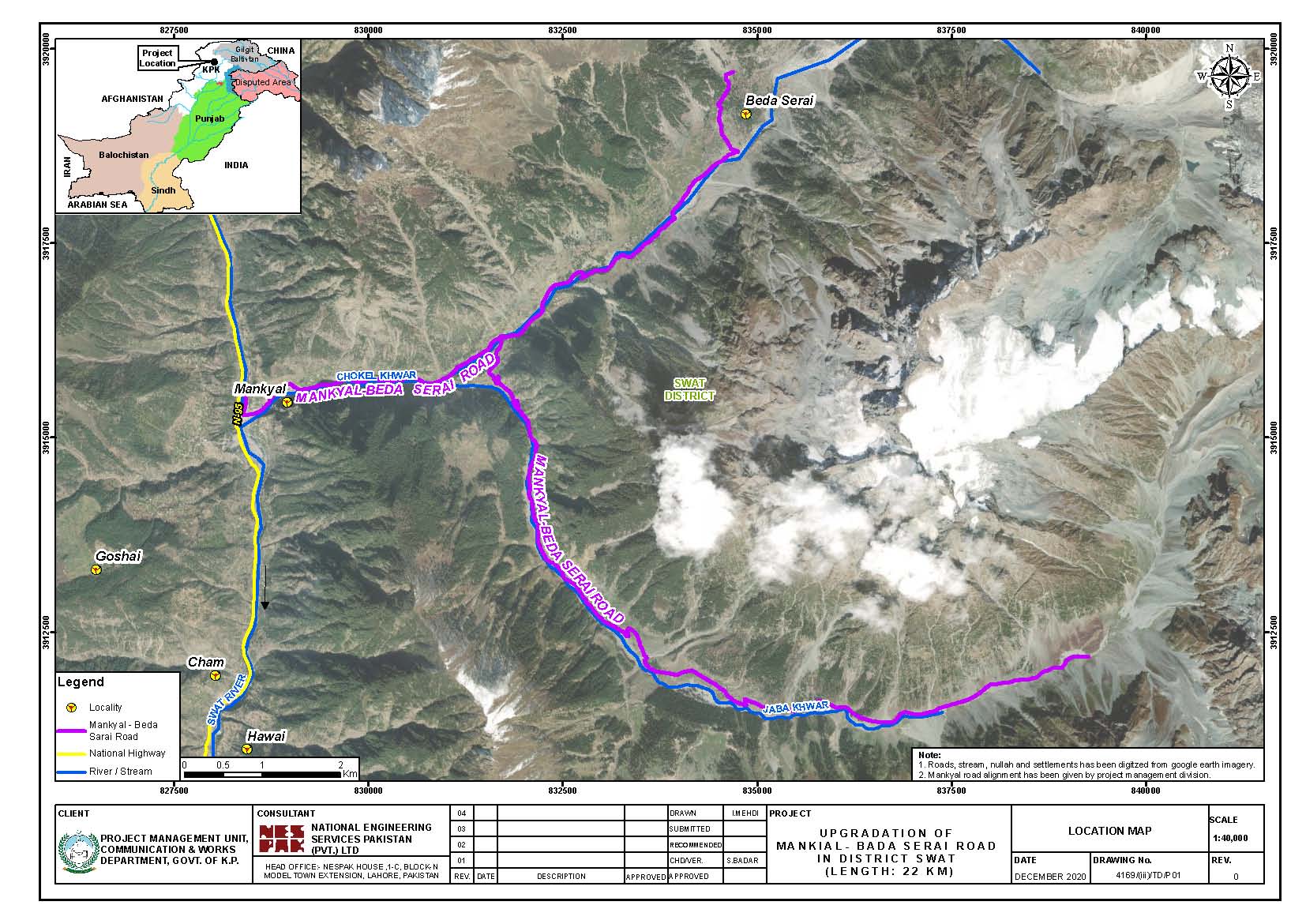 Figure ‎1.2: Typical Cross Section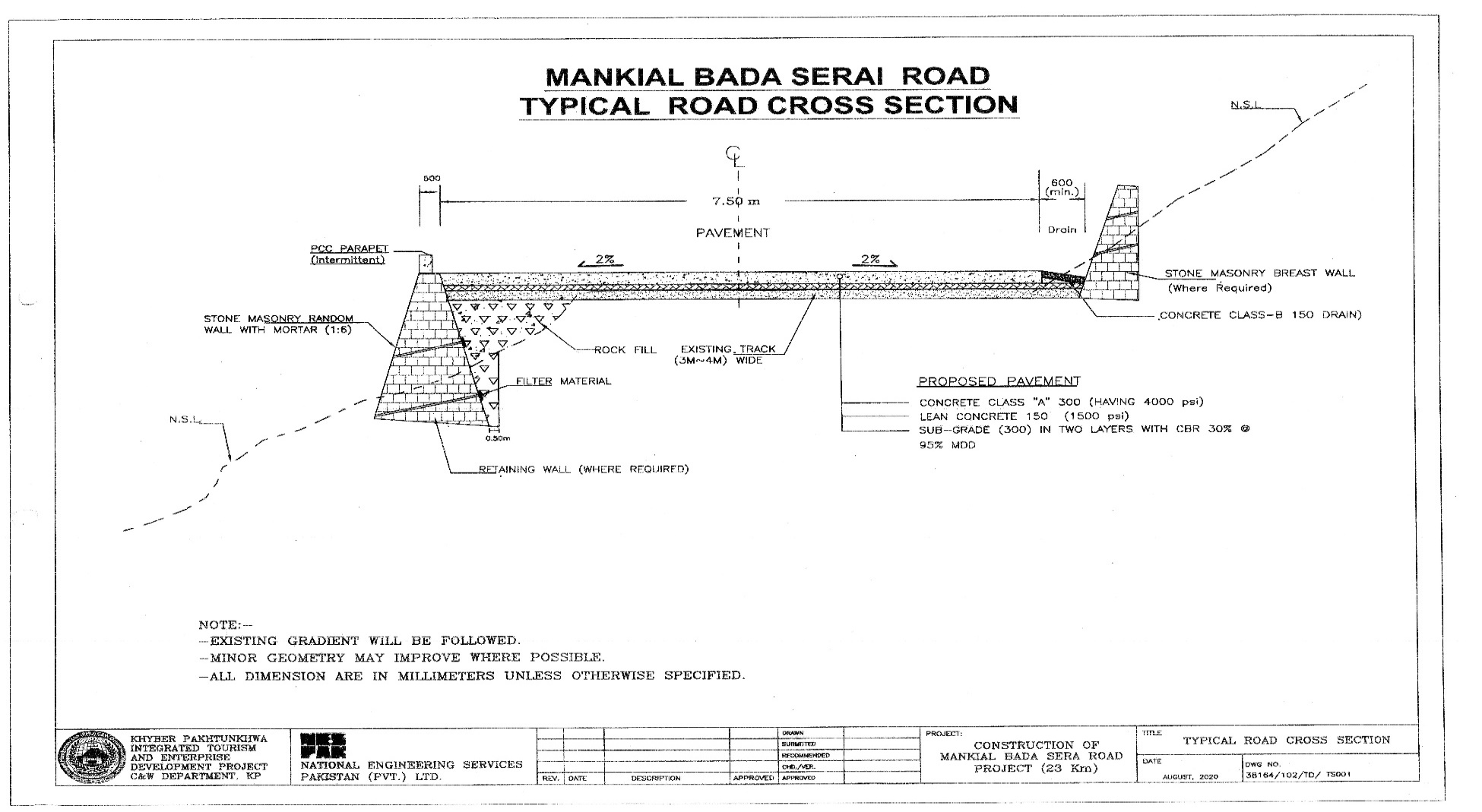 IDENTIFICATION OF SOCIAL IMPACTSGENERALThe rehabilitation and upgradation of Mankial Bada Serai Road Project will involve land acquisition through 23 km length of alignment to widening the existing road from 10-meters ROW up to 30 meters as per detail design of the project. From the total 103.33 acres land acquisition, it will also impact the 422.52 m2 residential land (land under the household structures), 1374.31 m2 commercial structures/shops (land under the shops) and 67.63 m2 community structures (mosque and community power generator room) such as in this proposed project widening one mosque is also affected. Objective of this chapter is to identify and quantify all the impacts due to construction of the project. PROJECT IMPACTS A detailed impact identification and assessment of affected infrastructure was carried out during the month of December 2020. The present impacts assessment survey is based on the detailed design of the Mankial Badai Serai Road upgradation. The assessment process includes identification and measurement of acquired land with land type, use and ownership status, affected structures, crops, trees and other assets including water resource infrastructure. This assessment is based on thorough consultation with project affected communities and other stakeholders including local land revenue authorities and government departments like Buildings Department, Agriculture, Horticulture and Forest Departments of District Swat.CUT-OFF DATE Project affected persons (PAPs) census based on a detailed design was completed on December 24, 2020, which will be considered as Cut-off Date for compensation purpose. People who move into the project area after the cut-off dates are not eligible for compensation or other rehabilitation measures provided by the project. It is clarified that any person who settles or occupies the ROW after the cut-off date will not be considered eligible for compensation. Nevertheless, such person (if any) is found present during the RAP implementation, he/she will be given at least one-month advance notice to vacate the encroached/occupied area by removing affected assets prior to project implementation. IMPACT ON LAND  The project will acquire a total 103.33 acres land for upgradation of Mankial Bada Serai Road. In the project ROW, it was observed that there were various categories of land falling within the ROW, such as hilly, plain & agriculture, forest, residential and commercial land. In price evaluation of the land to be acquired, it was noted that in the project area, it is not common practice to sell or purchase land. For assessment of rate of land, latest DC rates from Revenue Department were  obtained. For compensation of land, 15% compulsory acquisition surcharge as per LAA-1894 in addition to the standard land compensation will be paid to the PAPs. The details of the PAPs will be updated after receiving the land ownership record from the Revenue Department with the advancement in the land acquisition process as per LAA-1894.The summary of total acquired land and affected person is given in Table 2.1 & 2.2 below.  Table ‎2-1: Summary of Affected Land Table ‎2-2: Summary of Affected Land and Project Affected Persons* Numbers of Project affected persons are based on the focus census of the PAPs and shall be updated after receiving land ownership record from the Revenue Department as the land acquisition process proceeds. LOSS OF CROP The project includes the rehabilitation and upgradation of the existing Mankial Bada Serai Road and the land along the road is mostly hilly and uncultivable barren; hence minimal crop losses have been identified. Out of total 826.64 kanals land to be acquired, the project has impact on 137.44 kanals of cropped area. Maize is the major crop of the proposed project area and the average yield of Maize is 60 maund per acre. The summary of affected cropped area is given in Table 2.3.Table ‎2-3: Summary of Affected Crop AreaLOSS OF TREES The project has impact on the different type of trees which will ultimately be removed for the upgradation of the Mankial Bada Serai Road Project. Total number of trees to be cut will be approximately 450. The detail of trees is summarized in Table 2.4 below. Table ‎2-4: Summary of Affected TreesLOSS OF RESIDENTIAL AND COMMERCIAL STRUCTURESAccording to the field inventory survey of the project affected assets, the project will impact 59 structures including 08 houses, 49 shops, 01 mosque and 01 community owned generator room. Out of the 08 houses, 02 houses are affected more than 50% and need to relocate while other houses are affected partially (less than 10% of their total area). Out of the two residential structures, one house is vacant while in 2nd family is living. These affected households will be paid compensation for the loss of their structures fully in addition to the relocation assistance (transportation and livelihood allowances). Partially affected households can continue their living during and after construction of the road. The evaluation for loss of houses and structures were based on precise measurement and record of type, quality of materials and are calculated based on full replacement cost. The value of structure was assessed in consultation with PAPs as well as keeping in view the type of structure (using three categories), actual material used (stone, concrete, bricks masonry and mud etc.) year of construction, physical judgment etc. It was observed that the cost of development and construction was high mainly due to lack of availability of local material, human resources and machinery. Similarly, limited resources coupled with increased procurement rates have further affected the development and cost of construction in the project area. These factors were considered during the valuation of the affected structures in terms of replacement costs. The summary of affected structure and affected area is given in Table 2.5 below.  Table ‎2-5: Summary of Affected Structures and AreaCOMMUNITY STRUCTURES Due to widening of the road, two community structures i.e mosque and community owned generator room is also affected and its affected area is 67.64m2. In case of the price valuation of the community structures, same assessment methodology is used as discuss under structures. IMPACT ON INCOME / LIVELIHOOD The project will impact 49 business/commercial structures owners. As per census data, the source of livelihood of these owners will be affected due to demolition of shops. In addition, shops owners will lose their self-employment on Permanent basis. All 49 shops/commercial structure owners are losing more than 10% of their built-up areas of their shops. These shops will be affected on permanent basis and these PAPS have been provided with livelihood allowance, severity allowance and additional compensation in case of being vulnerable if they are earning below the minimum wage/OPL. Moreover, census survey revealed that out of the affected land owners (68 Nos), none of the affected person was identified as severely affected due to proposed project activities.  INDIGENOUS PEOPLE The term “Indigenous Peoples” according to the WB OP 4.10 refers to a distinct, vulnerable, social and cultural group possessing the following characteristics in varying degrees: Self-identification as members of a distinct indigenous cultural group and recognition of this identity by others; Collective attachment to geographically distinct habitats or ancestral territories in the project area and to the natural resources in these habitats and territories; Customary cultural, economic, social, or political institutions that are separate from those of the dominant society and culture; and Indigenous language, often different from the official language of the country or region. In Pakistan, only the Kalash people are classified as Indigenous People. The subproject screening has confirmed that no IP groups were found in the sub-project area, therefore, the World Bank’s Indigenous Peoples Policy OP 4.10 is not triggered.  ARCHEOLOGICAL, HISTORICAL AND RELIGIOUS SITES No archaeological and historical site was found within the ROW or in the vicinity of proposed sub-project corridor. IMPACT ON SEVERELY AFFECTED PAPs losing a significant part (more than 10%) of their land or productive assets are termed as severely affected. All 49 shops/commercial structure ownersare losing more than 10% of their built-up areas of their shops and are therefore considered as severely affected. As per census of the affected land owners (68 Nos), none of the affectees is identified as severely affected as the land being affected is hilly barren and the PAPs have no livelihood dependency on the affected land as their productive income source. They have developed other sources of income for earning their livelihoods. The severely affected PAPs will be provided severity allowance in order to develop other sources of income to maintain their daily household requirements.IMPACT ON VULNERABLE HOUSEHOLDS Displaced elderly, disabled, female headed households and families living below the poverty line are recognized as vulnerable. Total 09 vulnerable PAPs have been identified as their monthly income below the minimum wage rate fixed by the Government of Pakistan in the budget for the Financial Year 2020-21. Entire of the 09 vulnerable are the shop owners as their monthly income below the minimum wage rate. Table 2.6 shows the summary of the vulnerable PAPs. Moreover, vulnerable PAPs will be provided a one-time Vulnerability Allowance equivalent to three months government announced minimum wage rate, i.e. Rs. 17500 per month and will be given preference in suitable project related employment. This will be reflected in the civil works contracts as well as the agreements between the project executing agency and the World Bank. Table ‎2-6: Summary of Vulnerable PAPsSOCIO-ECONOMIC PROFILESOCIO- ECONOMIC CHARACTERISTICSObjectives of the Socio-economic Baseline SurveySocio-economic baseline survey presents an overview of the socio-economic conditions of project area in general, focusing on the key socio-economic development indicators such as demography, education and health facilities, income, expenditure trends and employment, to provide the context of the area in general. The main objective of the study was to analyze socioeconomic and cultural characteristics of the project beneficiaries in order to understand their interrelationships, dynamics, and qualities. The study also provides information to the project design in order to make the project interventions more effective, socially acceptable, culturally appropriate, gender sensitive and economically viable. One of the key objectives of the study was to plan more sustainable and equitable development through adequate social risk management by identifying and assessing negative and positive impacts caused by a project, to design and implement measures to prevent, reduce or compensate adverse impacts and enhance positive ones. Information / Data Collection MethodologyThe methodology adopted for the survey included a detailed desk review of Project documents and relevant secondary information including official records and statistics, as well as academic and other subject matter reports. The secondary source information/data/reports include Detail Design drawings and latest Population Census Reports (2017) of District Swat. Similarly, primary source includes focus group discussions (FGDs), community consultations, individual interviews and walk through in the Project area, which helped the survey team to physically observe the socio-economic conditions in the project area and data collection. Meetings were held with all stakeholders including the affected community. The sample size for the survey depends on the size of the affected persons in a project. A sample survey of 140 households was undertaken for the socio-economic survey from the possible affected households. In addition, a complete list including detail measurement survey (DMS) of affected private/government structures and public utilities was prepared. The key variables covered in the surveys and qualitative interviews will include (i) identification and enumeration of the affected population; (ii) demography, (iii) social organization (iv) education and health facilities, (iv) occupational structures, (v) income and expenses level, (vi) access to social amenities, (vi) personal property, (vii) project’s impacts on the local communities (viii) identification of gender impact including priorities and needs of the women. Questionnaire for socio-economic baseline is attached herewith as Appendices. Areas of Socio-economic Baseline SurveyThe proposed road is started from Mankial village and leading towards Serai and Jabba by passing through Badai village of Tehsil Bahrain district Swat. To find out the social status of the residents, social survey near the Project Area was carried out at the following locations; DESCRIPTION OF THE AREAThe Project area is located in tehsil Bahrain district Swat and profile is discussed as under:Swat District at a GlanceSwat District is a district in Malakand Division of Khyber Pakhtunkhwa province in Pakistan. Centered upon the upper portions of the Swat River, Swat was a major center of early Buddhist civilization as part of the Gandhara kingdom, and today is littered with ruins from that era. Swat was home to Gandharan Buddhism and Hinduism, which lasted until the 10th century, after which most of the area converted to Islam. Until 1969, Swat was part of the Yusafzai State of Swat, a self-governing princely state. Swat's capital is Saidu Sharif, though the largest city, and main commercial center, is the nearby city of Mingora. Swat is the 15th-largest district of Khyber Pakhtunkhwa. The idyllic valleys of Bahrain, Kalam and Madyan in the district of Swat constitute Swat-Kohistan. The name Swat-Kohistan was given to this area by its first recorded ruler Mian Gul Abdul Wadood of Swat state. The brief profile of the District Swat is provided in Table 3.1.Table ‎3-1: Profile of District SwatCultureIn addition to its dramatic and natural beauty, Swat valley has rich and diverse cultural tapestry with its cultural heritage. The people of Swat are peaceful, hospitable, friendly with the majority being ‘Pashto’ speaking. GeographySwat is surrounded by Chitral, Upper Dir and Lower Dir in the West, Gilgit-Baltistan in North Kohistan, Buner and Shangla in the East and South East. The southern tehsil of Buner was granted the status of a separate district in 1991. Swat Valley is located in northern Khyber Pakhtunkhwa and enclosed by sky-high mountains. Swat's physical terrain can be divided into mountainous ranges and plains.Tourist Attractions in Swat Valley Swat boasts great biodiversity and natural beauty, the valley has dramatic natural beauty and there are many places which have attractions for the tourists. The area has seven beautiful valleys and offers picturesque treks to Chitral, Ghizer, Indus Kohistan and upper Dor. It has some beautiful lakes such as Mahi Dhaan (Mahudand), Saidgey, Bishigram, Kandol Lake, Daral and Shaitaan Goot. Beside this, major attractive places of the district are as following;Kalam ValleyKumrat ValleyMadyanBahrainMarghazarSaidu SharifMalam JabbaFizaghatPopulationProvisional results of the 2017 census show District Swat with a population of 2,309,570 capita, which comprises of 50.8%male and 49.2% female population. The area has seen a population growth of approximately 84% in the last 19 years. Urban and rural population comprised of 695,900 and 1,613,670 inhabitants respectively. Language Swat is ethnically and linguistically diverse. This complicates lessons in the primary schools and beyond. The main ethnic groups living in the area are Torwali, Gawri, Gujar, Oshojo, Qashqari (Khowar), and Pashtun Communities. The Torwali and Gujar communities forms the majority in the proposed project area. The Torwali community is said to be the original inhabitants of ancient Swat along with the Gawri community. As Swat is populated mostly by mainly Yousafzai Pashtuns and Kohistani communities. The language spoken in the valley is Pashto, with a minority of Torwali and Kalami speakers in the Swat Kohistan region.Education Overall literacy rate in Swat is very low, although the educational institutes that are located in this region doing their best to increase the literacy rate in this region and showing upward trend. There were 1,631 government schools in Swat, 1,367 were primary and of them 593 schools were for girls. According to the Alif Ailaan Pakistan District Education Rankings for 2017, Swat District with a score of 53.1, is ranked 86 out of 155 districts in terms of education. Furthermore, school infrastructure score is 90.26 ranking the district at number 31 out of 155 districts. But when we talk about the proposed project area, there is only one Government higher secondary school is available in Mankial for boys and primary school for girls. Other schooling and education facilities are available in Bahrain city. Colleges/University in Swat are paying their efforts to escalation the educational level in this part by offering latest courses and programs. The students who are located in this region want to get the up to date knowledge along with true professional skills then these institutions are best choice for them.Among the list of colleges/Universities in Swat there are several educational institutions as well which are providing leading educational services for the students. Different other educational government and private institutions are also certifying their role in education zone to develop the vigorous nation. HealthHealth and nutrition make important contributions to the economic development. Healthy people are more lively, energetic and effectively contribute to a country's economic growth, whereas, malnutrition, ill health and diseases are considered economic barriers. Pakistan is at a major crossroad in terms of health and development. In proposed project area no particular health facility is available for the local community. Local people are used to go to Bahrain city (Tehsil) for basic health facilities. There is no Tehsil Headquarter Hospital in Bahrain city. Hence, local unqualified health practitioners and quakes are playing with the lives of the innocent and uneducated people.  To meet the health demands of the people, there are numerous clinics and hospitals in Mingora city.  Saidu Teaching Hospital is located in Swat which is the 5th largest teaching hospital and institution of Khyber Pakhtunkhwa. The institution consists of two wings which are 1.5 km apart from each other. The institution has 1300 beds and further extension to 2000 beds new building is near to completion. The catchment area is Malakand Division and parts of Kohistan District. Moreover, the Jalil International Hospital, Sikandar Medical Infirmary Hospital, Hazara Medical and Hassan Medical Complex in Swat are providing better health facilities to the local communities. Family SystemFamily system and inhabited status play an important role to establish a strong, sustainable and well recognized and identified society/community. It also provides a binding force to unite and to make struggle to achieve their objectives or targets and a large family size is also considered as the strength of the family particularly in Pakhtoon culture. The Joint family system is the dominant culture in the area. It was observed that the family structure in the area was very strong and members played a pivot role in solving their social and cultural problems. Most of the families are living in joint family system comprising grandparents, uncles, aunts and lot of cousins, whereas only a small percentage of families are living as a single family (nuclear family system). Although the joint family system is generally undergoing a radical change, with a greater influence of media and education whereas people of the Project Area do not feel good about this change. Because while living in a joint family system a lot of emotional attachments are enhanced and they feel that by separating in nuclear family system, their relationships will be damaged and family ties will be weakened.As per the locals, joint family system is basically a form of organization. In this organization, there are defined norms and values to be followed strictly by all the members. All the members have their defined tasks and responsibilities to perform. There is an equal share of each and every member of the family with the available resources in the form of money, food and other requirements and locals feel better in joint family system as compare to nuclear family.During the discussion with the locals, it was clarified that large family size is also treated as the strength of the family. Mechanism of Conflict Resolution The people of the proposed Project Area are peaceful, hospitable and friendly. During the field survey, group discussions held with the local communities, it was observed that most of activities are carried out under the instruction of the head of a family and village committee. Although the project area is very peaceful but disputes are inevitable and take place in all human societies. Hence, the local community of the project area is not immune from having disputes at all levels among individuals, families or even tribes. Most of the conflicts in the Project Area are insignificant, i.e. crossing the boundaries of grazing area and quarrels among youngsters which are mutually resolved within the local communities.The local community has been using the Jirga system which is the oldest and still one of the typical dispute resolution mechanisms in the society. Although the Jirga system has been very crucial in ensuring the administration of justice and harmony in the community in various ways, it has also been subjected to several criticism due to its application of unwritten rules and informal structures which sometimes may lead to grave injustice to the parties to the disputes. But majority of the disputes are being settled at local level through community heads and Jirga system. Sometimes, the conflicts not resolved by the parties would be referred to the police or court of justice.Local Economy The economy of this mountainous area, spread out over a valley stretching about 130km, depends primarily on fruit farming and tourism. Swat, with its lush green mountains, snow-capped peaks and numerous streams and rivers was long a tourist haven for Pakistanis, known locally as “the Switzerland of Pakistan”. After a military operation to retake the area from the control of Taliban fighters, Pakistan’s northwestern Swat Valley still appears to be struggling to get back on its feet. Approximately 38% of economy of Swat depends on Tourism and 31% depends on Agriculture. Swat is one of those few areas in the world which produces excellent varieties of apples due to its temperate climate in summer. The apple produced here is consumed in Pakistan as well as exported to other countries. Swat is famous for peach production mostly grown in the valley bottom plains and accounts for about 80% of the peach production of the country. Mostly marketed in the national markets with a brand name of "Swat Peaches". The supply starts from April and continues till September because of a diverse range of varieties grown.The local people of the proposed project area are also associated with both these sectors for earning their livelihood and contribute their share in local economy. Religion Swat was home to Gandharan Buddhism and Hinduism, which lasted until the 10th century, after which most of the area converted to Islam. As per social survey almost 100 % people are Muslim in the proposed project area. Mother LanguageSwat is populated mostly by Yousafzai Pashtuns and Kohistani communities. The language spoken in the valley is Pashto, with a minority of Torwali and Kalami speakers in the Swat Kohistan region of Upper Swat. Specifically, in proposed project area, the Torwali and Gojri languages are being spoken on large scale. Ethnicity/Tribes of the Project AreaYusufzais, Akhund Khel, Miangan (Syed), Chitralis, Kohistanis, Nooristani, Awans and Gurjar (Gujar or Gurjar, its people are divided in different clans including the Khatana, Bajar, Chechi, Ahir, Chauhan, Parmara, Gangal etc.) are the major tribes of the district Swat. Moreover, The Dardic people of the Kalam region in northern Swat are known as Kohistanis. They speak the Torwali and Kalami languages. Some Khowar speakers reside in the Kalam region. In the proposed project area of Mankial, Badai and Serai, two major tribes are residing which are Turwali and Gujar.   Findings of the Socio-economic baseline SurveyGender Composition of the RespondentsIn order to keep maintain the gender balance during socioeconomic survey the interviews of both male and females were carried out. Interviews of the both genders present real picture of the project area. In this regard, 75% male and 25% female respondents were interviewed. The gender composition of the respondents is described in Table 3.2 below; Table ‎3-2: Gender Composition of the RespondentsIn the pie chart the Gender Composition of the respondents is shown below.Figure ‎3.1: Gender Composition of the Respondents.Age Composition of the RespondentsThis section indicates the age composition of the respondents. During the socioeconomic survey it was made sure that respondents should be mature who can understand the importance of the survey and respond the questions in an effective way. Obviously, his/her provided information will be considered as dynamics of the community. Table 3.3 shows that all of the respondents were adults and mature enough to describe the situation clearly.Table ‎3-3: Age Composition of the RespondentsIn the pie chart the age composition of the respondents are shown below.Figure ‎3.2: Age Composition of the Respondents.Education Level of the RespondentsEducation facilities are limited in the proposed project area. Just a Higher Secondary School for boys and Primary school for girls is available in the proposed Project area. Entire community of project area use to send their children in these schools for basic education. Table 3.4 indicates the educational level of the respondents.Table ‎3-4: Education Level of the RespondentsIn the pie chart the Educational Level of the respondents are shown below.Figure ‎3.3: Educational Level of the Respondents.Marital Status of the RespondentsField survey reveals that 96% of the respondents were married whereas, only 04% were unmarried. Table 3.5 indicates the Marital Status of the respondents. Table ‎3-5: Marital Status of the RespondentsIn the pie chart the Marital Status of the respondents is shown below.Figure ‎3.4: Educational Level of the RespondentsGender wise Composition of the Respondent’s HouseholdsDuring the socioeconomic survey total 140 respondents were interviewed. Question was asked about the total family members of their families as well as gender of family members. Table 3.6 indicates the gender wise composition of the family members of the Respondents,Table ‎3-6: Gender wise Composition of the Respondent’s HHsIn the pie chart the Gender wise Composition of respondent’s HHs is shown below.Figure ‎3.5: Gender wise Composition of the Respondent’s HHsMain Occupation of the Project AreaThe majority of the entire community is associated with farming as well with tourism industry for earning their livelihood. The Table 3.7 below mentioned that almost 29% of the respondents are associated with farming but it is seasonal due to harsh weather in winter season. In the same way, the business and labor opportunities are 16% and 14% respectively which are directly or indirectly associated with farming and tourism industry. The contribution of women in earning livelihood is minimal. Table ‎3-7: Main Occupations of the RespondentsIn the pie chart (Figure 3.6), Main Occupations of the respondents is shown below.Figure ‎3.6: Main Occupations of the RespondentsMonthly Income of the RespondentsMost of the families are comprised of large family size. These local inhabitants are associated with the profession of farming as well as with the tourism industry. Due to seasonal work of tourism and farming most of the times this labor force remains idle at home. Specifically in winter season, there is no work to do in both sectors. Younger boys are supposed to collect fire woods from forest. Many of the adults are working on hotels and different shops as laborer, salesmen and waiters. From the Table 3.8, it is clear that most of the respondents living below the poverty line. About 40% fall in the low income group who are earning up to rupees 15,000 per month. 45% from the range 15,001 – 25,000 rupees, and 15% of the respondents were earning their monthly income more than 25,000 rupees per month. Income distribution details are given below;Table ‎3-8: Average Monthly Income of the RespondentsIn the pie chart the income groups of various respondents are shown below.Figure ‎3.7: Range Monthly Income of the Respondents.Expenditure of the RespondentsHousehold expenditures depends on the earning. Above mentioned income status shows the financial status of the respondents. In the same way, the expenses are in the line with income status. About 25% respondents reported their monthly expenditure below than Rs. 9000, and 19% respondents found within the range of 9001 – 15,000 per month. While, 43% fall between the expenditure ranges of 15,001 – 25,000. About 13% were having their expenses more than 25,000 per month. The average monthly expenditures have shown in Table 3.9 and Figure 3.8 below;Table ‎3-9: Range of Monthly Expenditures of the RespondentsFigure ‎3.8: Range Monthly Expenditure of the RespondentsOwnership Status of the HousesSampled respondents were asked about their housing ownership status in order to know their level of living standard as reflected in Table 3.10. 100% respondents were living in their own houses. No respondent was found living on rent. Table ‎3-10: Houses Ownership Status of RespondentsFigure ‎3.9: Ownership Status of the RespondentsType of the HousesSampled respondents were asked about the construction type of their residential structures. Majority of the respondents 85% owned semi pakka structures whereas, 10% and 05% living in Pacca and Kacha housing structures respectively. Construction type of residential structures is as reflected in Table 3.11. Table ‎3-11: Type of the Houses
Figure ‎3.10: Type of HousesPacca structures are: RCC roof, stone walls with cement mortar, cement plastering & flooring, Semi-Pacca structures are: RCC roof, stone walls with cement mortar, without plastering & cement flooring and Kacha structures are: CIG Sheet roofing, stone & wood walls with cement mortar, without plastering & cement flooring.Borrowing Status There are two types of credit sources available to the people, formal and informal. The survey revealed that none of the respondent availed the credit either from informal or formal sources. Table 3.12 shows the barrowing status of the respondents and also depicted in Figure 3.11.Table ‎3-12: Borrowing Status of the RespondentsFigure ‎3.11: Borrowing StatusMode of Transport It was observed that most of the respondents travelled by foot when traveling between nearest villages in the valley in the absence of proper road infrastructures. Whereas, in order to move to other cities or villages where road infrastructure exists, most of the respondents use their own transports either in shape of bike or car. Table 3.13 describes mode of transport being used by the respondents sampled during social impact assessment survey. About 15% of respondents were using public transport and 85% reported their own private transport. While, the respondents using personal transport, use to go for public transport when they have to travel a far distance area. In this way they were enjoying both mode of transport including public & private for travel purpose. Data also depicted in the Figure 3.12.Table ‎3-13: Mode of TransportFigure ‎3.12: Mode of Transport of HouseholdsBasic Amenities in the Project AreaSocial infrastructure and basic amenities are crucial to creating sustainable communities. This assessment sets spaciousness of a household’s dwelling, household amenities like availability of electricity and modern appliances, nature of access to water, fuel for cooking and type of sanitation facilities available as primary indicators for assessing standard of living. The proposed project area lacks in basic social amenities. The result of the survey revealed that 100% of the households had electricity facility either from government side or by installation of small hydropower power generation systems on streams and Nullahs, water supply was available for the 32% of the sampled households while the health care facilities in shape of dispensaries/hospitals was not available in any village. Providing proper sewerage system to the communities is the responsibility of the government, and this particular facility was not available in the area. Whereas, almost 93% respondents were using cell phone for communication purpose. The information in respect of access to social amenities is given in Table 3.14.Table ‎3-14: Basic Social Amenities in the Project Area  Source: field surveySource of Drinking Water in the Project AreaDrinking water, also known as potable water or improved drinking water is water safe enough for drinking and food preparation. Access to safe drinking water is not only a basic need and a precondition for healthy life, but is also a basic human right. The quality of water is directly linked to the quality of health.Springs are the only source of drinking water for the local communities. According to the local people therespective water is clean and safe for drinking purpose. They drink and cook in the water of springs. Few people have access to water supplies but these water supplies also carries the water of springs which is managed through pipelines to make an easy access.  Table 3.15 shows the source of water for domestic usage. Table ‎3-15: Sources of Drinking WaterIn the pie chart (Figure 3.13), sources of domestic water have been shown below.Figure ‎3.13: Sources of Drinking Water in the Project AreaSatisfaction about Quality of WaterTable 3.16 shows the current situation of the water quality in the project area. Few of the respondents 05% were not satisfied with the quality of water available in the project area. While, 95% respondents were happy with the quality of water. According to the satisfied respondents that the water of springs is very good for health because it carries extract of natural herbs. Table ‎3-16: Satisfaction about Quality of WaterIn the pie chart (Figure 3.14), the satisfaction about quality of water is shown below.Figure ‎3.14 Level of Satisfaction with Quality of WaterSource of Energy for CookingSource of energy for cooking purpose was also asked during the survey from the respondents. Table 3.17 indicates the sources which are being used by the respondents for cooking purpose. Table ‎3-17: Source of Energy for CookingIn the pie chart (Figure 3-15), the source of energy for cooking purpose is shown below.Figure ‎3.15: Source of Energy for CookingShrinesSufism known as Tasawuf in the Arabic-speaking world, is a form of Islamic mysticism that emphasizes introspection and spiritual closeness with the God. It is a mystical form of Islam, a school of practice that emphasizes the inward search for The God and shuns materialism. A shrine is a holy or sacred site dedicated to a specific ancestor, hero, martyr, saint, daemon, or similar figure of respect. Shrines are constructed to keep alive the memory of these saints and Sufis. The shrines are places of respect in religion and keep close to the followers.  There is a popular shrine in the proposed project area of village Badai. The shrine is associated with the Peer Hazrat Muhammad Ismail famous with the name of Badai Baba Ji. People of the local area visits the respective shrine to observe their religious rituals. Respective shrine is away from the ROW of the proposed road and there will be no impact on the shrine due to project activities. Non-Governmental Organizations (NGOs) In the Project Area, three NGOs were present and working for the uplift of the marginalized communities in different sectors. Following NGOs are working for the rural development in the area,Sarhad Rural Support Program (SRSP)Idara Barai Taleem-o-Taraqi (IBT)Mankial Welfare Society (MWS)Above mentioned NGOs were working in the below mentioned areas of development. Poverty Alleviation;Women’s Empowerment;Promotion of Local Languages;Infrastructure DevelopmentYouth Development; andPolicy Dialogue and Partnership.SUMMARY OF POSITIVE IMPACTS AND ANTICIPATED CONCERNS. During the socioeconomic survey, question was asked about the possible positive impacts of the proposed project as well as anticipated concerns of the respondents associated with the construction of the proposed road. The views of the respondents were as following; Positive ImpactsMost of the respondents showed their consent about the positivity of the project. Construction of new road will make easy to their access towards different areas.Respondents were of the view that proposed road will open the new doors for development of the area. There will be an easy access to beautiful tourist sites of Jabba and Badai which will promote tourism industry in the area. They were of the view that they will be new job opportunities for the local people during construction period of the proposed road. With the development of new tourism sites, the business opportunities will create for the local people and their existing business will also flourish. Property rates will also increase. The local people of Badai and Jabba will become able to get an easy access towards the health and education facilities available in Mankial and Bahrain. Anticipated ConcernsRespondents were of the view that the compensation for their affected land and structures should be given as per replacement value. It was made sure that they will get fair compensation for affected land and assets at market based replacement cost. They showed a fear that the government will not purchase their leftover land as that particular land (if nominal left) will not remain in their use.Local women mobility will be restricted because of construction activities;Dust and noise should manage during construction activities. Respondents demanded that the supply of public utilities will remain continue during construction phase.The educated youth is jobless, hence jobs should be provided to these male and females during project execution.Privacy of the local people should not be disturbed. GENDER ASPECTS/ROLES AND RESPONSIBILITIES The centrality of gender equality, women’s empowerment and the realization of women’s rights in achieving sustainable development has been increasingly recognized in recent decades. This recognition is evident in a number of international norms and agreements, including principle 20 of the Rio Declaration on Environment and Development, adopted in 1992, in its statement regarding the full participation of women being essential to achieving sustainable development. The women of this area are hardworking, but they are waiting for the easy access to drinking water, education and health facilities. Women of this area really need attention regarding their empowerment status.Women have a vital role in maintaining domestic functions. During the field survey, the question was asked from the female as well as from male respondents about the women’s participation in different activities of daily life. The survey has revealed that participation of women in various household activities in the Project Area is generally high (100 %) in the case of household activities to take care and maintenance work of the household, such as fetching water, collecting fuel wood, cooking, washing, cleaning, looking after children and taking care of patients at homes. Economic activities for women in the Project Area are very rare, except the agriculture, livestock rearing and making traditional dresses in few cases. Recognition of their role and improvement in their socio-economic status is dire need of the time.   Project Impacts on Women’s Mobility and AccessThe women occasionally travel outside their villages, mostly for visiting doctors, shopping and social events. Very few girls travel for education or to access vocational facilities located in the urban centres. Women were concerned that, during the project implementation, their travel time and privacy as well as their social networking may be affected. There were number of women involved in agriculture/ farming activities in the field, and only a few number of women working outside their houses/ villages.In this context, a proper mitigation measures need to adopt to avoid/ or minimize their disturbances, although these disturbances will be temporary. It is not likely there will be significant mobility issues for women during the proposed sub-project implementation, since a nominal number of women were working in farm fields and out of their houses/villages. Women’s Participation in the Decision Making at the HouseholdDuring consultations, it was found that most decisions are taken by both men and women at the household level. However, the decision for women to work outside their home is not taken by the women themselves but by the men. This also indicates restricted mobility of women outside the village. It has been observed that the role of women in decision making was not much significant like the marriage of children, sale and purchase of property, sale and purchase of animals, decisions regarding the schooling of children and to attend social activities. Women shared that women’s participation in decision making is more encouraged and common in educated families and younger generation. Educated couples believe in sharing and taking joint decisions. PUBLIC CONSULTATION AND INFORMATION DISCLOSUREGENERAL The consultation and information disclosure to the Project Affected Persons (PAPs) and other stakeholders during project planning, designing and implementation stages is a key to sustainable development. Likewise, participation of stakeholders at all stages of project preparation is essential to meet the objectives of meaningful consultation under resettlement policy. During preparation of the RAP, project affected persons and other stakeholders from different fields of life were consulted to learn their concerns and adopt appropriate measure in project design, resettlement planning and implementation and disseminate requisite information about project impacts, bank policy guidelines and land acquisition parameters. OBJECTIVES AND PRINCIPLES OF CONSULTATION  Consultations are key processes through which stakeholders influence project decision making and outcomes. It is the starting point for all resettlement activities. Experiences have shown that many resettlement-related problems are avoidable provided consultation activities are undertaken ahead to engage the community in local decision making. In many ways, stakeholders’ consultations are “problem-solving” opportunities and help find meaningful options to various problems. It is always a two-way process where the executing agency, policy makers, beneficiaries and affected persons discuss and share their concerns in a project process.   The stakeholder’s communication policy is based on the principles of transparency, timeliness, participation, meaningful engagement, and inclusiveness. Means of communication and consultation are to promote participation of those who may otherwise tend to be marginalized such as women, elderly, disabled and the poor. Stakeholder’s communication will encompass institutional stakeholders, communities within the project area, and persons directly affected by the project.  In order to meet the criteria of meaningful consultation process, consultations were held with PAPs from early stages of the project. At the start of the project, during the preparation of environmental and social screening reports during the month of August 2020 and later on for during the month of December 2020 for the preparation of draft RAP, a series of consultation sessions were held with the PAPs and institutional stakeholders. These consultation meetings proved very useful for information sharing and consensus building. Concerns raised during the meetings were incorporated in the RAP.  The consultation process will be continued to share the latest development interventions in the project and solicit responses from the PAPs. Consultation sessions were held in different settlements along the project route.At this stage, specific objectives of the public consultation were as follows: To share fully the information with the affected people about Rehabilitation and Upgradation of Mankial Bada Serai Road Project, its components and activities, latest interventions in the project development; To share the views of local people and PAPs about the land acquisition and compensation process; To disseminate the impacts of the project in terms of land acquisition, relocation of infrastructure, displacement and measures proposed to minimize the resettlement related impacts;  To identify possible social impacts during the construction and operational phase of the project; To obtain the co-operation and participation of the PAPs in the resettlement planning and implementation process;  To ensure transparency in all the project activities through sharing the information;  Increase public confidence about the proponent, reviewers and decision makers; and The guiding principle underlying consultations is that social safeguard planning and implementation must follow a consultative and participatory process to ensure success of the project. This was further reinforced by the requirements of the World Bank OP 4.12. The policies which give high priority to public consultation and participation during designing and implementation process are provided in Table 4.1.Table ‎4-1: Frameworks for Consultation PROJECT STAKEHOLDERS  Project stakeholders were engaged in the review and discussions on various project aspects of social and resettlement issues at the early stage. There are two categories of stakeholders in project. Table ‎4-2: Categories of Project StakeholdersFORUMS CONSULTED The following forums were used to carry out the public consultation process. Consultative meetings held with the local residents, shop keepers and Project Affected Persons (PAPs) along the roadScoping sessions held with the representatives of local communities Focus group discussions held with main road users such as Locals, drivers, daily travelers, etc.  The concerns raised by the stakeholders were considered in developing the entitlement matrix and resettlement plan, in order to enhance project acceptability among the general public on social considerations. Table 4.3 provides a summary of the public consultations.Table ‎4-3: Summary of Consultation Meetings with the Primary and Secondary StakeholdersTable ‎4-4: Summary of Consultation Meeting with the Institutional Stakeholders	 APPROACH ADOPTED FOR THE CONSULTATION  To hold the meetings, PAPs were gathered at one place before the meeting in each bazar area and the villages. During the meetings, PAPs were asked to discuss the social, resettlement and project related issues. The meetings were held in an open encouraging atmosphere where PAPs expressed their concerns and views freely. For meetings with the institutional stakeholders, they were contacted thorough cell phone calls to confirm their availability and meetings were held in their offices at the given times.INFORMATION DISSEMINATED Following issues were discussed and disclosed to the stakeholders during the consultation meetings: Introduction of the project; Description of various project components, its activities and impacts; Description of land acquisition process; Description of criteria of evaluation of buildings and other infrastructure; Description of criteria of evaluation of land and trees; Description of criteria of evaluation of business losses; Basis for determining the rates of land, trees and other infrastructure; Discuss social and environmental impacts; Discuss overall land acquisition and resettlement related impacts of the project; and Needs, priorities and reactions of the affected people regarding the proposed Project. STAKEHOLDERS CONCERNS TOWARDS THE PROJECT As per stakeholders, the Upgrading of Mankial Bada Serai Road, District Swat Project will have several impacts of varying significance. Despite the impacts, the affected communities have a friendly attitude towards the project although there was some opposition, particularly arising due to lack of information regarding compensation assistance and resettlement, at the beginning of the social assessment. The interest of the PAPs of the Project was in evidence during the consultation meetings held in August and December 2020 at different locations. The meetings were attended by a large number of residents and shopkeepers of the bazars. The consultant team encouraged the participants to express themselves and engaged in detailed discussion on project impacts, community   consultation, compensation, awareness about the project, resettlement policies and mode of community support for the project.  Some concerns were raised by the participants, particularly with regard to replacement costs for land acquired by the project. There was active participation at the meetings and participants expressed their willingness to support the Project. Table 4.5 shows concerns from the consultation meetings with the affected households and communities along with responses.Table ‎4-5: Concerns raised During the Consultation Meetings and their ResponsesCONSULTATION WITH INSTITUTIONAL STAKEHOLDERS Table 4.6 shows the concerns of institutional stakeholders. Table ‎4-6: Concerns of Relevant Departments/Institutional StakeholdersDISCLOSURE OF RAP  Public disclosure enables affected groups and interested parties to understand likely implications of the project and to provide input into project design. It promotes dialogue among stakeholders i.e. may include other private entities, government, community, NGOs and implementing agencies. As per OP 4.01 and OP 4.12, for all Category A and B projects the environmental and social aspects must be discussed with the stakeholders.  The objectives of public disclosure are to aid meaningful public consultation and to ensure transparency of World Bank operations to its stakeholders and constituents. The safeguard documents will be disclosed on the website of C&W and on the World Bank projects and operations site after approval of Draft RAP. During the disclosure process, meetings/sessions containing project information and relevant aspects of public interest will be delivered to the public, including project brochures, executive summaries of RAP in Urdu and English languages.After approval by the C&W department and clearance by the World Bank, executive summary of RAP in Urdu and English will be placed online, at the Project Implement Unit as well as different locations in the project area (such as schools, mosques, local government offices, any women friendly locations, etc.) so as to make it easily accessible to all the PAPs and other stakeholders.GRIEVANCE REDRESS MECHANISMINTRODUCTION AND BACKGROUNDUnder section 8.6 of the KITE ESMF, and as required under OP 4.12 Involuntary Resettlement, a Project Grievance Redress Mechanism (GRM) for KITE. The GRM should be operationalized as soon as possible, and be in place well before project activities, and especially construction activities, begin. The Grievance Redress Mechanism is an institutional arrangement to provide an avenue to stakeholders to address grievances related to the Project through a timely, transparent, and predictable process. A grievance is defined as: any formal communication that expresses dissatisfaction about an action or lack of action, about the standard of service, works or policy, deficiency of service, works or policy of the project management and its implementation mechanism. The KITE GRM will be gender responsive, culturally appropriate, and readily accessible to the stakeholders at no cost and without retribution. It will enable Project Affected Persons (PAPs), local communities, employees, and other affected stakeholders to raise grievances and provide suggestions vis a vis the sub-projects, with the project proponents and contractors, and seek redress when they perceive a negative impact arising from the activities. This mechanism serves as a platform to promptly resolve and address community concerns, reduce risks, and assist in strengthening systems and processes thereby contributing to positive service delivery. RATIONALE OF GRMTourism development is at the centerpiece of economic revitalization and job creation as articulated in the Khyber Pakhtunkhwa Sustainable Development Strategy (2019) and Khyber Pakhtunkhwa Tourism Policy (2015). World Bank (WB) and GoKP are collaborating to support the tourism sector under the Khyber Pakhtunkhwa Integrated Tourism Development (KITE) Project using International Development Association (IDA) resources. The project development objective is to improve tourism-enabling infrastructure, enhance tourism assets, and strengthen destination management for sustainable tourism development in Khyber Pakhtunkhwa.The KITE project consists of four components which are as follows:Sector Enablement and Tourism Entrepreneurship;Infrastructure Planning and Development;Project Management and Capacity Building; andContingent Emergency Response Component.This project is executed through two Project Management Units (PMUs) based in DoT and C&W respectively. Both the PMUs are coordinating with each other for projects activities. During project execution different issues and constraints may arise. In this situation, if stakeholders have inadequate means to voice and resolve grievances, they may turn to other venues which may be cumbersome and lengthy, leading to delays for the project. Alternatively, if their grievances remain unresolved or ignored over time, it may lead to inflexibility and stalemate and again, delays for the Project and inability for the Project to meet its sustainable development goals. Therefore, the complaints/grievances should be addressed through a well-organized Grievance Redress Mechanism (GRM) covering all activities under the Project.OBJECTIVE AND Composition of GRMThe major objective of GRM is to implement and maintain a procedure for handling environmental and social concerns of the project stakeholders. This procedure will include a redressal mechanism scaled to the project’s identified risks and adverse impacts, focusing on stakeholders.Specific ObjectivesTo systematically deal with complaints received from the Project Affected Persons (PAPs) and other stakeholders and provide a prompt, transparent and fair response & resolution without reprisals;To provide project staff with practical suggestions/feedback that allow them to be more effective, accountable, transparent, and responsive to beneficiaries;Increasing stakeholder involvement in the project.The GRM is expected to address 4 categories of complaints: Compensation; Environmental issues (e.g. noise, pollution, solid waste management, flora/fauna, etc.); Social issues (Exclusion. Inclusion); Gender Based Violence (GBV); and Other. GRIEVANCE REDRESS MECHANISMThe Project GRM will comprise the (a) Project Steering Committee (PSC, as the highest project level appellate body), (b) Grievance Redress Committees established at the PMU DoT and C&W respectively, and (c) sub-project level Grievance Redressal Cells. The PSC will be headed by the ACS P&DD, the GRCs will be headed by the respective Project Directors of the two PMUs, and the sub-project level GR Cells will be chaired by the Supervisory Engineer of the civil works contractor/s. The Project Environment and Social Specialist (E&S Specialist) will be the Secretary to the C&W GRC, whereas the Liaison/Coordination Officer will be Secretary to the DoT GRC. With support from the PDs, the GRC Secretaries will develop an effective grievance handling system and will maintain all records of formal meetings and proceedings. All cases shall be presented to the concerned forum, i.e. the PMU-level GRCs or the sub-project level and site-based GR Cells. The Committee will review and resolve any complaints. Any unresolved complaints can be appealed to the Project Steering Committee. The flow chart of the proposed Redressal Mechanism is shown below in Figure – 1.Fig.1 Flow Chart of the Proposed Grievance Redress MechanismCOMPOSITION OF DOT GRCThe PMU DoT will develop a Grievance Redress Mechanism (GRM) at its PMU level. This GRC will be accessible to project affected persons and tourists. PMU DoT will notify the following Grievance Redress Committee (GRC) as per following:Project Director PMU DoT					ChairmanE&S Specialist PMU C&W					MemberLiaison & Coordination Officer PMU DoT	          	 		Member/ SecretaryCo-Opted Member/s of Relevant Government Departments (e.g., KDA, GDA, Revenue, Archaeology, etc.) (as required) needed to resolve ComplaintInvited Members (e.g., Complainant, concerned local citizen, etc) needed to resolve Complaint.COMPOSITION OF C&W GRCThe GRC at PMU C&W will be composed at following two (02) levels and will work directly under the supervision of Project Director PMU C&W.GRC at PMU C&WGR Cell at sub-project level on-site5.6.1	Composition of GRC at PMU C&W PMU C&W Grievance Redressal Committee (GRC) shall include following members:Project Director PMU C&W					ChairmanE&S Specialist PMU C&W					Member/ SecretaryLiaison Personnel appointed by PD PMU C&W			MemberCo-opted Member/s of Relevant Government Departments (e.g., KDA, GDA, Revenue, Archaeology, etc.) (if required)Invited Members (e.g., Complainant, concerned local citizen, etc) needed to resolve Complaint5.6.2	Composition of GR Cell at Sub-Project Level/Local LevelThe following Grievance Redressal Cell (GRC) will be formed under the PMU C&W at Sub-project level:Supervisory Engineer PMU C&W				 ChairmanRepresentative of District Administration			 MemberAffected Person/s						 MemberEnvironmental Engineer of Supervision Consultant (EE-SC) Member/ SecretaryEnvironmental Engineer of Construction Contractor	 	MemberCo-opted Members (of Relevant Government Departments (e.g. KDA, GDA, Revenue, Archaeology, etc.)	(as required)If no solution can be found at GR Cell level, the PAPs may enter concern/ grievance to the GRC at PMU C&W. For each complaint, the GRC will investigate and prepare Fact-Finding Report and assess its eligibility and identify an appropriate solution. Accordingly, the concerns will be redressed/ appropriately and responded within 15 days. Thus, the GRC will, as appropriate, instruct the responsible entity to take corrective actions. The GRC will review the responsible entity’s response and undertake additional monitoring as needed. Responsibilities/Terms of Reference5.7.1	Responsibilities/ TORs of PMU GRCThe responsibilities of GRC shall include the following:The GRC shall review, consider and resolve grievances related to environmental and social issues during implementation received at PMU level;Conduct fact-finding pertaining to grievances;Resolve grievances presented to the GRC within a period of one week;Undertake analysis of data on grievances and use this to make informed decisions;Constitute special committees, if required, for redressal of a grievance of exigent nature and/or for resolutions of complaints requiring additional procedures;GRC decisions, if not acceptable to the Complainant (s), can be appealed to the PSC;Maintain an updated on-line GRM database/Complaints Log.5.7.2	Responsibilities/ TORs of GR CellThe responsibilities of GR Cell shall include the following:Review, consider and resolve grievances site level;Conduct fact-finding pertaining to grievances;Resolve grievances presented within a period of one week;Undertake analysis of data on grievances and use this to make informed decisions;Maintain an updated on-line GRM database/Complaints Log.5.8	WORKING AGREEMENTSGRC meeting will be held in the PMU or any other location agreed by the Committee. If needed GRC members may undertake field visits to verify and review the issues of dispute.If the affected person is not satisfied with the decision of GRC at PMU DoT or PMU–C&W, then it can be referred to the Project Steering Committee for resolution. If the complainant does not accept these options or if he/she does but an agreement is not reached, the same will be stated in writing, and the case will be closed. The complainant may also seek redress through courts or other mechanisms available.The PSC will be the highest forum within the project for redressing the grievances received from the beneficiaries, stakeholders and other concerned. Liaison & Coordination Officer PMU DoT and E&S Specialist PMU C&W will be designated as Secretaries to the GRC at their respective PMUs and will act as Focal Person/Complaint Handling Officers for GRC. The GRC, while handling a complaint may requisition any staff for assistance and/or may constitute a special committee if required. The GRC may also invite other relevant Government Departments or individuals as Co-opted Members or Special Invitees to assist in grievance resolution. The Project Director, with prior approval of the World Bank, may replace a single member and/or the entire GRC.5.9	PROCEDURES FOR FILING THE COMPLAINTSThere will be a 5-step process to resolve grievances, as follows:Stage 1-Intake: When a grievance arises, the complainant (affected person/s or stakeholders) may directly contact the Project Management Unit (PMU) through either registering a complaint/s via Complaint Register Book at the PMU offices, Tourist Facilitation Hub, respective sub-project site offices, or through filling the online grievance form available at website i.e. www.kptourism.com, or by calling the Tourism Helpline 1422. Stage 2- Acknowledgement (05 Days): The Secretary GRC at the Site level or in the PMU will send acknowledgement of receipt of Complaint within 05 business days to the Complainant and all concerned. Complaints submitted to KITE via the Tourism Helpline 1422 will be resolved by KITE with monthly reporting submitted to the PMU.Stage 3-Rapid Review (07 Days): The GRCs will conduct a rapid review of the complaint and contact relevant stakeholders to facilitate its resolution. If the issue is successfully resolved to the satisfaction of the complainant, it will be noted as “Complaint Resolved”, details of resolution will be recorded in the Complaint Register Book and Online Database/Complaints Log, and no further follow-up will be required and the complaint will be disposed-off as Complaint resolved. If the complainant is not satisfied with the proposed resolution, or if the complaint is complex and requires involvement of other stakeholders, it will be elevated to the next stage. The Rapid Review will take 07 business days (One Week). Stage 4-GRC (14 Days): The Secretary, GRC will convene a Grievance Redress Committee (GRC) meeting comprising relevant stakeholders within the PMU. The GRC will discuss the Complaint in detail, determine action items and next steps, assign responsibilities, and set a timeline for resolution. Minutes of the GRC decision will be shared with the Complainant and relevant stakeholders. The GRC will convene again at the end of the 14-day period to assess progress on its decision. If the Complaint is resolved to the satisfaction of the Complainant and is stated by him/her as such in writing, no further action will be required except to record a summary of the satisfactory resolution in the Grievance Register and Online Grievance Log, and inform all relevant stakeholders. All efforts should be made to resolved complaints at the GRC level. However, if the Complaint is not resolved to the satisfaction of the Complainant, s/he can request that it either continue to be handled by the GRC, or that it be elevated for hearing by the Project Steering Committee. Stage 5- Project Steering Committee (21 Days): The Project Director will convene a meeting of the Project Steering Committee in an effort to resolve the Complaint. The Project Steering Committee, chaired by ACS P&DD, will provide high-level oversight and guidance to the PMU on implementation issues. The PSC will invite relevant stakeholders to its meeting and issue directives for the timely and final resolution of the Complaint. The PSC will monitor the implementation of its directives via the PMU, keep the Complainant informed, and take stock of the Complaint in subsequent PSC meeting/s. If the Complaint remains unresolved after 03 PSC meetings, the process will be documented in the Complaints Register and online Case Database/Log, and the Complainant will be informed of the same.Legal Remedy: The Complainant can approach courts and discontinue efforts for resolution via the GRM at any stage in this process.Creating Awareness About GRM: All information about grievance procedures, grievance forms, and responses will be available through brochures/leaflets and online in languages readily understandable by the local population. If there are several languages, then information will be available in all of them and also conveyed orally and pictorially. Awareness raising would be conducted in Pushto and Urdu, and in Kalasha language when activities are undertaken in Kalasha Valleys. Pictorial printed material will be used to communicate as many communities will have low literacy levels.Transparency & Record-keeping: The PMU will maintain record of all complaints received from complaint registers/logbooks/website/Helpline. The details of the complaints will be uploaded quarterly on the C&W and DoT websites i.e., www.kptourism.com and www.cwd.gkp.pk respectively, and the Complainant will be kept informed of all steps and decisions. Exclusions: The following types of complaints shall not be taken up for consideration as grievances:Anonymous complaints; Frivolous cases for which inadequate supporting details are provided;Issues not related to the KITE project;Cases involving decisions/policy matters in which the complainant has not been affected directly/indirectly;Cases where quasi-judicial procedures are prescribed for deciding matters or cases that are sub-judice;A grievance which has already been disposed of by the GRM unless new evidence is submitted; andComplaints about corruption which should be lodged and forwarded to the relevant authorities.There are several ways one can report a grievance:Contact the concerned Secretary of GRC over the phone at phone number to be provided.Send Grievance Redressal Form attached as Annex-1 via email or online.Report a grievance at Tourist Facilitation Hub (TFH) Helpline 1422.Report grievance at site-level to Site Incharge at Site/Contractor Office by dropping it in Complaint Box, or registering it with the Focal Person.All grievances will be assigned a Grievance Number, through which they will be tracked in the KITE GRM system. An acknowledgement of the same will be provided to each Complainant so that s/he can track their complaints. The grievance will be reviewed and will be decided by the GRC Committee. In case the grievance is not connected to the project related activity the grievance will not be further processed. In these cases, this will be explained in writing to the complainant. Complainant can appeal the decision to the PSC.In all the other cases the GRC Committee will investigate the grievance and identify measures to remedy the situation, and also propose actions which might be taken to protect against the incident occurring again.The grievance mechanism will be made public through the public consultations and information leaflets during implementation.5.10	TYPE OF GRIEVANCEThe following are some of the social and environmental issues which could be subject for grievance from the affected people, concerned public and NGOs.Resettlement and Rehabilitation issues (compensation, allowances, etc) Dust, noise and air pollution from construction activitiesNuisanceInappropriate timing of construction vehicle flowUnsafe Traffic MovementWater PollutionImproper Waste disposalDisturbances to flora and faunaHealth and safety issuesPrivacy concernsLabor camp issuesCriminal activities andFailure to comply with standards or legal obligations5.11	RECEIPT AND REGISTRATION OF GRIEVANCESThe receipt of complaints is key and hence a simple and understandable procedure is adopted for receiving grievances, suggestions and comments relating to the project as explained in Para 7 above. The Project will ensure that any person either in his personal capacity or representing a group of complainants and/or entity that files a grievance will be made aware of the grievance mechanism. To facilitate tracking, evaluation and response to grievances, a standardized form will be used (Annexure-2). Complainants are encouraged to use this form that will be available on C&W and DoT websites, and at every office/outlet mentioned above.A Project GRM Awareness Campaign will be launched in print and electronic media. This will include distribution of brochures (in local languages), signboards in the vicinities where project interventions will be executed and in print media. The contents of these hoardings may include but not limited to the following:Summary of the GRM procedure and how it can be usedDetails of the process, such as who is responsible for receiving and responding the grievances etc.Timeline for receiving responses and resultsSafeguards in place to ensure confidentialityAll grievances, suggestions/comments etc. will be recorded in a Grievance Register by the Grievance Redressal Officer, having columns shown in Table-5.1 within two (2) working days of the receiving of the grievances. A unique number will be assigned to each grievance, suggestions and comment and will be lodged in the Grievance Register.Table ‎5-1: Specimen Grievance RegisterAcknowledging Grievance:The Secretary of GRC will formally acknowledge the receipt of grievance within five working days of the submission of grievance and will inform the complainant that the Project will respond within 20 working days. It will be ensured that all such acknowledgements, verbal or written are recorded in an appropriate manner to ensure record of correspondence. Acknowledgments should include a summary of the grievance and an estimated time for response/resolution.Verification of Complaint/Investigation/Redress:Once a complaint and/or suggestion/ comment has been forwarded to the GRC or Sub-Committees, the Chairperson of the Committee will nominate a committee member to verify the issue and/or analyze the suggestion/ comment prior to thorough investigation, and to prepare a working paper for consideration of the Committee/ Sub-Committee in its meeting. The investigations will include collecting and review of relevant documents, making site visits, consulting appropriate internal staff, contacting external stakeholders, interviewing the complainant as appropriate.The Committee and Sub-Committee will meet as often as required to handle complaints and suggestions. The GRC and its Sub-Committee will ensure attendance of complainants at meetings as member/ observers to ensure transparency.Dissemination:Once the redressal process is completed and the GRC and/or GR Sub-Committee has reached a conclusion, the result will be communicated to the complainant and concerned stakeholders. The results of the redressal process will be uploaded to the both C&W and DoT website. Besides communicating the results to the Complainant, the Focal Person(s)/ Complaint Handling Officer will also record the information pertaining to the decisions of the Committee(s) in the grievance register and corresponding grievance database. The actions suggested by the GRC or Sub-Committee will be communicated to the concerned person(s) and will be recorded in a register.Right of AppealIf a complainant is dissatisfied with and/or unwilling to accept the resolution of the GRC or its Sub- Committees, he/she may approach the PSC as the appellate forum for review. The Appellate Forum will review the case and determine if further action is possible. Once all options for corrective actions have been explored and no further action is deemed appropriate, a written notice will be sent to the complainant advising that his/her grievance case is closed.GRM Monitoring and Evaluation:To ensure evaluation and improvement of the GRM, the Project will monitor implementation using the monitoring matrix in Table 5.2.Table ‎5-2: Monitoring IndicatorsLEGAL AND POLICY FRAMEWORKGENERALThis section describes national and local laws and regulations that apply to the project and identifies gaps between local laws and World Bank policy requirements. It discusses how gaps will be addressed, describes methodology for determining valuations and compensation rates at replacement cost for assets, incomes, and livelihoods, and describes the land acquisition process and prepare a schedule for meeting key procedural requirements. Land acquisition and compensation will be carried in a participatory manner so that PAPs’ concerns are taken into account at all stages of the project, especially, during the planning and implementation stages.LAND ACQUISITION ACT (LAA), 1894The Land Acquisition Act 1894 (LAA 1894) with its successive amendments is the main law regulating land acquisition for public purpose at federal and provincial levels through the right of exercise of eminent domain. The LAA has been variously interpreted by provincial governments, and some provinces have augmented the LAA by issuing provincial legislations. In Punjab, for example, valuation is done through District Price Assessment Committees (DPAC) and approval of price rests with Punjab Board of Revenue. In Khyber Pakhtunkhwa, however, the land guidelines provide for land acquisition through private negotiation between acquiring agency through the land acquisition collector and the affected land owners. The entire process from start of negotiations to compensation disbursement has to be completed within six months. The LAA, nevertheless, requires that following an impacts assessment/valuation effort, land and crops are compensated in cash at market rate to titled landowners and registered land tenants/users, respectively. The LAA mandates that land valuation is to be based on the latest three (3) years average registered land sale rates, though, in several recent cases the median rate over the past 1 year, or even the current rates, have been applied.Based on the LAA, only legal owners and tenants registered with the Land Revenue Department or with formal lease agreements are eligible for compensation/livelihood support. For those without title rights, there are no laws in Pakistan either at federal level or in the province of KP.It is also noted that the LAA does not openly mandate for specific rehabilitation/ assistance provisions benefiting the poor, vulnerable groups, or severely affected PAPs, nor does it overtly provide for rehabilitation of income/livelihood losses or resettlement costs. However, this is often done in many projects through adhoc arrangements negotiated between a specific EA and the PAPs. The law deals with matters related to the acquisition of private land and other immovable assets that may exist on it when the land is acquired for public purpose. The right to acquire land for public purposes is established when Section 4 of the LAA is triggered. The LAA specifies a systematic approach for acquisition and compensation of land and other properties for development projects. It stipulates various sections pertaining to notifications, surveys, acquisition, compensation and apportionment awards along with dispute resolution, penalties and exemptions. Surveys for land acquisition are to be disclosed to the displaced persons. Table 6.1 below provides salient features of major sections of the act:Table ‎6-1: Salient Features of Pakistan’s LAA 1894WORLD BANK OP 4.12 ON INVOLUNTARY RESETTLEMENTThe involuntary resettlement covers physical displacement (relocation, loss of residential land, or loss of shelter) and economic displacement (loss of land, assets, access to assets, income sources, or means of livelihoods) as a result of (i) involuntary acquisition of land, or (ii) involuntary restrictions of access to legally designated parks and protected areas resulting in adverse impacts on the livelihood of the displaced persons.OP 4.12 establishes requirements of the World Bank for managing involuntary resettlement. This Policy deals with the issues and concerns relating to involuntary resettlement due to the development projects and provides principles and guidelines to mitigate the adverse impacts on the local community, particularly their relocation/ displacement. The Bank's experience indicates that involuntary resettlement under development projects, if unmitigated, often gives rise to severe economic, social, and environmental risks: production systems are dismantled; people face impoverishment when their productive assets or income sources are lost; people are relocated to environments where their productive skills may be less applicable and the competition for resources greater; community institutions and social networks are weakened; kin groups are dispersed; and cultural identity, traditional authority, and the potential for mutual help are diminished or lost. This policy includes safeguards to address and mitigate these impoverishment risks. The policy provides basis for the development/ preparation of Resettlement Policy Framework and Resettlement Plan, in order to address the involuntary resettlement. The main objectives of Bank's safeguard policies are to:Involuntary resettlement should be avoided where feasible, or Minimized, exploring all viable alternative project designs. Where it is not feasible to avoid resettlement, resettlement activities should be conceived and executed as sustainable development programs, providing sufficient investment resources to enable the persons displaced by the project to share in project benefits. Displaced persons should be meaningfully consulted and should have opportunities to participate in planning and implementing resettlement programs. Displaced persons should be assisted in their efforts to improve their livelihoods and standard so living or at least to restore them, in real terms, to pre‐ displacement levels or to levels prevailing prior to the beginning of project implementation, whichever is higherThe World Bank Operational Policy (OP 4.12 on Involuntary Resettlement will be applicable to the Project. The main features of the policy are based on the following principles:The need to screen the project early on in the planning stage, Carry out meaningful consultation, At the minimum restore livelihood levels to what they were before the project, Improve the livelihoods of affected vulnerable groups (iv) prompt compensation at full replacement cost and provide displaced people with adequate assistance, ensure that displaced people who have no statutory rights to the land that they are occupying are eligible for resettlement assistance and compensation for the loss of non-land assets and Disclose of all reports.Project affected persons will be;Compensated at full replacement cost prior to the actual relocation/acquisition and prior to start of civil works Assisted with relocation; Assisted and supported during the transition period; Particular attention will be given to vulnerable groups; Communities in different level will be given opportunities to participate in planning, implementing and monitoring their resettlement; Resettlement will be linked to the main project implementation schedule, so that Project Affected People should be resettled and or compensated before construction or sector activities; There will be adequate measures of monitoring and evaluation; and The methodology to be used in valuing losses to determine their replacement cost; and a description of the proposed types and levels of compensation under local law and such supplementary measures as are necessary to achieve replacement cost for lost assets.GAP ANALYSIS OF LAND ACQUISITION ACT AND WORLD BANK POLICIES, COMPARISON OF LAA AND WORLD BANK OPERATIONAL POLICIESLAA of 1894 is the national legislation applicable for land expropriation in KP province, whereas OP 4.12 provides the WB’s policy principles and requirements relating to involuntary resettlement. A comparison of land acquisition under LAA 1894 and the World Bank OP 4.12 on Involuntary Resettlement shows that major differences exist between the two instruments. In Table 6.2, an attempt has been made to compare the LAA 1894 and OP 4.12 and the objective being to identify if and where the two sets of procedures are in conformity with each other and more importantly how to address the differences and gaps.Table ‎6-2: Comparison between WB OP 4.12 Involuntary Resettlement & Pakistan Land Acquisition ActREMEDIAL MEASURES TO RECONCILE GAPS BETWEEN THE LAA AND WB POLICYProject specific issues have been assessed in relation to non-titled persons (squatters /encroachers) to bridge the gap between existing practice and guidelines of the World Bank Involuntary Resettlement Policy, so as to reconcile the inconsistencies between the LAA (1894) and World Bank OP 4.12. This RAP has been prepared for the proposed project to ensure that compensation is provided at replacement cost for all direct and indirect losses, so that no one is worse-off as a result of the project implementation. Provision of subsidies or allowances/ assistance, Resettlement & Rehabilitation (R&R) will need to be given for affected households that may be relocated, suffer business losses, or may be vulnerable.ENTITLEMENT MATRIXPROJECT RESETTLEMENT PRINCIPLESThe involuntary resettlement requirements apply to full or partial, permanent or temporary physical displacement (relocation, loss of residential land, or loss of shelter) and economic displacement (loss of land, assets, access to assets, income sources, or means of livelihoods) resulting from involuntary acquisition of land. Resettlement is considered involuntary when displaced individuals or communities do not have the right to refuse land acquisition that result in displacement. The RAP is based on the following principles:Adverse impacts on PAPs would be avoided or minimized to the extent possible. Where the adverse impacts are unavoidable, the PAPs will be compensated prior to their relocation and prior to land acquisition and start of civil works. Informed about their options and rights pertaining to resettlement. Consulted on, offered choices among, and provided with technically and economically feasible resettlement alternatives. Vulnerable groups will be identified and assisted to improve their standard of living. PAPs are eligible for compensation and livelihood/ income restoration irrespective of possession of land title. A title would however be required for payment of compensation for land. Provided assistance (such as moving allowances) during relocation; all affected persons will receive transitional and other support to re-establish their livelihoods. Provided speedy and effective compensation at full replacement cost for losses of assets attributable directly to the subproject activities. The owners of affected structures, in addition to cash compensation for the structure on replacement cost will be allowed to salvage their building material. This applies to the owners including absentee owners of all categories of immovable structures. Before taking possession of the acquired land and properties, compensation/ assistance will be made in accordance with the Bank Policy. All compensation shall be paid at replacement value for assets without deducting depreciation and salvage value.COMPENSATION ELIGIBILITYPAPs are identified as persons whose land, structures/assets and livelihood are directly affected by the project due to construction of this road project. The compensation eligibility is limited with cut-off date announced for the project. The eligible PAPs for compensation or at least rehabilitation provisions under the Project would be those who occupied project ROW before cut-off date and are physically or economically displaced due to permanent or temporary loss of land, structures and/or livelihood, whether full or partial, as a consequence of land acquisition. Such eligible PAPs include following:All land owner PAPs losing land or non-land assets i.e. crops and trees whether covered by legal title or traditional land rights. Non-titled occupants of land, such as squatters or encroachers. PAPs losing the use of structures and utilities, including titled and non-titled owners, registered, unregistered, tenants and leaseholders plus encroachers and squatters. Business owners PAPs, whether registered under national law or informal. Employees of private businesses or enterprises, whether registered under national law or informal. Cultivators of crops or trees, irrespective of legal status of property relation to land. Loss of communal property, lands and public infrastructure. Vulnerable displaced persons including households headed by women, elderly and/or disabled persons and the households with minimum wage rate or below the official poverty line identified through the impact assessment. In the event of relocation, all PAPs will receive transitional support to re-establish shelter and livelihoods.Before clearing of the RoW, payment of compensation for other losses such as the structures (houses, shops, etc.), assistance for restoration of houses, shops, income loss, etc., will be paid directly to the PAPs. This compensation will be paid at least one month prior to demolition of the structures falling within the RoW of the road alignment. This time will allow PAPs to dismantle and remove all salvageable material for rebuilding of houses and re-establishment of businesses. However, C&W reserves the right of demolishing unauthorized structures without paying any compensation by serving a two-week advance notice of eviction, provided it is established that those structures were constructed on the active RoW after the “cutoff” date.COMPENSATION ENTITLEMENTS AND VALUATION METHODOLOGYEntitlement provisions for PAPs losing land, structures, assets, income and entitled for rehabilitation subsidies will include land losses, residential and commercial structures losses, crops and trees losses, a relocation subsidy and a business losses allowance based on tax declarations and / or lump sums in case of non–availability of such documentation, it will be in accordance with the inflation adjusted Official Poverty Line (OPL). The land and land-based assets including structures and trees will be compensated at full replacement costs while the compensation for the standing crops (perennial and seasonal) will be provided on average net income /unit cropped area. Since the project includes the up-gradation and rehabilitation of the existing Mankial Bada Serai Road, therefore, the impacts identified during impact assessment survey, include loss of privately-owned land and government owned uncultivable/barren land, residential, commercial structures,kiosk, Power generation systems ,Fish farm established in the land acquired for ROW. Acquisition of privately-owned agricultural land also resulted in loss of crops and trees, while due to loss of commercial structures loss of business and employment is also identified and government owned land is uncultivable (hilly or barren). Individual and household compensation will be made in kind and/or in cash (refer to Table 7.1). Although the type of compensation may be an individual’s choice, compensation in kind will be preferred, if available, when the loss amounts to more than 20 percent of the total loss of assets. Compensation for land and other assets (buildings and structures) is determined as follows:Table ‎7-1: Forms of CompensationTo compensate all identified losses, the entitlement provisions are proposed below: Agricultural land Agricultural land impacts of titleholders will be compensated at replacement cost based on fair market value, in cash at current market rates as approved by BOR plus a 15% compulsory land acquisition surcharge and free of taxes, registration, and transfer costs and resettlement assistance provided over and above BOR approved land compensation in awards by the Land Acquisition Collector.   Non-titled users of agricultural land without traditional rights/squatters losing informal use of agricultural land will be provided with an income rehabilitation allowance in cash equal to the net market value of yearly harvest income based on relevant cropping pattern and cultivation record (additional to standard crop compensation), and compensation for any irrigation infrastructure and other improvements made to the land (but not for the land) at full replacement cost  and other appropriate rehabilitation to be defined in the RAP based on project situation and PAPs consultation.   Leaseholders or tenants on government land will be entitled to either renewal of the lease in other plots or cash compensation equivalent to the market value of net yield of the affected land for the remaining lease years (additional to standard crop compensation), up to a maximum of three (03) years.  Sharecroppers will be provided compensation in cash equivalent to the market value of the gross yield of lost harvest according to crop compensation (if impact is temporary) plus one (01) additional crop compensation (if the land is lost permanently). Agricultural laborers, with contracts to be interrupted will be provided with compensation equal to their salary/daily wage or minimum wage/official poverty line (OPL) whichever higher up to a maximum of 3 months. During impact assessment and census of PAPs, no PAPs met the criteria of non titled user of agricultural land, leaseholder or tenant on government land, share cropper and agricultural laborer. However, the entitlements in the RAP are proposed to mitigate un-anticipated impacts and compensate if any of the PAPs falling in said categories is identified during implementation of RAP.   Structures For the full loss of a residential, agricultural, commercial, public and community structure the owners, including non-titled land users, will be provided cash compensation at replacement cost for structure, including all transaction costs, such as applicable fees and taxes, without deduction of depreciation for age, for self-relocation. For the partial loss structure (considering of functional/economic viability of remaining or un-affected part of the structure), the owners, including non-titled land users, will receive cash compensation for the lost parts of a structure at replacement cost without deduction of depreciation for the age of the structure and for the repair of the remaining structure compensation at the market rate for materials, labor, and transportation cost etc. All PAPs facing structure loss (full or partial) will have the right to salvage materials of the lost structures.  Crops Cultivators of affected crops (title holder or non-titled) will be paid cash compensation for the loss of a crop at the current market rate proportionate to the size of the lost cropped area, based on the crop type and average yield from among the past 3 years from the date of assessment. The parties to a share cropping arrangement (if any) will distribute this compensation between the landowner and the tenant according to the legally stipulated or the traditionally or informally agreed share.  Trees Cultivators of affected fruit trees will receive cash compensation for perennial tree production at the current market rate and average yield (i) multiplied, for immature non-fruit bearing trees, by the years required to grow such a tree back to productivity or (ii) multiplied, for mature crop bearing trees, by the average years of crops forgone. For timber trees cash compensation will be paid at the current market rate of the timber value of the species at current volume, in addition to the cost of purchase of seedlings and required inputs to replace the trees. The rates and valuation methods will be determined using the accepted methodology in use at the Departments of Horticulture and Forestry or updated compensation rates for the year of award will be received from said departments.  Resettlement and Relocation Assistances All the PAPs/ physically/economically displaced persons shall be provided with the resettlement and relocation assistances as follows; Relocation Assistance Where applicable, PAPs will be provided logistical support for the identification and purchase or rental of replacement plots and/or structures, or the construction of new structures, as the case may be, as well as with all related administrative tasks.  Transport Allowance All APs to be relocated due to loss of land and/or structures including residences, business premises or agricultural land, are entitled to receive a cash allowance to cover the cost of transport of people and their movable property (furniture, household items, personal effects, machinery, tools etc.) and of setting up at the new premises at the current market rate for labor, vehicle hire, fuel and incidental costs.  Transitional Allowance To facilitate moving and settling process, a transition allowance of six (06) months of the official minimum wage per month per earning member in each household will be paid in addition to any income loss and compensation. If relocation sites with completed housing and full facilities are not available in time, the PAPs will be provided with transition arrangements, either in the form of adequate transition housing of a standard comparable to the lost housing, or with a rental allowance permitting the rental of housing at such a standard and covering the entire transition period. Severity Allowance If the impact is severe on lost land/ asset, i.e. land loss is more than 10% of the land holding than severe impact allowance to the affected persons (both title holders or non-title holders) is given. 49 owners of the commercial structures will be entitled for the severity allowance as they were losing their complete structures due to construction of the proposed road. Income/ Livelihood Restoration/ CompensationAccess to Residence and Business The Project will ensure that the business premises and residences of persons in the project area remain accessible, by either avoiding the obstruction of such access or by including special provisions for access in the technical design of subproject facilities.  Business Businesses will be compensated for with cash compensation equal to three (03) months of income (based on tax record or, in its absence, comparable rates from registered businesses of the same type with tax records, or based on calculation of CBN (elaborated in Entitlement  Matrix) for permanent business losses. For temporary losses, cash compensation equal to the one (01) month period of business covering the period of income loss based on construction activity. 49 owners of the commercial structures will be entitled for the respective allowance as they were losing their complete structures due to construction of the proposed road.  Employment Workers and employees will be compensated with cash for lost wages during the period of business interruption, up to a maximum of three (03) months or for the period of disruption.  Community Structure and Public Utilities Community structures and public utilities, including mosque and community owned generator room will be fully replaced or rehabilitated to ensure their level of provision is, at a minimum, to the pre-project situation.  Vulnerable Households All vulnerable PAPs are entitled to livelihood restoration/improvement support in the form of cash and/or training, job-placement, additional financial support in the form of grants and micro-credit for investments in business or re-employment related equipment and buildings, as well as organizational and logistical support to establish the PAP in an alternative income generation activity. Legal/ legalizable owners, vulnerable household’s tenants or encroachers will be entitled to one vulnerable impact allowance equal to the minimum wages for the period of three (03) months. Such severely displaced persons will be a need to closely monitor. The one- time payment should, at the absolute minimum be adequate to provide them with equivalent level of livelihood than they had previously. Other options can be considered, including non-cash based livelihood support and employment, both temporary and permanent. Other additional income restoration measures can be considered based upon the findings of the Social Impact Analysis. ENTITLEMENT MATRIX Based on the above discussed eligibility criteria and compensation entitlements and keeping in view the nature of losses and implementation issues of the proposed project, an Entitlement Matrix (EM) has been prepared as provided in Table 7.2. Table ‎7-2: Entitlement MatrixRELOCATION, REHABILITATION AND INCOME RESTORATIONGENERAL This section describes options for relocating housing and other structures, including replacement cash compensation, and/or self-relocation; outlines measures to assist displaced persons for establishing at new sites; describes income restoration programs, including multiple options for restoring all types of livelihoods and describes special measures to support vulnerable groups and women.  	RELOCATION STRATEGY OF PROJECT AFFECTED PERSONS As a result of Rehabilitation and Upgradation of Mankial Bada Serai Road Project, 68 land owners, 06 owners of affected houses, 02 boundary wall, 49 commercial shops and 02 public structures (mosque and generator room) have to relocate their residences/businesses to another location in the same vicinity. The relocation strategy was discussed in detail with the owners of the affected houses and other structures during consultation process. There is no state land available of equal economic importance/ value along the project corridor to accommodate the owners of the affected structures. The owners of the houses showed their willingness to relocate on their own. Similarly, the owners of the shops preferred cash compensation for the losses of their business premises (land) and structures. They will rebuild their structure on their own as per their convenience on their adjoining land in the same vicinity to re-establish their business. In view of this limitation, the following relocation strategy has been adopted. Affected land owners will be compensated at replacement cost based on fair market value, in cash at current market rates as approved by BOR plus a 15% compulsory land acquisition surcharge and free of taxes, registration, and transfer costs and resettlement assistance provided over and above BOR approved land compensation in awards by the Land Acquisition Collector. Payments will be made prior to acquisition/demolition of properties, and before the start of civil works.  For affected houses, full compensation for the total covered area of the structure at replacement cost basis is provided by the C&W Department. The partially affected structures are fully compensated. Further, rental assistance (as transitional support) for 03 months will be provided to facilitate them for hiring the residences during construction period of their houses. The owners will be given one-month advance notice for vacation of affected structure at the time of payment of compensation amount. The owners of the commercial structures shall be compensated for the total structure loss at current market prices. In addition, they will be paid business/transitional allowance equal to 06 months of inflation adjusted OPL. The owners are given 01-month advance notice for vacation of affected structure at the time of payment of compensation amount.  Resettlement shall be compensated on full replacement cost basis. Cash compensation shall be paid for land and structures prior to initiation of civil work.	COMPENSATION AND REHABILITATION OF PAPS Entitlement provisions for the PAPs losing land, houses and income losses and rehabilitation subsidies include provisions for land losses, house and buildings losses, trees losses, a relocation subsidy, and a business losses allowance based on their average income as per census survey and / or lump sums. Each category of affectees is described in more detail as follows: Owners of Private Land There are 68 land owners losing 826.64 kanals agriculture and barren land due to Rehabilitation and Upgradation of Mankial Bada Serai Road Project. They are entitled to cash compensation for the loss of their land, acquired by the C&W Department. Moreover, Government owned land is also included in this sum of land which will be bifurcated by the revenue department after detailed physical assessment and verification. The land will be acquired under the provisions of LAA, 1894. C&W is responsible for disbursing all compensation payments, before the land is taken into custody. The owners are further entitled for a 15% premium for compulsory land acquisition and a resettlement assistance allowance for restoration of land / livelihood as provided in awards by LAC to ensure compensation is on replacement cost bases.  List of proposed PAPs is attached as Annexure-01.Owners of Trees A total number of about 450 trees of different types owned by private land owners as well as owned by forest department will be compensated. The unit value for compensation of fruit trees has been determined by the Horticulture Department and the non-fruit trees have been assessed by Forest Department of District Swat by taking into consideration the type, age and size of the trees. Owners of Standing Crops According to the findings, 137.44 kanal of standing crops of different types will face loss of crop. The owner of affected agriculture land shall be updated by C&W before implementation of RAP. The damage caused to standing crops as a result of land acquisition has been assessed by the LAC and C&W land staff and included in the land awards for payment to the cultivator of the affected land. The unit value of such compensation has been assessed by the Agriculture Department, taking into consideration the type of crops grown on the affected land during the last two seasons, their production and value at current prices. As discussed with the affected land owners and other concerned officials, the PAPs will be allowed to harvest his/her standing crop in addition to crop assistance based on the annual income from the major crops of the area.  Owners of Privately Owned Built–Up Property As revealed by the survey, 59 structures of different types owned by 59 owners will be impacted by the project. The owners are entitled to cash compensation for the loss of their built–up property / structures, on a replacement–cost basis plus the cost of shifting. The C&W is responsible for disbursing all compensation payments and the contractor will not be allowed to demolish the structure until the compensation amount has been paid to the PAPs. The list of PAPs of affected structures (residential, commercial and community) is annexed as Annexure-02, 03 and 04 respectively.Transitional Allowance and Business Allowance  To facilitate moving and settling process, a transition allowance consisting of livelihood and business allowance for affected HHs and shops each for six (06) months and three (03) months respectively equal to the cost of basic needs (CBN) i.e Rs. 3776/- for 2018-19 (the latest available) per adult per month will be paid. If relocation site with completed housing and full facilities are not available in time, the PAPs will be provided with transition arrangements, in the form of a rental allowance permitting the rental of housing at such a standard and covering the entire transition period. List of affectees allegeable for business loss is annexed as Annexure-05.Additional Assistance for Vulnerable The income analysis of PAPs has revealed that the number of vulnerable households comes to 09. Their incomes are below the minimum wage rate/ OPL. All vulnerable are categorized as shopkeepers whose wage rate was below OPL. These people may face disruption in their daily livelihood earnings due to project works. Such people are considered as vulnerable due to their socio-economic status. For such households, in addition to the livelihood/business allowance, an additional one-time assistance of Rs. 71,366/– (equal to the cost of basic needs (CBN) i.e Rs. 3776/- for 2018-19 (the latest available) per adult per month) will be provided for 03 months.   List of vulnerable affectees is annexed as Annexure-06.Vulnerable PAPs will be given priority for project related employment opportunities as per ability as drivers, clearing and digging work and if possible, as clerks or basic administration support staff with contractor. To this end, the C&W will include clause in the contracts of the civil works contractors that they will give preference to vulnerable and other project PAPs in recruiting personnel, skilled and unskilled labor for project related works. The compliance to this effect will be presented regularly in the internal monitoring reports.  As a long-term strategy, skill development opportunities will be worked out for working age members of vulnerable households. In this instance, a close liaison will be maintained with vulnerable households to discuss their needs and priorities throughout project implementation period. Referral assistance to job placement of skilled displaced households shall be undertaken by PMU in coordination with district government or an NGO who are doing social development program in the area. Employment Loss The loss of employment due to construction activities among all laid-off employees of affected businesses will be compensated through cash compensation equal to the lost wages during the period of employment interruption but maximum up to three (03) months @ 17500/- per month. During census the 23 PAPs facing employment loss will receive Rs. 52,500. List of employees is annexed as Annexure-07.Severity AllowanceSeverity impact allowance will be given to 52 PAP including three (03) PAPs of housing structures and Forty-Nine (49) of business/commercial structures. These respective PAPs are losing 100% their structures and need to be relocated. Community Structures/ Public Services and Facilities Public services and facilities interrupted and/or displaced due to project activities will be fully restored and re-established at their original location or a comparable relocation site. All compensation, relocation and rehabilitation provisions of this RAP are applicable to public services and facilities. These include schools, health centers, community centers, local government administration, water supply, graveyards and mosques etc where applicable. Due to widening of the road, two community structures i.e mosque and community owned generator room is also affected and its affected area is 67.64m2. The affected structure will be restored from the project cost with the consultation of the local community.RESETTLEMENT BUDGETINTRODUCTION The RAP has included a detailed budget for the payment of compensation and implementation of the various resettlement aspects for the project, including land acquisition, loss of business, loss of property and infrastructure, loss of trees and crops and costs of relocation. The resettlement budget and financing will also cover funds for training and for external monitoring. The estimated land acquisition and resettlement cost was assessed based on the design and reflected in the itemized RAP budget including compensation costs for acquired land and other assets, applicable relocation, resettlement and income restoration costs as well as administrative costs including costs for RAP implementation institutional arrangement, monitoring & evaluation and contingencies. The RAP costs are based on identified impact based on detailed design and will be updated based on final design and finalized land acquisition process.  DETERMINING BASIS FOR VALUATION AND RESETTLEMENT COSTS As per OP 4.12, the compensation calculated by considering: Fair market value of land/asset; Transaction costs;  Interest accrued; Transitional and restoration costs; and  Other applicable payments, (if any) constitute full replacement cost. The unit rates applied in the determining the resettlement costs are elaborated as follows. A valuation survey in the project area was undertaken for estimating the unit rates for compensation of different types of losses, such as residential, commercial and agriculture/ hilly/barren land and structures, trees etc. The rates were arrived at in consultation with the Revenue and C&W Department, local community/ PAPs and from property dealers. Using the acquired data, the unit rates used for valuation of land (obtained from Revenue Department-Tehsil Bahrain), affected structures and other assets were determined. These prices are based on the prevailing market rates. The following procedures/methods were used for the assessment of unit compensation values of different items/ assets located within the impact corridor as standard for valuation of assets.  Current market price for affected land was collected from Revenue Department Bahrain (Concerned Circle Patwari) and finalized through consultations with PAPs, C&W Department to arrive at unit rate for budget estimation against land losses on replacement cost basis. Land was categorized as residential, commercial, barren/ hilly/agriculture land based on the type of utilization.  Residential and Commercial structures were valued at replacement value/ cost based on cost of materials, type of construction, labor, transport and other construction costs. Based on the type of construction, three categories were developed and sq. feet rates were estimated. Structure rates were also collected from the C&W department and maximum rates per unit of each category was estimated. The unit rates for crops and trees was assessed based on yearly average production value multiplied by the prevailing market rates of the sown conventional crops/tree in the project corridor. For crops the rates will be revalidated through the concerned Agricultural/Forest Department at the time of updating of the RAP based on the final detailed design to ensure the final RAP should include updated compensation rates. Table 9.1 provides unit rates of each lost assets in details. Table ‎9-1: Unit Rates of Land*As per local Revenue Department of Tehsil BahrainTable ‎9-2: Unit Rates of Structures	SUMMARY OF ENTITLEMENTS AND SUPPORT COSTS The resettlement cost estimate for this project includes eligible compensation, resettlement assistance and support cost for RAP monitoring. The support cost, which includes monitoring and reporting and other administrative expenses are part of the overall project cost. Contingency provisions have also been made to consider variations from this estimate.  Compensation The eligible allowances for this Resettlement and Rehabilitation cost estimate are outlined below. Compensation of agriculture, barren land at their replacement cost; Compensation for residential and commercial land;  Compensation for structures (residential/ commercial) at their replacement cost;  Compensation for crops and trees;  Compensation for community and public structures (affected mosque and generator room);  Relocation Assistance;  Assistance for shifting of the structures;  Impact Severity Allowance for PAPs facing more than 10% of their productive assets and for PAFs facing loss of residential structures;  Transitional assistance in lieu of the loss of wage income, employment and livelihood; and Special assistance to vulnerable groups for their livelihood restoration.Cost for RAP Monitoring and Administration Costs for the RAP Monitoring and reporting; Administration Cost; and Provision for Contingent costs. Table 9.3 provide relocation and rehabilitation assistance. Table ‎9-3: Units Rate for Relocation and Rehabilitation AssistanceCompensation for Land The project will affect 826.64 kanals of variety of land use. The compensation cost including compulsory land acquisition surcharge related to this impact is Rs. 301,962,400. Detailed calculations are summarized in Table 9.4.Table ‎9-4: Summary of Cost for Compensation of Land	Compensation Cost for Crops The affected land owners/cultivators will be provided crop compensation for affected land on the basis of gross income from crops based on one year’s harvest (summer and winter crops). For cost purposes, wheat and maize are considered as base crops and the rates based on the average yields of these base crops are adopted. The affected agriculture land is 137.44 kanal and average yield of maize is 60 maund per acre, so 8246 maund yield of one season crop is estimated. Hence, two crops yield will be given to the PAPs as per EM. The total compensation for crops has been calculated Rs. 29,685,600. Detail of crop compensation is given below in Table 9.5. Table ‎9-5: Summary of Cost for Compensation CropsCompensation Cost for Trees The survey has revealed that 450 timber wood trees and fruit trees will have to be removed. All the affected trees are mostly at the mature stage. For cost estimate in RAP for affected private and Government owned trees enumerated during the census survey, the market value assessed following prevailing rates of timber and fire wood. Moreover, there is no forest boundary existed which bifurcate private and government owned trees. In this regard, the complete bifurcation of trees will be done after the detailed assessment of land and identification of forest boundary. Total compensation for these affected trees comes to be Rs.. Details are provided in Table 9.6. Table ‎9-6: Summary of Cost for Compensation of TreesLoss of Structures The loss of structures includes residential, commercial and community structures. Structures are valued at replacement value/ cost based on cost of materials, type of construction, labor, transport and other construction costs, if structure becomes functionally unviable, cash compensation will be computed for the entire structure. The total cost for structures has been calculated in the tune of Rs. 22,509,260. The details of the affected structures are summarized in Table 9.7. Table ‎9-7: Summary of Cost for Affected StructuresTemporary Losses Although temporary occupation of land could not be envisaged at detailed  design and feasibility level of project design, however, it is likely that execution of some of the project works may require temporary occupation of land with variable timeframe. Such temporary occupation could be for diversions, campsites or storage places for equipment and borrow areas etc. The construction contractor will be responsible for making arrangement for hiring of the land for temporary use and / or payment of the compensation of this land or land-based infrastructure as applicable under intimation and approval of the C&W Department. The contractor will restore the land to its original condition before handing over to the owner. Resettlement and Rehabilitation Assistance The PAPs will be entitled for the allowance. The total resettlement and rehabilitation assistance for all affected assets has been computed Rs. 11,826,862. The details are provided in the Table 9.8. Table ‎9-8: Summary of Cost for Relocation and Rehabilitation AssistanceCost for RAP Monitoring and Administration RAP Monitoring & Evaluation Cost Monitoring and evaluation of RAP implementation process will be required through organizing internal and external monitoring arrangements. For this purpose, a sum of Rs. 19,507,256 (@ of 5% of the total compensation cost) is provided in the budget estimate. RAP Administration and Support Cost The other cost of RAP implementation and administrative activities will be a part of existing departmental expenditure. For hiring of an external monitoring agency/expert and provisions for administrative cost for RAP implementation have been made in the budget @ 1% of total compensation cost Rs. 3,901,451.Contingencies A 5% contingency has been added to adjust any cost escalation during project implementation. Contingencies cost amounting to Rs 20,677,691 @ 5% of the total cost has been added in the budget to cover unforeseen items which may be required during implementation of RAP. ITEMIZED SUMMARY BUDGET The overall budget for the resettlement component is estimated to Pak Rs. 434,231,521 to be incurred based on preliminary design initial assumptions on the scope of resettlement as shown in Table 9.9. The cost of land is based on the price agreed with the PAPs. The cost of buildings and structures are the replacement costs based on current market prices.  Table ‎9-9: Summary of Resettlement Budget *    These are tentative costs and will be updated after the ownership record provided by the C&W. RESETTLEMENT FUNDING/FINANCING PLAN The Project Director (PD) of the EA will be responsible for ensuring the prompt provision and efficient flow of the budgeted funds for resettlement to the project. The PD will ensure that land acquisition and compensation are adequately funded and carried out in accordance with applicable rules and the present framework agreed by the affected family. The PD will requisition the PAPs to land acquisition and make compensation payments to individual PAPs in the project area. The budget for resettlement will be updated following the demarcation of the actual alignment based on the final design as well as prevailing asset values to ensure that adequate funds for resettlement are allocated during project implementation.INSTITUTIONAL ARRANGEMENTSINSTITUTIONAL REQUIREMENT The institutional arrangements for implementation of RAP for project have been agreed with the RPF of the project. To ensure smooth functioning, it is imperative that the staff is well organized and the roles, functions, responsibilities and procedures are clearly defined. The institutional requirements for the planning, implementation and supervision of the compensation, resettlement and rehabilitation functions of various institutions involved are described in this RAP are as under: Project Steering Committee (PSC)Project Management Unit (PMU), C&W Resettlement Unit (RU) Project Supervision and Management Consultants (PSMC) PAPs Committee Monitoring and Evaluation Consultants  PROJECT STEERING COMMITTEE (PSC) Project Steering Committee (PSC) will be constituted for project oversight and strategic guidance.  The PSC shall be led by the Additional Chief Secretary (ACS) of KP with representation from P&D Department, Finance Department, Revenue Department, Department of Tourism, Local Government and Rural Development Department, Secretary Communication and Works (C&W) Department, Kaghan Development Authority (KDA), Galiyat Development Authority (GDA) and private stakeholders including representation from the Travel and Tourism Industry, Hazara University, Women Chambers of Commerce, Agha Khan Cultural Services, Bank of Khyber and Small and Medium. Development Authority (SMEDA), KP.  PROJECT MANAGEMENT UNIT (PMU), C&W PMU (C&W) will be responsible for construction, engineering and civil works for the project “Rehabilitation and Upgradation of Mankial Bada Serai Road Project”. PMU (C&W) shall include the following members; Project Director  Senior Infrastructure Engineer  Road Engineer Environment & Social Development Officer.  Divisional Accounts Officer (Additional Charge) Procurement Expert Project Accounts Officer Support Staff (Drivers, etc.) Additional Staff as and when desired For the preparation and implementation of RAP, PMU (C&W) will have the following specific functions: Overall Coordination with PSC for funding and other related matters/ issues; Maintaining liaison with regulatory agencies/ authorities and WB, as needed;  Internal/external processing of all approvals including PC-I; Procurement of Project Supervision & Management Consultants and Monitoring and Evaluation Consultants; Procurement of Contractors for Civil Works/ Execution; Implementation and Updation of social and environmental safeguards, internal monitoring and evaluation (M&E);  Disclose the contents of the RAP to all concerned. Establishing the Resettlement Unit (RU) for implementation of RAP at field level Establishing the grievance redress mechanism (GRM) to address and resolve resettlement-related complaints particularly from the PAPs. Resolve the grievance at 1st Tier GRC; PMU (C&W) will hold monthly meetings with the Consultants to review the progress, to identify related gaps and issues, and to determine corrective actions needed; and Preparation of end-of-the-project report on resettlement aspects. RESETTLEMENT UNIT (RU) RU will be established by PMU (C&W) at field level for the implementation of the RAP. The RU will consist of the following members: Resettlement Expert (Representative of PMU-C&W) Representatives of Contractor Representative of PSMC Naib Tehsil Dar/ Patwari Supporting Staff (as required) The Resettlement Expert will be posted at site at the sub-project level.With respect to RAP implementation, the major responsibilities of RU will include: Supervise and monitor consultant’s work engaged for preparation and updation of RAP. Liaison and coordination with Revenue Department and other government agencies. Publish the intent for land acquisition under section 4. Arrange, participate and document the stakeholder’s/ community consultations ensuring that the required information is disseminated to all the stakeholders. Obtain land record along with cadastral maps from the Revenue Department. Attend the meetings of the district price assessment committee, ensuring that the proposed rates are in accordance with the market prices. Distribute the notices to the entitled PAPs regarding payment of compensation; Facilitate the PAPs for completing the necessary documentation to receive their entitled payments; Maintain liaison and interaction with the PAPs and local communities to address their concerns; Provide proper guidance to PAPs for the submission of their requests for compensation as per eligibility and entitlement; Resolve the grievance at 1st Tier GRC;  Help the PAPs to forward their complaints, if not resolved, to the GRC (PMU (C&W)); and Maintain close liaison with PMU (C&W), contractor and relevant government departments for RAP implementation. Any other tasks related to land acquisition and resettlement. PAPS COMMITTEE The project affected person committee (PAPC) will be formed at the field level with participation from each village. In some instances, as per local custom, a Jirga may play the role of a PAPC provided women’s voice and participation is ensured in the decisions of the Jirga. The PAPC will have a chairperson, a secretary and members. If needed/ appropriate, separate female PAPCs will also be established to ensure greater participation of the female PAPs. The PAPC will be responsible for the following activities: Interaction within the community particularly PAPs (male and female) Interaction between a) the community particularly PAPs; and b) PMU (C&W) and RAP Consultants. Participate in the survey of the affected communities and PAPs Participate in the consultations to be varied out by PMU (C&W), RAP Consultants and Monitoring and Evaluation Consultants discussed later in the Chapter. Disclosure of project and RAP information among the communities particularly the PAPs. Help and facilitate the PAPs in completing the requisite documents for compensation payments Ensuring payment of compensation in accordance with the entitlement matrix given in the approved RAP. Facilitate early resolution of grievances and complaints raised by the communities particularly PAPs. PROJECT SUPERVISION AND MANAGEMENT CONSULTANTS (PSMC) PMU (C&W) will hire Project Supervision and Management Consultants (PSMC). They will report to PMU (C&W) and prepare the implementation program, quality of works, delivery of works, and certify the quantities of work carried out and the payments. They will also help the PMU (C&W) in project planning and management, procurement planning, contract management, financial management and overall project management. They will also be tasked to implement the RAP. Their scope of work relevant to implementation of RAP will include but not be limited to the following: Implementation of the approved RAP in accordance with the procedure given in RPF and through the assistance of Resettlement Unit (RU) which will be established for the implementation of RAP; Maintain close liaison and coordination with PMU (C&W), PAPs Committee/s, and concerned Departments/Agencies to ensure smooth implementation of RAP; Updating the census of PAPs linked with project impacts by type, category and severance and prepare the compensation packages on individual basis; Distribute the notices to the entitled PAPs regarding their payment of compensation Provide   proper   guidance   to   PAPs   for   the   submission   of   their   requests   for compensation as per eligibility and entitlement Facilitate the PAPs in compensation payment through the completion of necessary documentation to receive their entitled payments like payment vouchers, opening of bank account and formation of CNIC, etc.; Facilitate the PAPs in term of resolving the legal and administrative impediments for the compensation payment; Help the PAPs to put their complaints (if any) in front of GRCs; Conduct the community consultation and disclosure process throughout the project cycle; Preparation of progress reports for the project.MONITORING AND EVALUATION CONSULTANTS (M&EC) The regular monitoring of project will be key to successful execution of the project. PMU (C&W) will engage a firm for the external monitoring and evaluation of the project. The firm apart will have the environment, social, resettlement and gender experts as well. The M&E consultants (Third Party Valuation Consultants) will be responsible for; Monitoring of the physical progress;  Monitoring and evaluation of the project impact;  Review and supervision of the environmental and social aspects of the project; and  Provision of guidance to the management in early identification and resolution of the project.  CAPACITY BUILDING AND TRAININGS Capacity building will be needed to ensure that the RAP objectives, procedures and roles and responsibilities of various entities are well understood across the board. The trainings will cover various aspects of RAP preparation and implementation including national regulatory requirements, WB resettlement policies and requirements, steps involved in RAP preparation, roles and responsibilities of various entities involved in RAP implementation, updating inventory of losses, entitlement matrix, valuation of compensation, public consultation, verifications required to process compensation payments, payment procedures, documentation and GRM. The trainings will be provided to all staff of the relevant entities including PMU (C&W) and PAPs. Trainings will be an on-going activity and will be carried out regularly preferably at the PMU (C&W) office and in the project area for the PAPs. Most of the trainings will be conducted by the staff of the Consultants however some of the trainings can also be outsourced. Table ‎10-1: Capacity Building and Training of PAPs and PMUsORGANIZATIONAL SETUP The organizational setup for implementation of resettlement plan is presented in Figure 10.1 below; 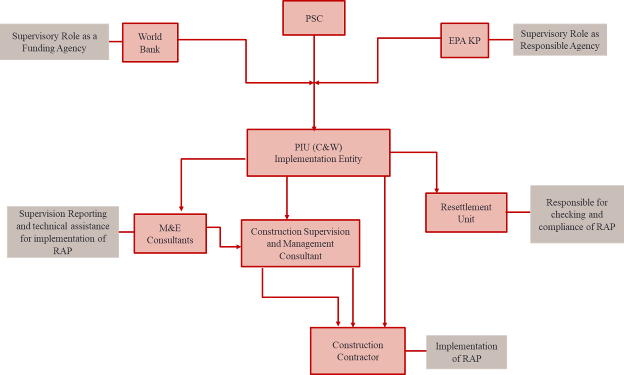 Figure ‎10.1: Organization Chart of RAP ImplementationIMPLEMENTATION SCHEDULEGENERAL Implementation of RAP consists of compensation to be paid to the APs for affected land, structures and rehabilitation and resettlement activities. The time for implementation of Resettlement Action Plan will be scheduled as per the overall project implementation. All activities related to the land acquisition and resettlement are planned to ensure that compensation is paid prior to displacement and commencement of civil works. Public consultation, internal monitoring and grievance redress will be undertaken intermittently throughout the project duration. However, the schedule is subject to modification depending on the progress of the project activities. The civil works contract for the subproject will only be awarded/land handed over for construction work, after all compensation and relocation has been completed for project and rehabilitation measures are in place.  PHASES OF RESETTLEMENT PLAN The proposed project’s resettlement activities are divided into two broad categories based on the stages of work and process of implementation. The two phases involved in implementation of Resettlement Plan are as follows: RAP Preparation/ Updating Phase. RAP Implementation phase.  RAP Preparation/ Updating Phase The draft RAP is prepared on the basis of detailed design. However, it will be updated and finalized based on final design. Besides, for RAP implementation the procurement of requisite institutional arrangement including social safeguard specialist and a team of social mobilizers and an M&EC will also be initiated to augment safeguards management capacity at PMU level; the project based GRC and field level GRC will be notified and made operational to facilitate the project affected persons to raise their concerns and resolution of their grievances if any. Nonetheless, the information campaign & community consultation process about affected assets, compensation delivery and grievance redress will be initiated from this stage and shall continue till the completion of RAP implementation.  RAP Implementation Phase After the RAP preparation phase the next stage is its implementation, which includes issues like disclosure of approved RAP, compensation of award; payment of all eligible assistance; relocation of PAPs; initiation of economic rehabilitation measures; redress of grievances and complaints if any; removal of structures/assets and taking over possession of acquired land; site preparation for delivering the site to contractors for construction and finally starting civil work. RAP implementation involves internal and external monitoring of the activities. The internal monitoring will be carried out by PMU specialists. The external monitoring of the RAP implementation will be the responsibility of independent Monitoring and Evaluation Consultant procured as such for the project. The external monitoring and reporting requirement start immediately with RAP implementation process and continues till end of the RAP implementation. So, in this phase the monitoring consultant will monitor the implementation progress on daily basis and compile and share quarterly and biannually monitoring reports with PMU and World Bank.  RAP IMPLEMENTATION SCHEDULEA composite implementation schedule for RAP activities in the subproject including various sub tasks and time line matching with civil work schedule is prepared and presented in the form of Table 11.1. However, the sequence may change or delays may occur due to circumstances beyond the control of the Project and accordingly the time can be adjusted for the implementation of the plan. Table ‎11-1: Implementation Schedule for RAPMONITORING AND REPORTINGNEED FOR MONITORING AND REPORTING Monitoring is a periodic assessment of planned activities providing midway inputs. Monitoring and reporting are critical activities in involuntary resettlement, which helps in assessment of implementation progress, rescheduling key actions to meet the objective timelines, early identification of issues, resolve problems faced by the PAPs and develop solutions immediately to meet resettlement objectives. In other words, monitoring apparatus is crucial mechanism for measuring project performance and fulfillment of the project objectives. Keeping in view the significance of resettlement impacts, the monitoring mechanism for this project will have both internal monitoring (IM) and external monitoring (EM). Internally, the RAP implementation for the project will be closely monitored by the C&W through the PMU and the Internal Monitoring Consultants, while for external monitoring the services of an independent external monitoring agency will be hired. The IM and EM are required to;Establish and maintain procedures to monitor the progress of the implementation of safeguard plans. Verify their compliance with safeguard measures and their progress toward intended outcomes. Document monitoring results; identify necessary corrective and preventive actions in the periodic monitoring reports. Follow-up on these actions to ensure progress toward the desired outcomes. Retain qualified and experienced external experts to verify monitoring information for projects with significant impacts and risks. Submit periodic monitoring reports (quarterly and bi-annually) on safeguard measures as agreed with the World Bank. INTERNAL MONITORING One of the main roles of PMU will be to see proper and timely implementation of all activities in RAP. Monitoring will be a regular activity to ensure timely implementation of RAP activities. PMU Social Specialist will collect information from the project site about implementation status of key activities, process and integrate the data in the form of monthly report to assess the progress and results of RAP implementation. And in case of delays or any implementation problem, adjust its work program accordingly. This monitoring and reporting will be a regular activity which is extremely important in order to undertake mid-way corrective steps. Internal Monitoring (IM) indicators will relate to process outputs and results. The IM reports will be shared with World Bank on Quarterly basis and shall be consolidated in the quarterly supervision consultants’ progress reports for Bank. Specific IM benchmarks will be based on the approved RAP and cover the following: Information campaign and consultation with PAPs;  Status of land acquisition and payments on land compensation;  Compensation for affected structures and other assets;  Relocation of PAPs;  Payments for loss of income and income restoration activities implementation; and  Ensure the gender mitigation measures are adhered to during the internal monitoring and reporting process. Status of GRM and Complaint resolution details. The above gender disaggregated information will be collected by the internal Monitoring Consultant at PMU, which will monitor the day-to-day resettlement activities of the project through the following instruments: Review of census information for all PAPs; Consultation and informal interviews with PAPs; Key informant interviews; and  Community public meetings.  MONITORING BY EXTERNAL EXPERT The C&W if required to engage qualified and experienced External Monitoring Agency to verify the EA's monitoring information. EMA will be mobilized on intermittent bases when project implementation is commenced after Bank clearance of RAP to monitor RAP implementation and provide bi-annual monitoring reports. The main objective of this monitoring is to monitor RAP implementation, identify issues and recommend corrective measures. The external monitor will review the IM reports, collect information from the field and determine whether resettlement objectives and goals have been achieved, more importantly whether livelihoods and living standards of PAPs have been restored/ enhanced and suggest suitable recommendations for improvement. The external monitor will identify the gaps in RAP implementation and advise the EA on safeguard compliance issues. The key tasks during external monitoring will include: Review and verify internal monitoring reports prepared by PMU;  Review of the socio-economic baseline, census and inventory of losses of pre-displaced persons;  Impact assessment through formal and informal surveys with the affected persons;  Consultations with PAPs, officials, community leaders for preparing review report;  Assessment of resettlement implementation progress, efficiency, effectiveness and sustainability;  Verification of compliance of RAP implementation; and Review of adherence to the gender mitigation measures during monitoring period.  The following will be considered as the basis for indicators in external monitoring and evaluation of the project:  Socio-economic conditions of the PAPs in the post-resettlement period;   Communications and reactions from PAPs on entitlements, compensation, options, alternative developments and relocation timetables etc.; Quality and frequency of consultation and disclosure;  Changes in housing and income levels;   Rehabilitation of severely affected people, and different vulnerable groups;   Valuation of property and ability to replace lost assets; Disbursement of compensation and other entitlements;  Level of satisfaction of PAPs in the post resettlement period; and Grievance procedures, including recording, reporting, processing and redress of grievances.   Based on the external monitor’s report, if significant issues are identified, a corrective action plan (CAP) to take corrective action will be prepared, reviewed and approved by Bank and disclosed to affected persons. However, Internal and external monitoring and reporting will continue until all RAP activities have been completed. REPORTING REQUIREMENTS The PMU will forward to World Bank a consolidated RAP monitoring report quarterly. This will also determine whether resettlement goals have been achieved, more importantly whether livelihoods and living standards have been restored/ enhanced and suggest suitable recommendations for improvement. Additionally, World Bank will monitor project on an ongoing basis until a project completion report is issued. All the resettlement monitoring reports will be disclosed to PAPs as per procedure followed for disclosure of resettlement plans by the EA and will available at C&W website on a detailed sub-project page. AnnexuresAnnexure-01List of PAPs for Private Land to be Acquired-1/2Affected Land owned by Government Departments-2/2Annexure-02List of Affected Residential StructuresAnnexure-03List of Affected Commercial StructuresAnnexure-04List of Affected Community StructuresAnnexure-05List of PAPs for Rental AssistanceAnnexure-06List of Vulnerable PAPs Annexure-07List of Employees APPENDICES: SOCIAL SURVEY QUESTIONNAIRESSocioeconomic Baseline SurveyGender Survey Public ConsultationStructures/Shops/Land Assessment SurveyGOVERNMENT OF THE KHYBER PAKHTUNKHAWCOMMUNICATION AND WORKS DEPARTMENT (C&WD)NATIONAL ENGINEERING SERVICES PAKISTAN (Pvt.) LIMITEDKHYBER PAKHTUNKHWA INTEGRATED TOURISM DEVELOPMENT PROJECT  Upgradation of Mankial ~ Bada Serai Road in District Swat (Length: 23 Km)Environmental and Social Management Plan (ESMP) and Resettlement Action Plan (RAP)CENSUS AND SOCIO-ECONOMIC SURVEY OF THE HOUSEHOLD IDENTIFICATIONContact Details (Cell No.):Household / Family ProfileCode A:	1. Self	2. Wife	3. Son	4. Daughter	5. Father	6. Mother	7. Grandson    8. Grandmother	9. Sister in law		10. Nephew 	11. Niece	12. Daughter in law 	13. Mother in law	14. Father in law	15. Brother in law	16. Brother		17 Sister	18. Aunt	19. Any Other	Code B:   	1. Single	2. Married	3. Divorced	4. Widow / Widower Code C:	1. Low income	2. More distance of educational institution	3. Lack of better Transport facilities  4.Negative attitude towards formal education	5. Lack of interest	6.  If any other (please specify) ___	Code D:   	1. Farming		2. Business (Type_________)	 3. Livestock Rearing	 4. Service (If Government Type___)                   5. Service Private (Type_______)	6. Milk Selling	7. Retired Govt. Employee	8. Agri. Labour                    9. Employed Overseas	     10. Employment at port	11. Fishing Labor at port	12. Mason	13. If any other (please specify ________) 	Code E:   	1. Below 5000	2. 5000-9000	3.9001-15,000	4.15001-20000	5. 20001-25000	6. Above 25000 		Q.1. How much is your average H.H. monthly expenditure?Below 5000		2.	5000-9000         	3. 9001-15,000        4. 	15,001-20,000       	5. 	20,001-25,000		6. Above 25,000	Q.2. What is type of your family system?Joint			2. Nuclear        3. ExtendedHABITATION	Q.3. What is type of your household structure?Pucca		           2. Semi Pucca		             3. Kacha	4. Hut			Q.4. What is the type of ownership of your house structure?		1. Owned	2. Government		3. Rented	4. Free on Landlord property   				5. Relative House	6. Any other 	Q.5. Since how long are you living here? _____________ Years	 Q.6. Which of the following facilities are available in your house?        		1. Electricity		2. Water Supply		3. Gas		4. Telephone		         			5. Sewerage		6. Solid Waste ManagementQ.6A. Possession of Household Items?	Landholding	Q.7. Do you have any landholding?		1. Yes _________________ (Kanals)		2. No ____________________ Q.8. What is use of that landholding:  __________________________________LIVESTOCKQ.9. Do you have any Livestock? 	1. Yes		2.NoQ.10. If Yes, then Details and its use: ___________________________________DRINKING WATERQ.11. What is the source of drinking water?          		1. Municipal Tap Water		2. Hand Pump		3.  Self-Bore         		4. Water carrier/Tanker		5. Any OtherQ.12. Are you satisfied with quantity and quality of drinking water?          		1. Satisfied		2. Not SatisfiedQ.13. What is the reason of dissatisfaction?         		 1. Dirty Water		2. Low Pressure	3. Bad Taste	4. Bad Smell in WaterQ.14. Are you willing to pay for improved water supply? 	1. Yes		2.    NoWASTE WATER Q.15. How wastewater is disposed of ?1. Street Drain		2.  Municipal Sewer		3. Septic Tank     		4. Open Field/Pond	5. Any Other		             6. No FacilityQ.16. Are you willing to pay for improved waste water disposal ?1. Yes		 2.    NoTRANSPORTATIONQ.17. What is the principal mode of transport?1. Public		2. Private	3. Both 	Q.18. Are you connected with the Road network for travelling purpose	1. Yes		2. NoIf yes, at how much distance and what is name of that road: Distance: ______   Name: ________ FUEL SOURCES FOR COOKINGQ.19. What are the sources of fuel for cooking purpose?1. Sui gas		2. Gas cylinder		3. Coal/ wood 	COMMUNICATION SYSTEMQ.20. What do you use as source of communication system?1. Mobile Phone	2. Both Mobile Phone & Landline	  3. No Phone4.InternetSOLID WASTEQ.21. Is there any collection system of solid waste in your community?1. Collected by the government	2. No collection service	3. Settlement/Society own collection systemEDUCATIONAL FACILITIESQ.22. Which of the following Educational Facility is available in or nearby your residential area ?1. Primary	2. Middle	3. Matric	4. Above 	Q.23. Are you satisfied with existing educational facility  in your area?           	1.   Yes               2.   No MEDICAL FACILITIESQ.24. Which of the following Health Facility is present in or nearby your residential area ?1. BHU		2. RHC		3. THQ		4. Any OtherQ.25. Are you satisfied with existing Health facility ?	1.   Yes		2.   NoQ.26. In case of No, what are the reasons of dissatisfaction and major disease in this area ? ________________________________________________________________________________________________________________________________________________RELIGIOUS FACILITIES Q.27. Which of the following religious property is present in or nearby your residential area?RECREATIONAL FACILITIESQ.28. Which of the following Recreational facility is present in or nearby your residential area?1. Parks	2. Play Grounds		3. Gardens	4. Zoo	5. Any other	 SOCIAL COHESION/ CONFLICTSQ.29. Does your family have any dispute with others ?	1. Yes		2. No Q.30. If yes, Nature of dispute  _______________________________Q.31. Which type of conflict resolution mechanism mostly adopted in this area?            		1. Formal (Judiciary/Courts)     2. Informal (Jirga)CREDITQ.32. Did you borrow money during the last one year?				1. Yes		2. No Q.33. If yes, for what purpose				 1. For Business	2. For other family needsHow much amount did you borrow: ________________Q.34. What was the source of loan?						1. Bank		2. Relatives	3. FriendsCOMMUNITY PARTICIPATIONQ.35. Is there any social organization in this area? 1. Yes		2. No Q.36. If yes, 	then Name of the Organization:’________________________   		2. Type of activities?  	______________________________					______________________________					______________________________					______________________________Q.37. Are you member of any social organization?	1. Yes		2. No Q.38. If yes, Name of Social Organization _____________________________SOCIO ECONOMIC IMPACTSQ.39. Do you feel that economic opportunities/ activities will increase due to this road upgradation? 	1. Yes 		2. No.	T.	FEEDBACK, CONCERNs AND SUGGESTIONSQ.40. 	What do you think about the impact of the Upgradation of Mankial ~ Bada Serai Road Project?_________________________________________________________________________________________________________________________________________________________________________________________________________Q.41. 	What do you think about the positive and negative impacts of the Upgradation of Mankial ~ Bada Serai Road Project?_________________________________________________________________________________________________________________________________________________________________________________________________________Q.42. 	What would you suggest to minimize or mitigate for the likely Negative Impacts of the Upgradation of Mankial ~ Bada Serai Road Project?Suggestions: (1)     	___________________________________________________________________(2)  	______________________________________________________________________________________________________________________________________Q.43. 	What else can you suggest regarding design and implementation of the Upgradation of Mankial ~ 	Bada Serai Road Project ?______________________________________________________________________________________________________________________________________________________________________________________________________Q. 	44.	Any other suggestion		45.	General Observations of Interviewers (1)     	___________________________________________________________________(2)  	______________________________________________________________________________________________________________________________________Any other Remarks: 	_____________________________________________________	___________________________________________________________	___________________________________________________________	___________________________________________________________				Signature of the interviewer: _______________GOVERNMENT OF THE KHYBER PAKHTUNKHAWCOMMUNICATION AND WORKS DEPARTMENT (C&WD)NATIONAL ENGINEERING SERVICES PAKISTAN (Pvt.) LIMITEDKHYBER PAKHTUNKHWA INTEGRATED TOURISM DEVELOPMENT PROJECT  Rehabilitation and Upgradation of Mankial Bada Serai Road (23 Km)Environmental and Social Management Plan (ESMP) and Resettlement Action Plan (RAP)GENDER SURVEYIDENTIFICATION	Q.1 How many children do you have?		I. Male ____________		II. Female _________	III. Total __________	Q.2 Do you participate in Upbringing, Education and Marriage of children?		I. Yes ________   		II. No _____________	Q.3 What is your occupation?		I. House Wife _________	II. Working Woman ______	Q.4 If case of working women what is your nature of work?	     I. Office ____________		II. Field __________  	III. Both __________	Q.5 How much salary do you receive per month?   	Rs. ______________			Q.6 Do you contribute in household income?		I. Yes ________   		II. No _____________	Q.7 Do you perform daily household chores?		I. Yes ________   		II. No _____________	Q.8 What are your expenditures on household items? ______________________	Q.9 Do you have full power to spend your money the way you like?		I. Yes ________   		II. No _____________	Q.10 Do you save some money from your household income every month?  		I. Yes ________   		II. No _____________	Q.11 In addition to household, do you do any other work for earning some money?		I. Yes ________   		II.  No ____________		If yes, what type of work is this? 	    _______________	Q.12 Where do you work?		I. In your house __________ 	II. Out of your house __________	Q.13 How many hours per day do you work?  _______________ Hours	Q.14 What is your earning per month from this work?   Rs. _________	Q.15 Do you want to learn some skills for earning your livelihoods?   			I. Yes ________ 		II.  No ____________	If yes, what type of skills? _______________________	Q.16 Should women get education?		I. Yes ________		II. No ______________	Q.17 Do you take part in purchase and disposal of household property?		I. Yes ________ 		II.  No ____________	Q.18 Do you play a significant role in decision-making of family matters?		I. Yes ________		II. No ______________	Q.19 Is there any dispute resolution regarding the family matters?		I. Yes ________		II. No ______________	Q.20 Do you discuss on household problems with neighbors/local community?		I. Yes ________		II. No ______________	Q.21 Are there some matters related to outdoor activities of male family members?		I. Yes ________		II. No ______________	Q.22 Is there any association/organization of females in this area?		I. Yes _______		II. No _________	If yes then what is its name and area of work. _________________________		Q.23 Do you know about the proposed Project?		I. Yes _______               II. No _________	Q.24 In your opinion, should this Project be implemented here?		I. Yes _______               II. No _________			If yes, then reasons					If no, then reasons			_________________________				_________________________		_________________________				_________________________		_________________________				_________________________	Q.25 What are the pressing needs of the women of this area?	_____________________________________________________________________________	_____________________________________________________________________________	Q.26 What protective measures do you suggest to safeguard your interests?	_____________________________________________________________________________	_____________________________________________________________________________Signature of the Interviewer: _________________GOVERNMENT OF THE KHYBER PAKHTUNKHAWCOMMUNICATION AND WORKS DEPARTMENT (C&WD)NATIONAL ENGINEERING SERVICES PAKISTAN (Pvt.) LIMITEDKHYBER PAKHTUNKHWA INTEGRATED TOURISM DEVELOPMENT PROJECT  Rehabilitation and Upgradation of Mankial Bada Serai Road (23 Km)Environmental and Social Management Plan (ESMP) and Resettlement Action Plan (RAP)STAKEHOLDERS CONSULTATION_____________________________________________________________________________Points to be discussed:Scope of the project and its various components The stakeholders involvement and their roles and responsibilitiesThe process of dismantling of structures and calculation of compensationDescription of the compensation options for PAPsThe importance of a Grievance Redress Mechanism & the role of the community in GRMOverview of land acquisition and resettlement related impacts Concerns and suggestions of the PAPs regarding the projects’ impacts on their assets and livelihoodsConcerns/ Apprehensions Raised________________________________________________________________________________________________________________________________________________________________________________________________________________________________________________________________________________________________________________________________________________________________________________________________________________________________________________________________________________________________________________________________________________________________________________________________________Points of Agreement:____________________________________________________________________________________________________________________________________________________________________________________________________________________________________________________________________________________________________Unresolved Issues________________________________________________________________________________________________________________________________________________________________________________________________________________________________________________________________________________________List of Participants:GOVERNMENT OF THE KHYBER PAKHTUNKHAWCOMMUNICATION AND WORKS DEPARTMENT (C&WD)NATIONAL ENGINEERING SERVICES PAKISTAN (Pvt.) LIMITEDKHYBER PAKHTUNKHWA INTEGRATED TOURISM DEVELOPMENT PROJECT  Upgradation of Mankial ~ Bada Serai Road in District Swat (Length: 23 Km)Resettlement Action Plan (RAP)STRUCTURES/ SHOPS/ LAND ASSESSMENT SURVEYIDENTIFICATIONB.	DETAILS OF AFFECTED STRUCTUREQ.1. What is ownership status of the affected structure/business/shop/house?	1. Private Owner	2. Renter	3. Any OtherQ.2. When was the structure built and who built it?Year of construction: _____________________Who built it: ____________________________Q.3. Relationship between the structure owner and the party who paid for constructionRelationship:_______________________________________Q.4. What is the approximate construction cost of structure?   	Cost Rs.: ______________________Q.5. What is their assessment about the value of the structure?	Assessment Value Rs.: _____________________________________Q.6. Do you want to take the salvage material of the structure?	1. Yes		 	2. NoQ.7. Details about the affected structure:*Please attach photographs of the internal and external conditions of the structureQ.8. What is the value of items in case of commercial shop?Merchandize items Value Rs. _________________________Fittings and fixtures value Rs. _________________________Q.9. Details of merchandize items in the shop:Q.10.Details of fittings and fixtures in the shop:Q.11. How many employees in the business/shop?Q.12. Number of female employees in the business/shop?		No. of female employees: ______________________Q.13. Since how long you are running business/shop over here?		Period: _______________________ yearsQ.14. Do you have some relocation option due to widening of Road?		1. Yes		2. NoQ.15. If yes, then relocation is temporary or permanent?	1. Temporary		2. PermanentQ.15A. What are those relocation options?_________________________________________________________________________________________________________________________________________________________________________________C. 	DETAILS of AFFECTED LANDD.	DETAILS OF AFFECTED OTHER ASSETSD.	DETAILS OF AFFECTED TREES 		Signature of the Interviewer: _______________________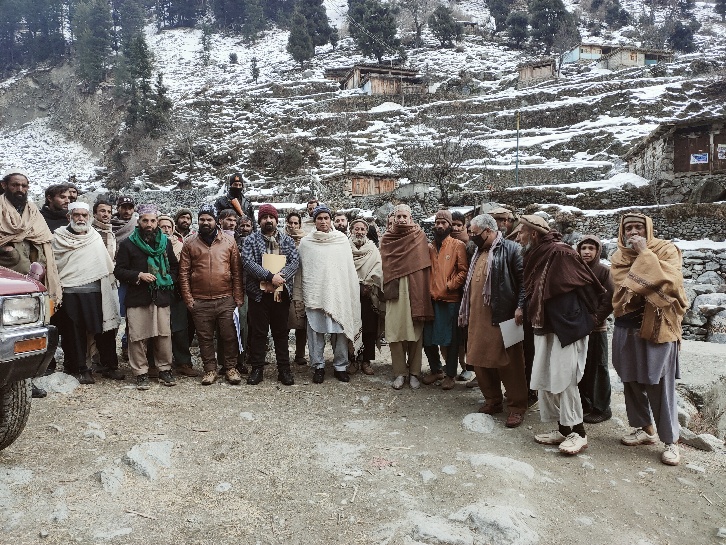 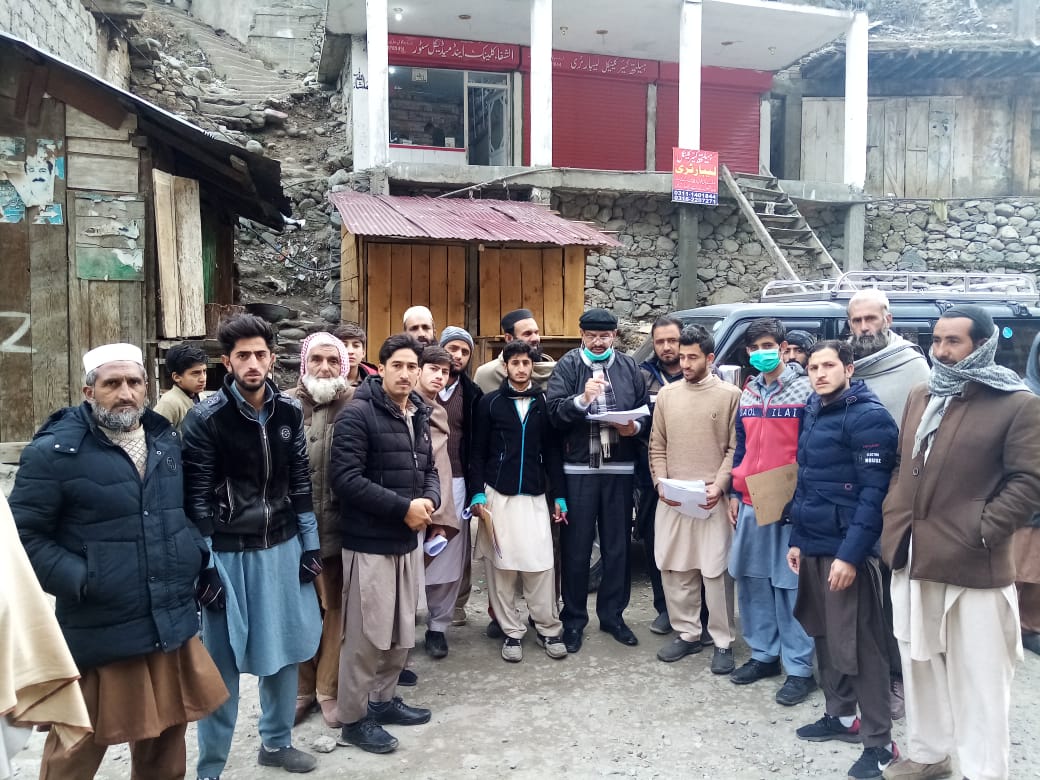 Sr. No. Land Category Affected Land (Kanal)No. of PAPs*1 Agriculture  137.44682Plain Barren /Hilly Land 621.20683Forest Land64.16Forest Department4 Residential/Community Land  1.52105 Commercial Land2.3249Total Total 826.64Sr. No. Description Nos. Total Affected Area (m2) 01Residential Structure 08422.5202Shops/ Commercial Structure 491374.31Community Structure  Community Structure  03Mosques 0115.6104Community generator room0152.03Total 591864.47Type of loss/Assets to be Impacted Description Eligibility of Affected Person Compensation EligibilityAgricultural land Permanent land Losses Farmers/ Titleholders who may have customary rights  Land for land compensation with plots of equal value and productivity to the plots lost, ensuring economic viability of the new land and also ensuring that the PAPs livelihood is not negatively affected; or Cash compensation plus 15% CAS for affected land at replacement cost based on market value free of taxes, registration, and transfer costs.Agricultural land Permanent land Losses Leaseholders (registered or not)Renewal of lease contract in other plots of equal value/productivity of plots lost; or   Cash equivalent to market value of gross yield of affected land for the remaining lease years (up to a maximum of 3 yearsAgricultural land Permanent land Losses Sharecroppers (registered or not) Cash equivalent to market value of the lost harvest share once (temporary impact) or twice (permanent impact). Provision of livelihood restoration support (I.e inclusion in the livelihood restoration plan).Agricultural land Permanent land Losses Agricultural workers
losing their contractCash indemnity corresponding to their salary (including portions in kind) for the remaining part of the agricultural year.Provision of livelihood restoration support (I.e inclusion in the livelihood restoration plan).Agricultural land Permanent land Losses SquattersCompensated for land use loss through a
special relocation allowance equivalent to
one year of agricultural income or through
the provision of a free or leased replacementAgricultural land Additional provisions for sever impacts (Land loss more than 10% of land holdings Farmers/ Titleholders LeaseholdersOne severe impact allowance equal to market value of gross harvest of the affected land for one year (inclusive of winter and summer crops and additional to standard crop compensation)Agricultural land Additional provisions for sever impacts (Land loss more than 10% of land holdings Sharecroppers (Registered or Not)  One severe impact allowance equal to market value of share of harvest lost additional to standard crop compensation.Agricultural land Additional provisions for sever impacts (Land loss more than 10% of land holdings SquattersOne severe impact allowance equal to market value of gross harvest of the affected land for one year (inclusive of winter and summer crops and additional to standard crop compensation).Agricultural land Temporary land loss, for
a short period of typically 3- 4 months, where access is not restricted and existing or current land use will remain
unchangedFarmers/ Titleholders No compensation for land provided that the land is rehabilitated/restored to its former quality following completion of works; Compensation, in cash, for all damaged crops and trees.Compensation,  in  cash,  for  income  loss  if any for the duration of the temporary impactsAgricultural land Temporary land loss, for
a short period of typically 3- 4 months, where access is not restricted and existing or current land use will remain
unchangedLeaseholders (registered or not No compensation for land acquisition provided that the land is rehabilitated/restored to its former quality following completion of works; Compensation, in cash, for income loss if any for the duration of the temporary impacts;Compensation, in cash, for all damaged crops and trees.Agricultural land Temporary land loss, for
a short period of typically 3- 4 months, where access is not restricted and existing or current land use will remain
unchangedSharecroppers (registered or not) Compensation, in cash, for all damaged crops and trees. Compensation,  in  cash,  for  income  loss  if any for the duration of the temporary impactsAgricultural land Temporary land loss, for
a short period of typically 3- 4 months, where access is not restricted and existing or current land use will remain
unchangedAgricultural Workers Cash indemnity corresponding to their salary (including portion in kind) from the period of temporary disturbance due to project activities.   Agricultural land Temporary land loss, for
a short period of typically 3- 4 months, where access is not restricted and existing or current land use will remain
unchangedSquatters Compensation, in cash, for all damaged crops and trees, where these are owned by the squatters. Compensation,  in  cash,  for  income  loss  if any for the duration of the temporary impacts.Residential orCommercial Land Titleholders/ People with customary rightsLand for land compensation through provision of plot comparable in value/location of plot to lost;Cash compensation plus 15% CAS for affected land at full replacement cost free of taxes, registration, and transfer costs.Residential orCommercial Land Renters/LeaseholdersThree (3) months’ rent or a value proportionate to the duration of the remaining lease, including any deposits they may lose.Residential orCommercial Land SquattersAccommodation in available alternate land/ or a self-relocation allowance equal to the cost of basic needs (CBN) i.e Rs. 3776/- for 2018-19 (the latest available) per adult per month for the period of 06 months.Residential orCommercial Land Additional provisions for sever impactsTitleholders/People with customary rightsOne severe impact equivalent to income /Rent for the period of six (06) months.Residential orCommercial Land Additional provisions for sever impactsRenters/ LeaseholdersOne severe impact equivalent to income/ rent for the period of three (03) months)Residential orCommercial Land Additional provisions for sever impactsSquattersOne severe impact equivalent to income/ rent for the period of six (06) months)Houses and Structures Full loss of structures;
partial loss of structures;
moving minor structure;
kiosks and temporary
structureOwner Cash compensation at replacement rates for affected structure and other fixed assets free of salvageable materials, depreciation and transaction costs.  In case of partial permanent impacts full cash assistance to restore remaining structure, in addition to compensation at replacement cost for the affected part of the structure.Houses and Structures Full loss of structures;
partial loss of structures;
moving minor structure;
kiosks and temporary
structureTenantsAffected tenants will receive cash compensation of a value proportionate to the duration of the remaining lease period, three (03) months, whichever is higher.Crops Crops affected All PAPs owning crops (including squatter)  Crop compensation in cash at full market rate for one harvest (either winter or summer) in case of temporary impacts and cash at full market rate for harvest twice (whole year, Rabi & Kharif) by default for impacts caused by the project activities. All other crop losses will be compensated at market rates based on actual losses.Trees Trees affected All PAPs owning trees (including squatters)For timber/ wood trees, the compensation will be at market value of tree's wood content. Fruit trees: Cash  compensation based on lost production for the entire period needed to reestablish a tree of equal productivity. Community Assets Mosques, Roads, schools health center Affected Community Rehabilitation/ substitution of affected structures/ utilities (i.e. mosques, footbridges, roads, schools, health centers).Business /Employment Temporary or permanent loss of business or employmentAll  PAPs (Including squatters, agriculture workers)Business owner: i) Cash compensation equal to one-year income, if loss is permanent; ii) in case of temporary loss, cash compensation equal to the period of the interruption of business up to a maximum of six months or covering the period of income loss based on construction activity. Workers/ employees: Indemnity for lost wages for the period of business interruption up to a maximum of three months (to be calculated on the basis of Cost of Basic Needs (CBN), which is currently PKR 3,776 per person per month).Relocation Assistance (Transport and transitional Livelihood costs) All types of structures affected All PAPs titled/untitled requiring to relocate as a result of losing land and structures Cash compensation during the interruption period, as per income of the Households/PAPs, supported by tax payments records or in the absence of such documents, equal to the cost of basic needs (CBN) i.e Rs. 3776/- for 2018-19 (the latest available) per adult per month as transitional period allowance for 06 months.Vulnerable PAPs Livelihood Households’ below poverty line,  female headed households; child headed HHs; disabled person HH. All vulnerable PAPsLump sum one time vulnerability allowance for 3 months equal to the cost of basic needs (CBN) i.e Rs. 3776/- for 2018-19 (the latest available) per adult per month.  Temporary or permanent employment during construction or operation, where ever feasible.Unidentified  Losses Unanticipated  Impacts All PAPs Dealt with as appropriate during sub-project implementation according to the updated RAP and Bank Policies. Sr. No. 	Description Affected asset Units Rate (PKR) Total Compensation Sr. No. 	Description Affected asset Units Rate (PKR) (PKR) A 1Land Acquisition Mandatory Charges Land Acquisition Mandatory Charges Land Acquisition Mandatory Charges 1.1Agricultural Land137.44Kanals600,000 82,464,0001.2Barren/Hilly Land621.20Kanals200,000 124,240,0001.3Residential Land1.52Kanals10,000,00015,200,0001.4Commercial Land2.32Kanals12,000,00027,840,0001.5Forest Land64.16Kanals200,00012,832,000Sub-total 826.64262,576,000Compulsory Acquisition Surcharge@ 15% Compulsory Acquisition Surcharge@ 15% Compulsory Acquisition Surcharge@ 15% 39,386,400Sub-total 301,962,4002Crops and Trees Crops and Trees Crops and Trees 2.1Maize137.4416492 Mund1800 29,685,6002.2Tree (Wood/Timber) 333No.55,00018,315,0002.3Tree (Fire Wood) 92No. 5,500506,0002.4Trees (Fruits)25No. 213,6005,340,000Sub-total Sub-total Sub-total 53,846,6003Structures Structures Structures Residential Structures3.1Construction Category 102317815004,767,0003.2Construction Category 2 04137012001,644,000Boundary Walls3.3Semi-pacca Construction 02252800201600Commercial structures3.4Construction Category 2 064,454120053448003.5Construction Category 3 378789.7610008,789,760Boundary Walls3.6Semi-pacca Construction 04972800777,6003.7Kacha/wood Construction 02577500288,500Community Structure3.8Construction Category 3015681000568,0003.9Veranda(Wall-Semi Pacca)01160800128,000Sub-total             59          20320.76Sub-total             59          20320.76Sub-total             59          20320.7622,509,260Total (A) Total (A) Total (A) 378,318,260BAllowances Allowances Allowances 4Residential Residential Residential 4.1Severity Allowance 03Nos.71,366214,0984.2Transitional Assistance 03Nos.142,728428,1844.3Rental Assistance 03Nos.24,00072,0004.4Electrification03Nos.20,00060,0004.5Transport Allowance 03Nos.20,00060,000Sub-total Sub-total Sub-total 834,2825Commercial Commercial Commercial 5.1Severity Allowance 49Nos.71,3663,496,9345.2Rental Assistance 49Nos.15,000735,0005.3Business Loss Allowance49Nos.71,3663,496,9345.4Transportation Allowance49Nos.10,000490,0005.5Electrification Charges49Nos.10,000490,0005.6Employment Loss 23Nos.71,3661,641,418Sub-total Sub-total Sub-total       10,350,2866Vulnerability Allowances Vulnerability Allowances Vulnerability Allowances 6.1@Rs.3,776 (CBN) /Adult/HH i.e Rs. 23,788/HH/Month @ 6.3 HH Size971,366            642,294Sub-total Sub-total Sub-total            642,294Total (B) Total (B) Total (B)       11,826,862Total (A+B) Total (A+B) Total (A+B) 390,145,122CM&E @ 5% of the total cost  M&E @ 5% of the total cost  M&E @ 5% of the total cost  19,507,256DAdministrative charges@ 1% of the total cost Administrative charges@ 1% of the total cost Administrative charges@ 1% of the total cost 3,901,451Total (A+B+C+D) 413,553,829EContingencies @ 05% of the total cost  Contingencies @ 05% of the total cost  Contingencies @ 05% of the total cost       20,677,691 Grand Total 434,231,521Land Acquired (Kanals)Land Acquired (Kanals)Land Acquired (Kanals)Total land to be Acquired Agricultural Land Forest LandPlain Barren /Hilly LandResidential LandCommercial LandTotal land to be Acquired 137.4464.16621.21.522.32826.64Sr. No. Land Category Affected Land (Kanal)No. of PAPs*1 Agriculture  137.44682Plain Barren /Hilly Land 621.20683Forest Land64.16Forest Department4 Residential/Community Land  1.52105 Commercial Land2.3249Total Total 826.64Sr.No Type of CropAffected Cropped Area (Kanal)Affected Crops in Maund1Maize 137.448246Sr. No. Type of Tree Total Affected Trees 1Wood/Timber 3332Fire Wood tree 923Fruit Trees 25Total Tree Total Tree 450Sr. No. Description Nos. Total Affected Area (m2) 01Residential Structure 08422.5202Shops/ Commercial Structure 491374.31Community Structure  Community Structure  03Mosques 0115.6104Community generator room0152.03Total 591864.47Sr. No. Category of Vulnerable PAPs No.1Shop owners09Total 09Sr. No.Villages1Mankial2Bair3Gun Patai4BadaiArea5337 Km2Height (above sea level)980 meters Current Population 2,309,570Urban Population695,900Rural Population1,613,670Literacy Rate 48%Density430/ Km2Sub Divisions and Tehsils07Union Councils 65Sr. No.GenderNumberPercentage1Male105752Female3525TotalTotal140100Sr. No.Frequency DistributionNumberPercentage118 – 251611226 – 355237336 – 453525446 and above3726TotalTotal140100Sr. No.Education LevelNumberPercentage1Illiterate30212Primary40293Middle30214Matric16115Intermediate866Graduation & above1611TotalTotal140100Sr. No. Marital Status Number Percentage1Married 134962Un-Married 64Total Total 140100Sr. No.Family Members NumbersNumbersPercentagePercentage1Male98698662622Female6166163838TotalTotalTotal16021602100100Sr. No.ProfessionNumbersPercentage1Farmers40292House wife35253Businessmen/ shopkeepers23164Labor19145Govt. Employee1186Private Job757Drivers54Total Total 140100Sr. No. Average Monthly IncomeNumberPercentage1Below 9000282029001-150002820315,001-25,000 63454 Above 25,000 2115TotalTotal140100Sr. No. Average Monthly ExpendituresNumberPercentage1Below 9000352529001-150002719315,001-25,000 60434 Above 25,000 1813TotalTotal140100Sr. No.Type of Ownership of HouseNumberPercentage1Owner1401002Renter00TotalTotal140100Sr.No.Type of HouseNumberPercentage1Pakka14102Semi Pakka119853Katcha75TotalTotal140100Sr. No.Borrowing StatusNumberPercentage (%)1Yes.002No.140100TotalTotalMode of TransportNumber of RespondentsPercentagePublic 2115Personal11985Total140100Sr. No.FacilityAvailable (%)1Electricity1002Gas03water supply324Sewerage System05Telephone/Mobile93Sr. No.Water Supply SourceNumber of RespondentPercentage1Spring/Chashma119852Water Supply  14103Others  0705TotalTotal140100Sr. No.Satisfaction about Quality of WaterNumber of RespondentPercentage1No07052Yes13395TotalTotal140100Sr. No.Source of Energy for Cooking NumberNumberPercentagePercentage1Wood989870702 Wood & LPG282820203LPG14141010TotalTotalTotal140140100100Legal/ Policy SourceRegulations/Safeguard Policy RequirementsGovernment of Pakistan Land Acquisition Act (LAA) 1894 requires disclosures i.e. Under/4publication of preliminary notification; under Section/5A public purpose and hearing of objections  Environmental Protection Agency (EPA) 1997 Guidelines for Public Consultation requires public consultation and involvement in project planning and implementation. The policy and procedures require proponents to consult with affected community and relevant NGO during preparation reports. The guidelines contain a number of references to the need for Public Involvement.World Bank OP.4.01, Clause 14 described that for all Categories A and B projects proposed for IBRD or IDA financing, during the EA process, the borrower consults project-affected groups and local non-governmental organizations (NGOs) about the project’s Environmental aspects and takes their views into account. The borrower initiates such consultations as early as possible. For Category A projects, the borrower consults these groups at least twice: (a) shortly after environmental screening and before the terms of reference for the EA are finalized; and (b) once a draft EA report is prepared. In addition, the borrower consults with   such   groups throughout   project   implementation   as necessary to address EA-related issues that affect them. OP 4.12/Involuntary Resettlement: (i) Displaced persons should be meaningfully consulted and should have opportunities to participate in planning and implementing resettlement plans; (ii) Affected  persons should be informed about their options and rights pertaining to resettlement; (iii) APs may be involved in the planning, implementation, and monitoring of the resettlement  program,   especially   in   the   process   of   developing   and implementing  the  procedures  for  determining  eligibility for compensation   benefits   and   development   assistance; (iv) Establish appropriate and accessible grievance mechanisms; and (v) Particular attention be paid to the needs of vulnerable groups among those displaced, especially those below poverty line, the landless, the elderly, women and children or other displaced persons who may not be protected through national land compensation legislation.  Primary stakeholders All project affected persons, households, communities, Project beneficiaries - for instance, residents of the project area, including the resettled community’s users of the road vulnerable and gender. Secondary Stakeholders C&W and other related government   departments/agencies, responsible for the design, management and implementation of the project, the financing institutions like the World Bank, mass media/civil society members, consultants and project advisors. Sr. No. Village /Mouza Venue Date No. of Participations 01MankialLocals21-12-20201202MankialShopkeepers21-12-20201503Gun PattayLocals22-12-20200604BairLocals22-12-20200505BadaiShopkeepers23-12-20202206BadaiLocals23-12-20201907MankialFemales21-12-20202208BadaiFemales23-12-202017Sr. No. District/City Department/VenueName/DesignationDate 01 SwatEPA, Saidu SharifMr. Ibrar Ahmed, AD-EPA, +923330538774122-12-2020 02SwatOffice of the Assistant Commissioner, Bahrain Mr. Hidayat Ullah, AC-Bahrain+92331919412721-12-202003SwatPatwar Khana, BahrainMr. Siraj, Patwari+92315993056121-12-202004SwatSocial Welfare Department, Saidu SharifMr. Akbar Khan, Assistant Social Welfare Officer+923329467005+92946924020322-12-202005SwatMankial Welfare OrganizationTawas 0312 612322222-12-202006SwatIdara Barai Taleem-o- Traqi (IBT)Zubair Tarwali 03115000233Aftab Ahmad23-12-202007SwatOffice of the Executive Engineer-Building Division C&WD-Saidu SharifMr. Saeedullah, Draftsman+923349357095Mr. Sajjad, Admin Officer+92346990077822-12-202008SwatAgriculture Department (Extension), Saidu SharifMr. Muhammad Uzair, District Director+92300574809922-12-202009SwatOffice of Agriculture Officer, Agriculture Department (Extension), MadianMr. Iqbal Hussain, Agriculture Officer+92344964549123-12-202010SwatFisheries Department, Saidu SharifMr. Ibrar AhmadAssistant Director (AD) Fisheries Swat. +92313962863822-12-202011SwatForest Department, Bahrain Swat.Mr. Akbar Jan Sub-Divisional Forest Officer (SDFO) Bahrain.+92315885440123-12-202012SwatWildlife Department, Mingora Swat.Mr. Abdul Ghafoor- Wildlife (DFO/DWO) Swat Mr. Aizaz Aleem. Range Officer Wildlife.+92946924024831-12-202013PeshawarKP-EPAMr. Waheed Khan, Deputy Director+92311542061511-08-2020Sr. No.Key TopicConcerns RaisedResponsesDuring the consultation process, NESPAK team briefed the proposed KITE Project and Upgrading Of Mankial Bada Serai Road, as being part of KITE in Swat District. Local residents and the shopkeepers considered the project very positive for the facilitation of tourists flow up to Bada Serai and Jabba and emphasized that the up-gradation work of the road should be completed as early as possible. The improvement works in the road condition project will provide additional employment opportunities for the locals. The participants of the meetings raised concern that the land acquisition and demolition of shops in the Mankial bazar areas should be avoided for the up-gradation/rehabilitation of the road, however, If it is necessary, then compensation should be paid to the affected land and shop owners. The affectees losing their businesses should be paid compensation for the loss of their incomes and locals should be given priority for the hiring of local labour during the construction of road. Disturbance to the graveyards and mosques in different communities along the road should be avoided. The various concerns raised related to compensation and procedures for rate assessment and income restoration with their responses during the consultation sessions are given below;    During the consultation process, NESPAK team briefed the proposed KITE Project and Upgrading Of Mankial Bada Serai Road, as being part of KITE in Swat District. Local residents and the shopkeepers considered the project very positive for the facilitation of tourists flow up to Bada Serai and Jabba and emphasized that the up-gradation work of the road should be completed as early as possible. The improvement works in the road condition project will provide additional employment opportunities for the locals. The participants of the meetings raised concern that the land acquisition and demolition of shops in the Mankial bazar areas should be avoided for the up-gradation/rehabilitation of the road, however, If it is necessary, then compensation should be paid to the affected land and shop owners. The affectees losing their businesses should be paid compensation for the loss of their incomes and locals should be given priority for the hiring of local labour during the construction of road. Disturbance to the graveyards and mosques in different communities along the road should be avoided. The various concerns raised related to compensation and procedures for rate assessment and income restoration with their responses during the consultation sessions are given below;    During the consultation process, NESPAK team briefed the proposed KITE Project and Upgrading Of Mankial Bada Serai Road, as being part of KITE in Swat District. Local residents and the shopkeepers considered the project very positive for the facilitation of tourists flow up to Bada Serai and Jabba and emphasized that the up-gradation work of the road should be completed as early as possible. The improvement works in the road condition project will provide additional employment opportunities for the locals. The participants of the meetings raised concern that the land acquisition and demolition of shops in the Mankial bazar areas should be avoided for the up-gradation/rehabilitation of the road, however, If it is necessary, then compensation should be paid to the affected land and shop owners. The affectees losing their businesses should be paid compensation for the loss of their incomes and locals should be given priority for the hiring of local labour during the construction of road. Disturbance to the graveyards and mosques in different communities along the road should be avoided. The various concerns raised related to compensation and procedures for rate assessment and income restoration with their responses during the consultation sessions are given below;    During the consultation process, NESPAK team briefed the proposed KITE Project and Upgrading Of Mankial Bada Serai Road, as being part of KITE in Swat District. Local residents and the shopkeepers considered the project very positive for the facilitation of tourists flow up to Bada Serai and Jabba and emphasized that the up-gradation work of the road should be completed as early as possible. The improvement works in the road condition project will provide additional employment opportunities for the locals. The participants of the meetings raised concern that the land acquisition and demolition of shops in the Mankial bazar areas should be avoided for the up-gradation/rehabilitation of the road, however, If it is necessary, then compensation should be paid to the affected land and shop owners. The affectees losing their businesses should be paid compensation for the loss of their incomes and locals should be given priority for the hiring of local labour during the construction of road. Disturbance to the graveyards and mosques in different communities along the road should be avoided. The various concerns raised related to compensation and procedures for rate assessment and income restoration with their responses during the consultation sessions are given below;    01Compensation for Lost AssetsParticipants emphasized that all the affected assets such as houses, shops and trees should be fairly compensated before the start of the construction.All the affected assets will be compensated on the market rates as per law and payment will be made before the start of construction.02Principles and Procedures of Rate AssessmentThe affected community expressed their desire to adopt the market rates for compensation purpose and disclose the same top them. Rates will be shared and disclosed with local peoples and finalized with the consideration of affected people according to the market rate.The compensation rates will be based on negotiations with the local communities to reflect the replacement value of the assets acquired as per local law and World Bank Policy.  It will be in coordination of C&W and Revenue Department.	03Inconvenience to Local peopleDuring the construction phase of the project, this will result in causing inconvenience to the nearby residents and affecting their daily life activities. They feared that their lives and routine will be highly disturbed as a result of resettlement and dislocation.  The road construction should avoid the schools, settlements as well as sensitive location (i.e. shrine, mosques, graveyard etc.).The contractor will ensure that construction work does not hinder local people’s access to the local route and their ability to cross it safely. The graves will not be affected. Dismantling of mosques will be avoided to the extent possible. If avoidance is not possible, cash compensation will be provided for restoring affected cultural / community structures (i.e. mosques, shrine, roads, schools, graves etc.), to the recognized patron/custodian.  04Control over dust and noiseMinimize the effects of noise, dust, vibration, traffic and lightening associated with construction activities on the communities living along the project route that can cause disturbances and stress. Sprinkling of water will be ensured to avoid dust problem and contractor will be bound for sprinkling of water. Noise barriers shall be provided in sensitive area in form of boundary wall. 05Lack of trust in local government Some PAPs indicated that they could not rely on the local government for proper compensation of land acquisition and resettlement. Local people will be included in various project committees to increase their confidence in the process. Monitoring will be carried during implementation.06New 	civic Amenities The participants demanded for the improved educational and health facilities in the areas along the road.  It was indicated that the construction of this road would increase and improve their accessibility to high schools, health outlets, banks, and fuel stations and enhance business and employment opportunities in the area. 07Income / Employment Local people raised concerns related to income restoration/ rehabilitation   such as   employment opportunities. Poor people should be given special attention for employment during construction stage and establish vocational training center for local people. The contractor will provide jobs to the locals on priority basis. Effort will be made to engage poor & vulnerable during the construction stage of the project. 08Monitoring and Implementation of project World Bank should ensure strict monitoring during compensation payment to the PAPs. Implementation of the project should be in time without any delays. Internal and external monitoring of the project implementation provisions are part of the RAP. 09Fears and Concerns of Women The presence of outside labor may restrict the movement of local women. Elderly women with less exposure and the illiterate shared that they have no idea about the procedures regarding compensation. They feared that even if they are affected and compensated they will not be able to properly utilize the money. They shared that there is no platform or forum at the village level through which women can voice their problems.The female participants also expressed that civil work activities of the project will create dust and noise pollution during construction due to movement of heavy machinery. On the other hand, they were satisfied that construction activities will also boost commercial activities in the project area. Labor movement will be restricted to construction camps to avoid any inconvenience to local population and to ensure women’s privacy and houses. The representation of women is ensured at different levels of GRM by inducting female members in the GRCs. The PMU will have a social specialist with gender expertise who will ensure women’s issues are handled sensitively and expediently.   Sr. No.DepartmentName, Designation & Contact No.Stakeholder Views/ConcernsResponse on ConcernsDuring the meetings with institutional stakeholders, NESPAK team briefed the proposed KITE Project and Upgrading of Mankial Bada Serai Road, as being part of KITE in Swat. The institutional stakeholders appreciated the project and considered it of vital importance for the facilitation of tourist’s up to Bada Serai and Jabba and ensured their full cooperation for the execution of the project. The detailed concerns raised by different government departments and their responses are given below;During the meetings with institutional stakeholders, NESPAK team briefed the proposed KITE Project and Upgrading of Mankial Bada Serai Road, as being part of KITE in Swat. The institutional stakeholders appreciated the project and considered it of vital importance for the facilitation of tourist’s up to Bada Serai and Jabba and ensured their full cooperation for the execution of the project. The detailed concerns raised by different government departments and their responses are given below;During the meetings with institutional stakeholders, NESPAK team briefed the proposed KITE Project and Upgrading of Mankial Bada Serai Road, as being part of KITE in Swat. The institutional stakeholders appreciated the project and considered it of vital importance for the facilitation of tourist’s up to Bada Serai and Jabba and ensured their full cooperation for the execution of the project. The detailed concerns raised by different government departments and their responses are given below;During the meetings with institutional stakeholders, NESPAK team briefed the proposed KITE Project and Upgrading of Mankial Bada Serai Road, as being part of KITE in Swat. The institutional stakeholders appreciated the project and considered it of vital importance for the facilitation of tourist’s up to Bada Serai and Jabba and ensured their full cooperation for the execution of the project. The detailed concerns raised by different government departments and their responses are given below;During the meetings with institutional stakeholders, NESPAK team briefed the proposed KITE Project and Upgrading of Mankial Bada Serai Road, as being part of KITE in Swat. The institutional stakeholders appreciated the project and considered it of vital importance for the facilitation of tourist’s up to Bada Serai and Jabba and ensured their full cooperation for the execution of the project. The detailed concerns raised by different government departments and their responses are given below;01EPA, Saidu SharifMr. Ibrar Ahmed, AD-EPA, +9233305387741Tree cutting should be avoided at the maximum, however where unavoidable, C&WD needs prior permission (NOC) from Forest Department to cut the trees;Road is passing through ecologically sites; tree cutting from the ecologically designated reserve sites should be avoided;Relocation of commercial shops in the bazar areas such as Mankial, Badai etc along the Road should be avoided;Disturbance to the graveyards in various settlements along the road should be avoided;Upon inquiry from EPA regarding requirement of environmental study for the rehabilitation and up-gradation of this road, it was advised by the EPA that C&WD should write a letter to Director-EPA about the decision on environmental study (whether EIA/IEE) for the proposed up gradation of this Road.  Entire concerns of the officials were recorded and it was briefed that all concerns will be addressed during the design, construction and operation stage of the proposed project. The concerns related to land acquisition and resettlement are being addressed in the RAP of the Project. 02Office of the Assistant Commissioner, BahrainMr. Hidayat Ullah, AC-Bahrain+923319194127NESPAK team briefed about the Project and share the details of the proposed project;Assistant Commissioner expressed concerns about the physical displacement of the people due to construction of the proposed project, particularly at settlement of Mankial; He suggested, the alignment in the residential area should be avoided with alteration in the design to the possible extent; He also suggested if unavoidable, then the DPs should be resettled properly. Clearing of RoW would be a challenge and it could be a main obstacle in the project completion in time. It was responded that all concerns are being addressed in the design of the road up gradation project.03Patwar Khana, BahrainMr. Siraj, Patwari+923159930561NESPAK team briefed about the Project and share the details of the proposed project;Assistant Commissioner expressed concerns about the physical displacement of the people due to construction of the proposed project, particularly at settlement of Mankial; He suggested, the alignment in the residential area should be avoided with alteration in the design to the possible extent; He also suggested if unavoidable, then the DPs should be resettled properly. Clearing of RoW would be a challenge and it could be a main obstacle in the project completion in time. It was responded that all concerns are being addressed in the design of the road up gradation project.04Social Welfare Department, Saidu SharifMr. Akbar Khan, Assistant Social Welfare OfficerNESPAK team briefed about the Project and share the details of the proposed project;It will be beneficial for the commuters and help to reduce the accidents;The proposed project will contribute to the economic and social development of the region;It is the suggested that social related issues should be fully addressed during the construction of the proposed project.  The cooperation of the Govt. officials was appreciated and it was made sure that their concerns regarding will be shared with the stakeholders to minimize the impacts of the proposed project. 05Mankial Welfare OrganizationMr. Tawas, President +923126123222There will be positive impact of this project on the livelihood and economy.More tourism may disturb the natural beauty of the area, therefore well managed and sustainable tourism development is needed.Solid waste should be managed properly as it pollutes the environment.The pressing needs of people are access roads, jobs and availability of eatable items in market.Comments will be documented and concerns will be conveyed to the relevant department.06Idara Barai Taleem-o- Traqi (IBT)Mr. Zubair Tarwali, Director +923115000233The Organizations emphasized clean water supply, health and education, as well awareness raising and sensitization of civic and legal rights and obligations, implementation of existing laws and labor standards relating to women, jobs and skills training for skilled and unskilled labor;Solid waste should be managed properly as it pollutes the environment;The pressing needs of people are access roads and jobs;Provide proper security to local people during construction and operational phase.Comments will be documented and concerns will be conveyed to the relevant department.07Office of the Executive Engineer-Building Division C&WD-Saidu SharifMr. Saeed Ullah, Draftsman+923349357095Mr. Sajjad, Admin Officer+923469900778Provided rates of buildings for cost estimation of structures through his quantity surveyor.  Provided rates will be adopted for estimation of cost of affected structures.08Agriculture Department (Extension), Saidu Sharif and MadianMr. Muhammad Uzair, District Director+923005748099Mr. Iqbal Hussain, Agriculture Officer+923449645491The official was briefed and the route of the proposed road was shared for better understanding of the project. Crops details of the area were shared along with other details. The compensation rates for some species were also provided by the department which were adopted for previous projects i.e. as per the updated markets during implementation phase.It was responded that all concerns are being addressed in the design of the road up gradation project.09Fisheries Department, Saidu SharifMr. Ibrar AhmadAssistant Director (AD) Fisheries Swat. +923139628638The official was briefed regarding the proposed project.  In response, he shared that no wetlands and sensitive Aquatic assets are falling in the route, but some local species are present in the Mankial Nullah, as captured in baseline. During the construction phase, if any sensitivity is observed fisheries department should be informed regarding the issue.  Contractor should be strictly briefed to avoid waste disposal in running waters and ponds as well.   It was responded that all concerns are being addressed in the design of the road up gradation project.10Forest Department, Bahrain Swat.Mr. Akbar Jan Sub-Divisional Forest Officer (SDFO) Bahrain.+923158854401The SDFO was briefed by NESPAK Ecologist regarding the Mankial route and other specifications. In result the officer responded the following and one of the departmental representative accompanied the consultant for field. The trees along the road in some areas are falling in the designated forests and declared as protected forests, if there are any damages to these trees or forests/designated forest NOC from the forest department/ concerned authority will be mandatory before the initiation of the construction activities. The flora and forest of the region was discussed among the Forest officer and NESPAK ecologist and agreed to avoid tee cuttings up to maximum level to keep the ecological balance of the region. Efforts have been made to avoid the tree cutting at maximum and for every tree cut, 10 new trees will be planted, for which a tree plantation plan is proposed suggesting indigenous species for re-plantation. Mitigation measures have been proposed in the environmental study for minimizing impacts on wildlife. 11Wildlife Department, Mingora Swat.Mr.Abdul Ghafoor- Wildlife (DFO/DWO) Swat And Aizaz Aleem. Range Officer Wildlife.+929469240248The representatives of wildlife department were briefed about the proposed activates of the Mankial road project.Minimum/no damages to the habitats were recommended; Loss of trees will have discouraged to keep the eco balance and to protect habitat of wildlife of the region as mentioned in baseline. The official shared that some of the project area is falling under community game reserve so, extreme care should be taken while working in the valley. The NOC is mandatory prior to start any sort of activity, as per law of land. Required details of the faunal species of the region were also provided.It was responded that all concerns are being addressed in the design of the road up gradation project.12Environmental Protection Agency, Peshawar-Khyber PakhtunkhwaMr. Waheed Khan, Deputy Director+923115420615NESPAK team briefed the proposed KITE Project and its sub-projects in various districts such as Abbottabad, Mansehra, Swat and Chitral of KP Province;  EPA-Peshawar emphasized that ecologically sensitive sites should be avoided as far as possible and ensures the minimum tree cutting along the proposed roads.   It was briefed that entire project related requirements and documentation will be completed according to SOPs of the study.  PHOTOGRAPHIC VIEW OF CONSULTATION MEETINGS WITH STAKEHOLDERSPHOTOGRAPHIC VIEW OF CONSULTATION MEETINGS WITH STAKEHOLDERS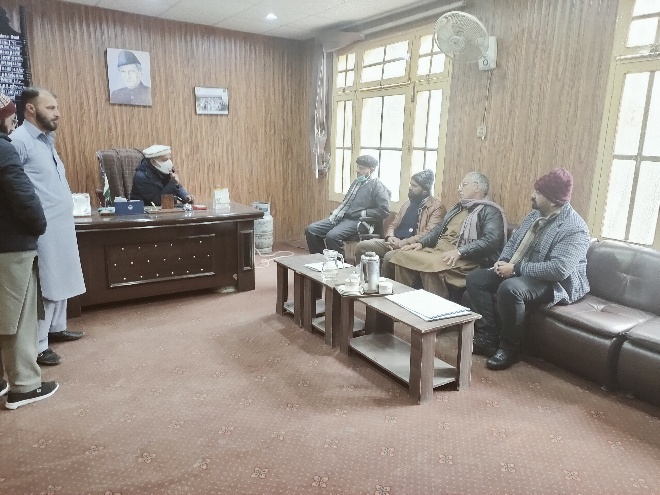 Meeting with Assistant Commissioner, Bahrain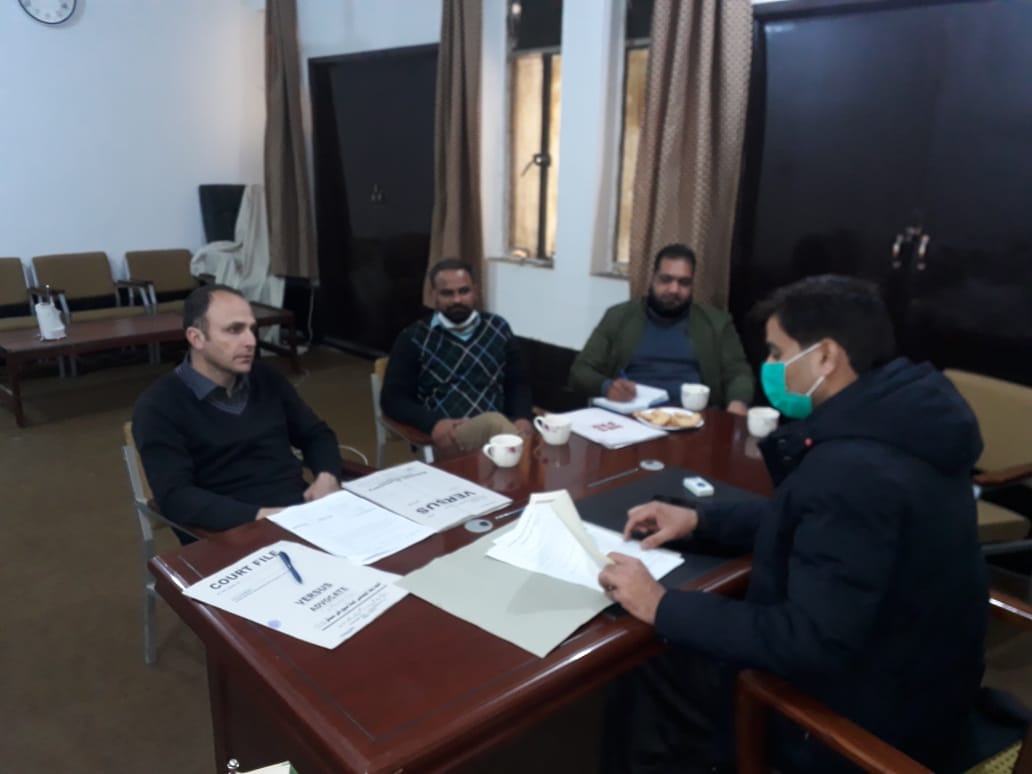 Meeting with AD-Fisheries, Saidu Sharif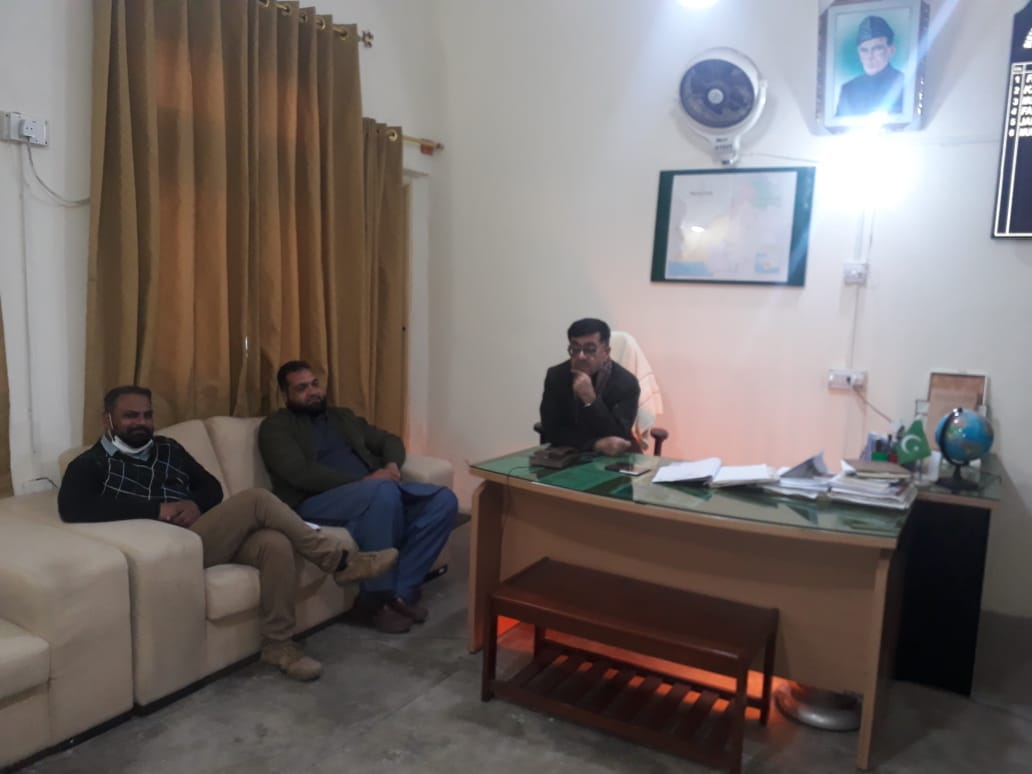 Meeting with District Director, Agriculture Department, Saidu Sharif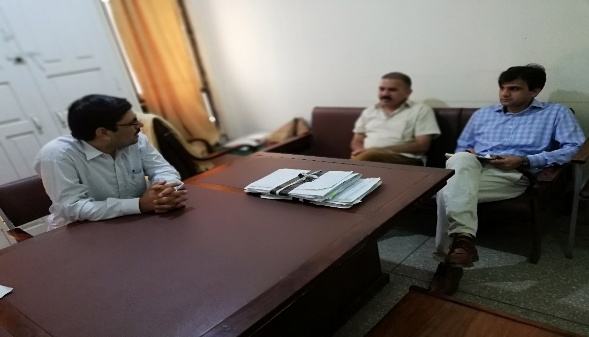 Meeting with DD-EPA, Peshawar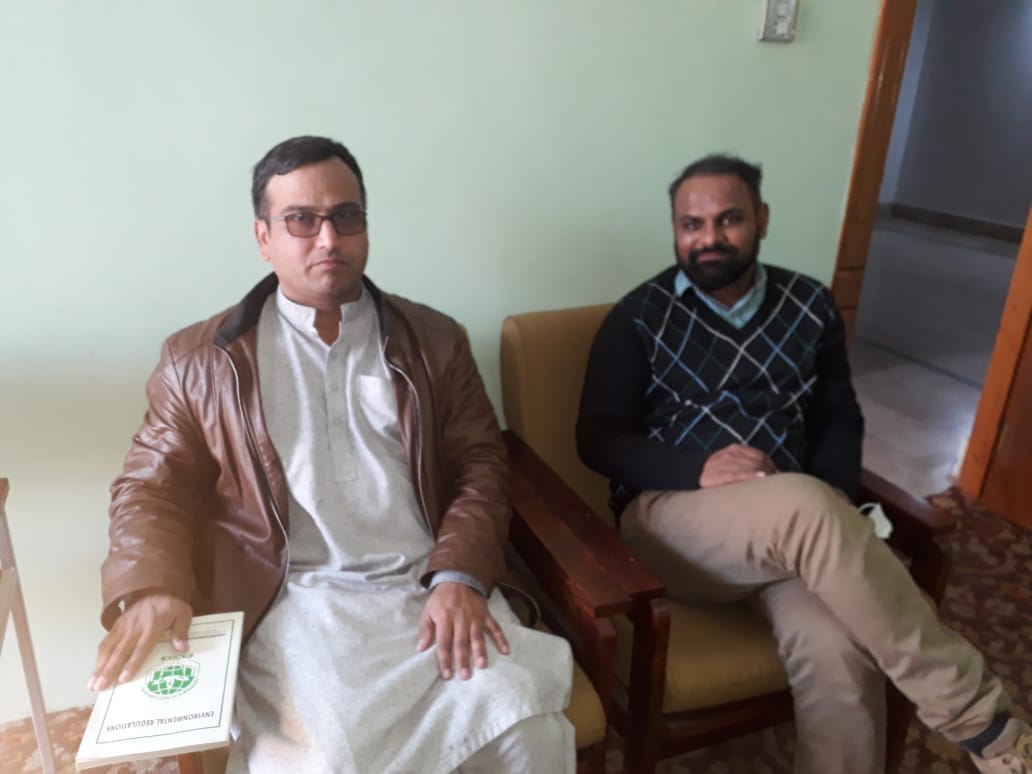 Meeting with AD-EPA, Saidu Sharif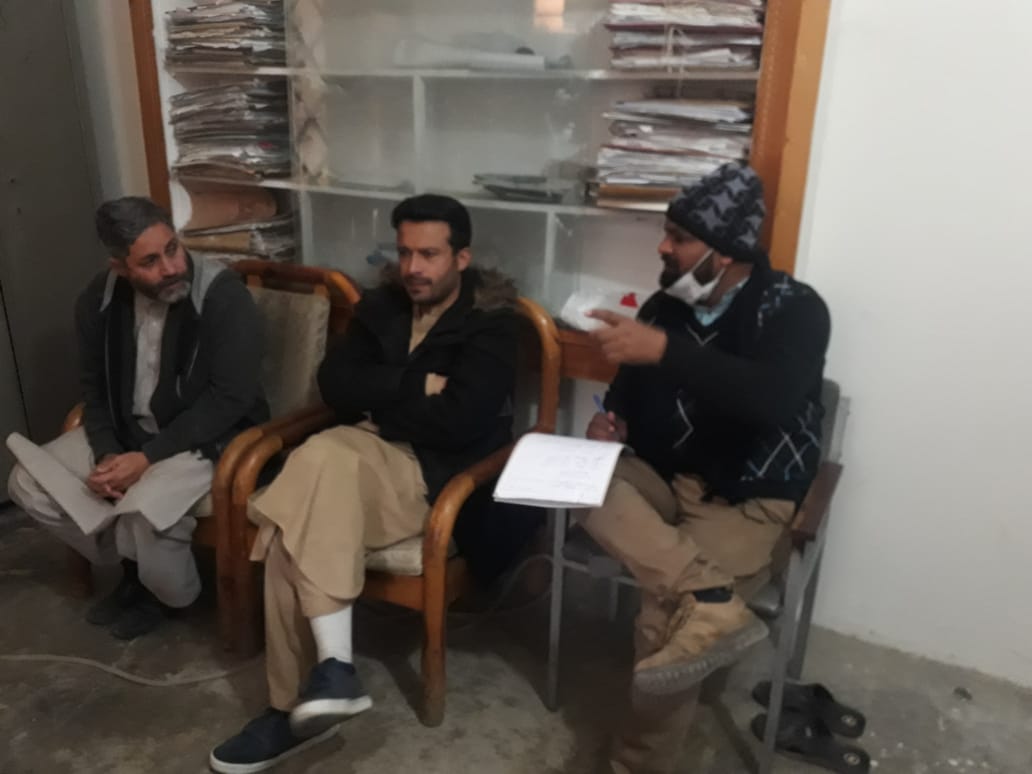 Meeting with Assistant Social Welfare Officer, Saidu SharifPhotographic View of Consultation Meetings with StakeholdersPhotographic View of Consultation Meetings with Stakeholders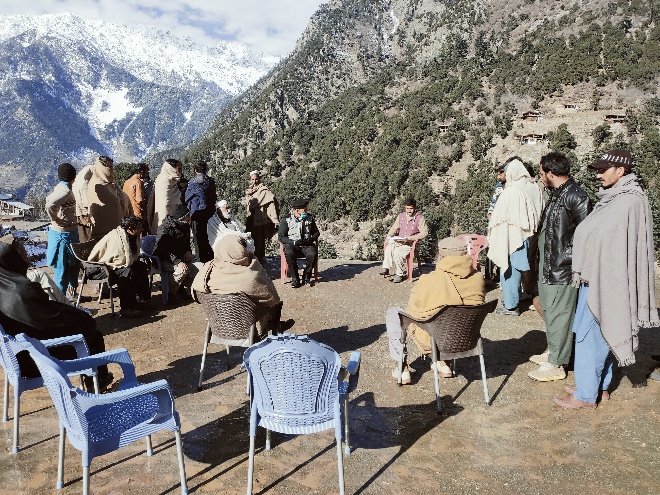 Consultation Meeting at Badai Bazar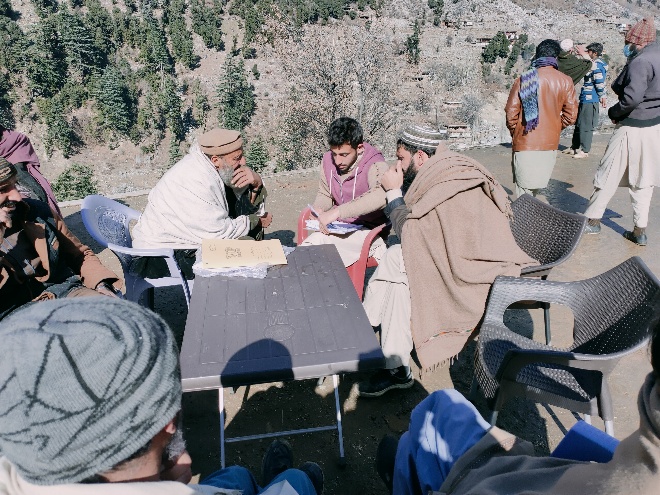 Consultation Meeting with PAPs at Gun Pattay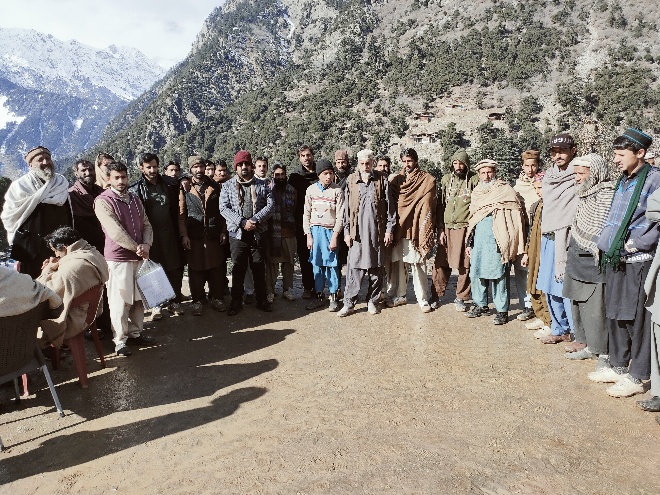 Consultation Meeting with PAPs at Badai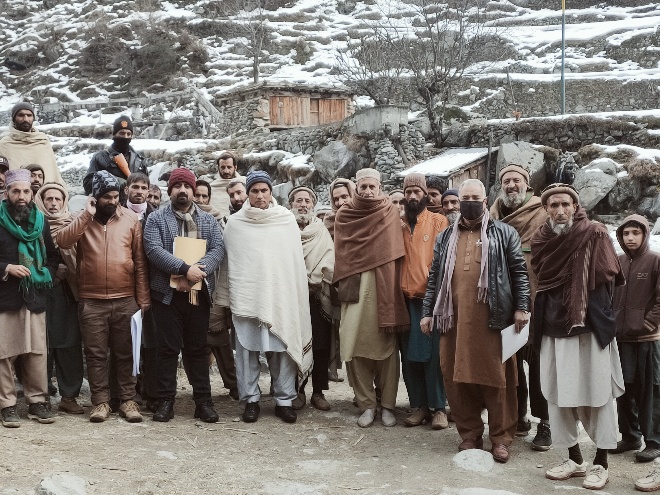 Meeting with Revenue Staff & locals at site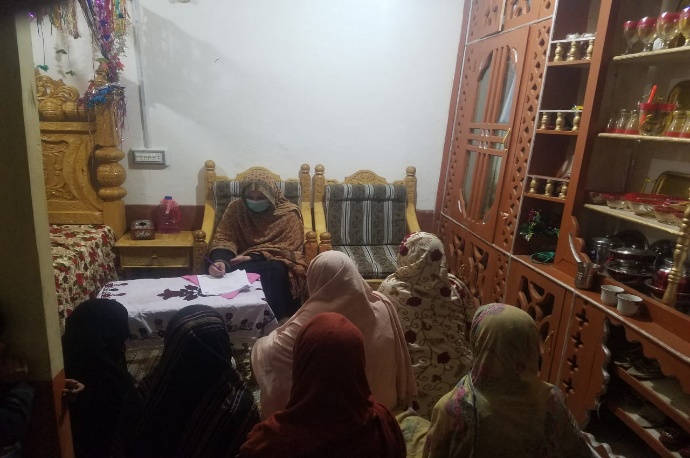 Consultation meeting with female in Mankial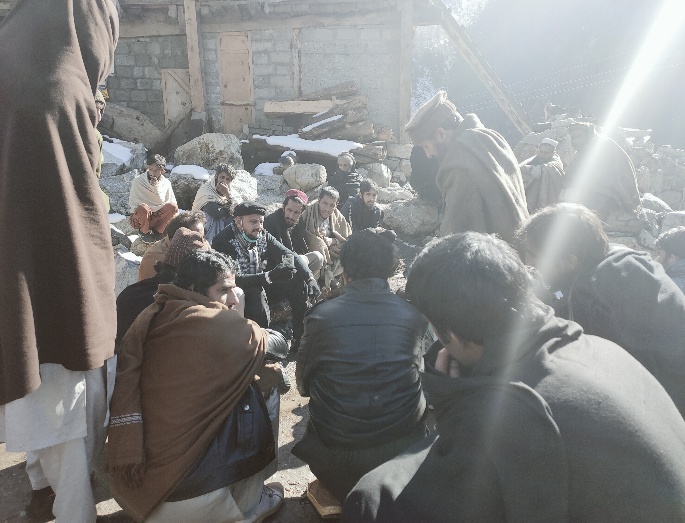 Consultation Meeting with PAPs at MankialSr. No.Date ReceivedSub-project/ DistrictMode of SubmissionType of ComplaintProposed ActionsPeriodObjectivesIndicatorsQuarterly Review of Quantitative IndicatorsAssess if grievances are correctly screened and classified.To assess if suggestions / comments are properly identified and classified Identify trends in grievances.To ensure grievances are being addressedNumber of grievances received by level and typeNumber of grievances redressed by level and type Repeat of grievances from same stakeholder Repeat of grievances form several stakeholders Timeframe for closure of grievances; by level and type Number of comments accepted and corresponding actions taken Number of suggestions received and acceptedKey Sections of LAASalient Features of the LAA 1894Section 4Publication of preliminary notification and power for conducting survey.Section 5Formal notification of land needed for a public purpose. Section 5a covering the need for enquiry of the concerns or grievances of the affected people related to land prices.Section 6The Government makes a more formal declaration of intent to acquire land.Section 7The Land Commissioner shall direct the Land Acquisition Collector (LAC) to take order the acquisition of the land.Section 8The LAC has then to direct that the land acquired to be physically marked out, measured and planned.Section 9The LAC gives notice to all PAPs that the Government intends to take possession of the land and if they have any claims for compensation then these claims are to be made to him at an appointed time.Section 10Delegates power to the LAC to record statements of the PAPs in the area of land to be acquired or any part thereof as co-proprietor, sub-proprietor, mortgage, and tenant or otherwise.Section 11Enables the Collector to make enquiries into the measurements, value and claim and then to issue the final “award”. The award includes the land’s marked area and the valuation of compensation.Section 16When the LAC has made an award under Section 11, he will then take possession and the land shall thereupon vest absolutely in the Government, free from all encumbrances.Section 18In case of dissatisfaction with the award, PAPs may request the LAC to refer the case onward to the court for a decision. This does not affect the Government taking possession of land.Section 23The award of compensation to the title holders for acquired land is determined at i) its market value of land, ii) loss of standing crops, trees and structures, iii) any damage sustained at the time of possession, iv) injurious affect to other property (moveable or immoveable) or his earnings, v) expanses incidental to compelled relocation of the residence or business and vi diminution of the profits between the time of publication of Section 6 and the time of taking possession plus 15% premium in view of the compulsory nature of the acquisition for public purposes.Section 28Relates to the determination of compensation values and interest premium for land acquisition.Section 31Section 31 provides that the LAC can, instead of awarding cash compensation in respect of any land, make any arrangement with a person having an interest in such land, including the grant of other lands in exchange.Section 48A(LAA-1986)If within a period of one year from the date of publication of declaration under section 6 in respect of any land, the Collector has not made an award under section 11 in respect to such land, the owner of the land shall, unless he has been to a material extent responsible for the delay be entitled to receive compensation for the damage suffered by him in consequence of the delay.Sr. No.World Bank Involuntary Resettlement Policy PrinciplesPakistan’s Land Acquisition ActApproaches to Address the GAPs1Screen the project early on to identify past, present, and future involuntary resettlement impacts and risks. Determine the scope of resettlement planning through a survey and/or census of displaced persons, including a gender analysis, specifically related to resettlement impacts and risks.No equivalent requirementsScreened and categorized. Scope defined, social assessment and gender analysis undertaken.2Carry out meaningful consultations with affected persons, host communities, and concerned nongovernment organizations. Inform all displaced persons of their entitlements and resettlement options. Ensure their participation in planning, implementation, and monitoring and evaluation of settlement programs. Pay particular attention to the needs of vulnerable groups, especially those below the poverty line, the landless, the elderly, women and children, and Indigenous peoples, and those without legal title to land, and ensure their participation in consultations. Establish a grievance redress mechanism to receive and facilitate resolution of the affected persons‟ concerns. Support the social and cultural institutions of displaced persons and their host population. Where involuntary resettlement impacts and risks are highly complex and sensitive, compensation and resettlement decisions should be preceded by a social preparation phase.LAC or District Judge (in Case of the Telegraph act) Are the final authorities to decide disputes and address complaints regarding quantification and assessment of compensation for the affected lands and other assets?Complaints and grievances are resolved informally through project grievance redress mechanisms. Consultations conducted, vulnerable groups identified and supported as relevant.3Improve, or at least restore, the livelihoods of all displaced persons through (i) land-based resettlement strategies when affected livelihoods are land based where possible or cash compensation at replacement value for land when the loss of land does not undermine livelihoods,(ii) prompt replacement of assets with access to assets of equal or higher value, (iii) prompt compensation at full replacement cost for assets that cannot be restored, and (iv) additional revenues and services through benefit sharing schemes where possible.No equivalent requirements.Livelihoods restoration is required and allowances are provided. Provided as relevant.4Provide physically and economically displaced persons with needed supportNo equivalent requirements.Support provided to be commensurate with impactsCompensationNotesCash PaymentCompensation will be calculated and paid in the national currency. Rates will be based on the market value of land and/or assets when known, or estimated when not known, plus compensation for the value of standing crops.In-KindCompensation may include items such as land, houses, and other buildings, building materials, seedlings, agricultural inputs and financial credits for equipment.AssistanceAssistance may include moving allowance, transportation and labor.Type of loss/Assets to be Impacted Description Eligibility of Affected Person Compensation EligibilityAgricultural land Permanent land Losses Farmers/ Titleholders who may have customary rights  Land for land compensation with plots of equal value and productivity to the plots lost, ensuring economic viability of the new land and also ensuring that the PAPs livelihood is not negatively affected; or Cash compensation plus 15% CAS for affected land at replacement cost based on market value free of taxes, registration, and transfer costs.Agricultural land Permanent land Losses Leaseholders (registered or not)Renewal of lease contract in other plots of equal value/productivity of plots lost; or   Cash equivalent to market value of gross yield of affected land for the remaining lease years (up to a maximum of 3 yearsAgricultural land Permanent land Losses Sharecroppers (registered or not) Cash equivalent to market value of the lost harvest share once (temporary impact) or twice (permanent impact). Provision of livelihood restoration support (I.e inclusion in the livelihood restoration plan).Agricultural land Permanent land Losses Agricultural workers
losing their contractCash indemnity corresponding to their salary (including portions in kind) for the remaining part of the agricultural year.Provision of livelihood restoration support (I.e inclusion in the livelihood restoration plan).Agricultural land Permanent land Losses SquattersCompensated for land use loss through a
special relocation allowance equivalent to
one year of agricultural income or through
the provision of a free or leased replacementAgricultural land Additional provisions for sever impacts (Land loss more than 10% of land holdings Farmers/ Titleholders LeaseholdersOne severe impact allowance equal to market value of gross harvest of the affected land for one year (inclusive of winter and summer crops and additional to standard crop compensation)Agricultural land Additional provisions for sever impacts (Land loss more than 10% of land holdings Sharecroppers (Registered or Not)  One severe impact allowance equal to market value of share of harvest lost additional to standard crop compensation.Agricultural land Additional provisions for sever impacts (Land loss more than 10% of land holdings SquattersOne severe impact allowance equal to market value of gross harvest of the affected land for one year (inclusive of winter and summer crops and additional to standard crop compensation).Agricultural land Temporary land loss, for
a short period of typically 3- 4 months, where access is not restricted and existing or current land use will remain
unchangedFarmers/ Titleholders No compensation for land provided that the land is rehabilitated/restored to its former quality following completion of works; Compensation, in cash, for all damaged crops and trees.Compensation,  in  cash,  for  income  loss  if any for the duration of the temporary impactsAgricultural land Temporary land loss, for
a short period of typically 3- 4 months, where access is not restricted and existing or current land use will remain
unchangedLeaseholders (registered or not No compensation for land acquisition provided that the land is rehabilitated/restored to its former quality following completion of works; Compensation, in cash, for income loss if any for the duration of the temporary impacts;Compensation, in cash, for all damaged crops and trees.Agricultural land Temporary land loss, for
a short period of typically 3- 4 months, where access is not restricted and existing or current land use will remain
unchangedSharecroppers (registered or not) Compensation, in cash, for all damaged crops and trees. Compensation,  in  cash,  for  income  loss  if any for the duration of the temporary impactsAgricultural land Temporary land loss, for
a short period of typically 3- 4 months, where access is not restricted and existing or current land use will remain
unchangedAgricultural Workers Cash indemnity corresponding to their salary (including portion in kind) from the period of temporary disturbance due to project activities.   Agricultural land Temporary land loss, for
a short period of typically 3- 4 months, where access is not restricted and existing or current land use will remain
unchangedSquatters Compensation, in cash, for all damaged crops and trees, where these are owned by the squatters. Compensation,  in  cash,  for  income  loss  if any for the duration of the temporary impacts.Residential orCommercial Land Titleholders/ People with customary rightsLand for land compensation through provision of plot comparable in value/location of plot to lost;Cash compensation plus 15% CAS for affected land at full replacement cost free of taxes, registration, and transfer costs.Residential orCommercial Land Renters/LeaseholdersThree (3) months’ rent or a value proportionate to the duration of the remaining lease, including any deposits they may lose.Residential orCommercial Land SquattersAccommodation in available alternate land/ or a self-relocation allowance equal to the cost of basic needs (CBN) i.e Rs. 3776/- for 2018-19 (the latest available) per adult per month for the period of 06 months.Residential orCommercial Land Additional provisions for sever impactsTitleholders/People with customary rightsOne severe impact equivalent to income /Rent for the period of six (06) months.Residential orCommercial Land Additional provisions for sever impactsRenters/ LeaseholdersOne severe impact equivalent to income/ rent for the period of three (03) months)Residential orCommercial Land Additional provisions for sever impactsSquattersOne severe impact equivalent to income/ rent for the period of six (06) months)Houses and Structures Full loss of structures;
partial loss of structures;
moving minor structure;
kiosks and temporary
structureOwner Cash compensation at replacement rates for affected structure and other fixed assets free of salvageable materials, depreciation and transaction costs.  In case of partial permanent impacts full cash assistance to restore remaining structure, in addition to compensation at replacement cost for the affected part of the structure.Houses and Structures Full loss of structures;
partial loss of structures;
moving minor structure;
kiosks and temporary
structureTenantsAffected tenants will receive cash compensation of a value proportionate to the duration of the remaining lease period, three (03) months, whichever is higher.Crops Crops affected All PAPs owning crops (including squatter)  Crop compensation in cash at full market rate for one harvest (either winter or summer) in case of temporary impacts and cash at full market rate for harvest twice (whole year, Rabi & Kharif) by default for impacts caused by the project activities. All other crop losses will be compensated at market rates based on actual losses.Trees Trees affected All PAPs owning trees (including squatters)For timber/ wood trees, the compensation will be at market value of tree's wood content. Fruit trees: Cash  compensation based on lost production for the entire period needed to reestablish a tree of equal productivity. Community Assets Mosques, Roads, schools health center Affected Community Rehabilitation/ substitution of affected structures/ utilities (i.e. mosques, footbridges, roads, schools, health centers).Business /Employment Temporary or permanent loss of business or employmentAll  PAPs (Including squatters, agriculture workers)Business owner: i) Cash compensation equal to one-year income, if loss is permanent; ii) in case of temporary loss, cash compensation equal to the period of the interruption of business up to a maximum of six months or covering the period of income loss based on construction activity. Workers/ employees: Indemnity for lost wages for the period of business interruption up to a maximum of three months (to be calculated on the basis of Cost of Basic Needs (CBN), which is currently PKR 3,776 per person per month).Relocation Assistance (Transport and transitional Livelihood costs) All types of structures affected All PAPs titled/untitled requiring to relocate as a result of losing land and structures Cash compensation during the interruption period, as per income of the Households/PAPs, supported by tax payments records or in the absence of such documents, equal to the cost of basic needs (CBN) i.e Rs. 3776/- for 2018-19 (the latest available) per adult per month as transitional period allowance for 06 months.Vulnerable PAPs Livelihood Households’ below poverty line,  female headed households; child headed HHs; disabled person HH. All vulnerable PAPsLump sum one time vulnerability allowance for 3 months equal to the cost of basic needs (CBN) i.e Rs. 3776/- for 2018-19 (the latest available) per adult per month.  Temporary or permanent employment during construction or operation, where ever feasible.Unidentified  Losses Unanticipated  Impacts All PAPs Dealt with as appropriate during sub-project implementation according to the updated RAP and Bank Policies. Sr. No.MauzaName of PlaceRate Per Marla (Rs.)Rate Per Marla (Rs.)Rate Per Marla (Rs.)Rate Per Marla (Rs.)Sr. No.MauzaName of PlaceCommercial LandResidential LandAgriculture LandBarren/Hilly Land01MankialMankial Bazar600,000500,00030,00010,00002BadaiVillage200,000150,00030,00010,000 Sr. No. Description Unit Average Unit Rate (Pak. Rs) 1Main Structure 1.1 Construction Category 1 Sq.ft  1,500 1.2 Construction Category 2 Sq.ft  1,200 1.3 Construction Category 3 Sq.ft  1000 2 Boundary Walls 2.1 Pacca Construction R.ft  1000 2.2 Semi-pacca Construction R.ft  800 2.3 Kacha/wood Construction R.ft  500 Sr. No. Description Unit Average Unit Rate (Pak. Rs) 3 Crops 3.1 Maize Maund  1500 4 Trees 4.1 Trees Timber/Wood Nos.  55,000 4.2 Trees Fire WoodNos.  55004.3Fruit TreesNos.213,600Sr. No.  AllowancesUnit Rate Assistance Period Total Lump sum Assistance (A) 1 Land 1.1 Severity Allowance @Rs.3,776 (CBN) /Adult/HH i.e Rs. 23,788/HH/Month @ 6.3 HH Size3 months 71,3662 Residential 2.1 Severity Allowance @23,788/month 3 months 71,3662.2 Transitional Assistance @23,788/month  6 months142,7282.3Rental Assistance @8000/month 3 Months240002.4ElectrificationLump sum 200002.5Transport Allowance Lump sum 200003 Commercial Permanent 3.1 Severity Allowance @23,788/month 3 months 71,3663.2 Rental Assistance @5000/month 3 months 15000 3.3 Business Loss Allowance @23,788/month 3 months 71,366 3.4Employment Loss @23,788/month 3 months 71,3663.5Transportation AllowanceLump sum 100003.6Electrification ChargesLump sum 100004Vulnerable Allowance @23,788/month 3 months 71,366 Land Use Affected Land (Kanal) Unit rate (Kanal)Total Compensation    (Rs) Agricultural Land  137.44600,000 82,464,000Barren/ hilly Land  621.20200,000 124,240,000Residential Land (A) 1.5210,000,00015,200,000Commercial Land (A) 2.3212,000,00027,840,000Forest Land 64.16200,00012,832,000Total 826.64 262,576,000LA compulsory charges @ 15% LA compulsory charges @ 15% LA compulsory charges @ 15% 39,386,400Total Total Total 301,962,400Sr. No. Crop Type Affected Cropped (Kanal)  Maund (Two Crops) Unit Rate (Rs) Compensation (Rs) 1Maize137.448246*2=16492180029,685,600Total29,685,600Sr. No.Type of Tree Total Affected Trees Unit Rate Compensation (Rs.) 1 Tree (Wood/Timber) 33355,00018,315,0002 Tree (Fire Wood) 925,500506,000Trees (Fruits)25213,6005,340,000Total 450 24,161,000Sr.No.DescriptionNoTotalAffectedArea(ft2)Unit RateTotalCompensation 1-:Residential Structures Construction Category 1 02317815004,767,000Construction Category 2 04137012001,644,000Construction Category 3 N/A-----1000------Boundary Walls Boundary Walls Boundary Walls Boundary Walls Boundary Walls Pacca Construction N/A-----1000-----Semi-pacca Construction 02252800201600Kacha/wood Construction N/A-----500-----Sub Total-1084,8006,612,6002-:Commercial Structures/ShopsCommercial Structures/ShopsCommercial Structures/ShopsCommercial Structures/ShopsCommercial Structures/ShopsConstruction Category 1 N/A-----1500-----Construction Category 2 064,45412005344800Construction Category 3 378789.7610008,789,760Boundary Walls Boundary Walls Boundary Walls Boundary Walls Boundary Walls Pacca Construction N/A-----1000-----Semi-pacca Construction 04972800777,600Kacha/wood Construction 02577500288,500Sub Total-24914792.7615,200,6603-:Community and Public StructureConstruction Category 3015681000568,000Veranda  (Wall-Semi Pacca)01160800128,000Sub Total-302728696,000Grand Total: (Subtotals 1+2+3)5920320.7622,509,260Sr. No.DescriptionNo. of PAFsNo. of StructuresRateTotalCompensation(Rs. Millions)1. Residential   Residential   Residential   Residential   Residential   1.1 Severity Allowance 030371,366214,0981.2 Transitional Assistance 0303142,728428,1841.3 Rental Assistance 030324,00072,0001.4Electrification030320,00060,0001.5Transport Allowance 030320,00060,000Sub-total  Sub-total  Sub-total  Sub-total  834,2822.Commercial  2.1 Severity Allowance 494971,3663,496,9342.2 Rental Assistance 494915,000735,0002.3Business Loss Allowance494971,3663,496,9342.4Transportation Allowance494910,000490,0002.5Electrification Charges494910,000490,0002.6Employment Loss 232371,3661,641,418Sub-total 10,350,2863 Vulnerability Allowance 090971,366642,294Total Allowances(Rs) Total Allowances(Rs) 11,826,862Sr. No. 	Description Affected asset Units Rate (PKR) Total Compensation Sr. No. 	Description Affected asset Units Rate (PKR) (PKR) A 1Land Acquisition Mandatory Charges Land Acquisition Mandatory Charges Land Acquisition Mandatory Charges 1.1Agricultural Land137.44Kanals600,000 82,464,0001.2Barren/Hilly Land621.20Kanals200,000 124,240,0001.3Residential Land1.52Kanals10,000,00015,200,0001.4Commercial Land2.32Kanals12,000,00027,840,0001.5Forest Land64.16Kanals200,00012,832,000Sub-total 826.64262,576,000Compulsory Acquisition Surcharge@ 15% Compulsory Acquisition Surcharge@ 15% Compulsory Acquisition Surcharge@ 15% 39,386,400Sub-total 301,962,4002Crops and Trees Crops and Trees Crops and Trees 2.1Maize137.4416492 Mund1800 29,685,6002.2Tree (Wood/Timber) 333No.55,00018,315,0002.3Tree (Fire Wood) 92No. 5,500506,0002.4Trees (Fruits)25No. 213,6005,340,000Sub-total Sub-total Sub-total 53,846,6003Structures Structures Structures Residential Structures3.1Construction Category 102317815004,767,0003.2Construction Category 2 04137012001,644,000Boundary Walls3.3Semi-pacca Construction 02252800201600Commercial structures3.4Construction Category 2 064,454120053448003.5Construction Category 3 378789.7610008,789,760Boundary Walls3.6Semi-pacca Construction 04972800777,6003.7Kacha/wood Construction 02577500288,500Community Structure3.8Construction Category 3015681000568,0003.9Veranda(Wall-Semi Pacca)01160800128,000Sub-total             59          20320.76Sub-total             59          20320.76Sub-total             59          20320.7622,509,260Total (A) Total (A) Total (A) 378,318,260BAllowances Allowances Allowances 4Residential Residential Residential 4.1Severity Allowance 03Nos.71,366214,0984.2Transitional Assistance 03Nos.142,728428,1844.3Rental Assistance 03Nos.24,00072,0004.4Electrification03Nos.20,00060,0004.5Transport Allowance 03Nos.20,00060,000Sub-total Sub-total Sub-total 834,2825Commercial Commercial Commercial 5.1Severity Allowance 49Nos.71,3663,496,9345.2Rental Assistance 49Nos.15,000735,0005.3Business Loss Allowance49Nos.71,3663,496,9345.4Transportation Allowance49Nos.10,000490,0005.5Electrification Charges49Nos.10,000490,0005.6Employment Loss 23Nos.71,3661,641,418Sub-total Sub-total Sub-total       10,350,2866Vulnerability Allowances Vulnerability Allowances Vulnerability Allowances 6.1@Rs.3,776 (CBN) /Adult/HH i.e Rs. 23,788/HH/Month @ 6.3 HH Size971,366            642,294Sub-total Sub-total Sub-total            642,294Total (B) Total (B) Total (B)       11,826,862Total (A+B) Total (A+B) Total (A+B) 390,145,122CM&E @ 5% of the total cost  M&E @ 5% of the total cost  M&E @ 5% of the total cost  19,507,256DAdministrative charges@ 1% of the total cost Administrative charges@ 1% of the total cost Administrative charges@ 1% of the total cost 3,901,451Total (A+B+C+D) 413,553,829EContingencies @ 05% of the total cost  Contingencies @ 05% of the total cost  Contingencies @ 05% of the total cost       20,677,691 Grand Total 434,231,521Contents Provided By Trainees Duration Trainings for Institutional Capacity Building Trainings for Institutional Capacity Building Trainings for Institutional Capacity Building Training/s on Implementation of RAP Training Consultant PMU 	Staff, Supporting staff under RU 3 days Trainings on Financial Management Training Consultant PMU Staff  3 days Training for PAPs (especially vulnerable and women) Training for PAPs (especially vulnerable and women) Training for PAPs (especially vulnerable and women) Entrepreneurship training for adults Training Consultant Project Area  1 week Vocational skills training for youth to provide inclusive jobs and income generating opportunities including homestays  Training Consultant Project Area 3 days Training for Contractor/ Labour Training for Contractor/ Labour Training for Contractor/ Labour Training for Contractor/ Labour Training on GenderTraining Consultant Project Area 02 days Training on OHS and Covid SOPsTraining ConsultantProject Area 02 days ID.
 No.Name of PAPsParentageVillage NameKhasra NumberID.
 No.Name of PAPsParentageVillage NameKhasra Number1ShamsiSyed MehmoodMankial6172AmeerzadaSyed MehmoodMankial6103BehrozAbdul RaheemMankial6374Akbar KhanJan Muhammad Mankial6265Gulbar KhanAbdul RaheemMankial581-582-5836NoshairUsman GhaniMankial5707Abdul MalikSultanMankial5468Sher BhadurSher MuhammadMankial5469AmanullahMankial54610KhalidTahirMankial56911Abdul WahabSultanMankial54612Mir BazFaqeer MianMankial59913Shah RazaZafarMankial74414Mufti Fazal ur RahmanMankial74415AurangzebJahanzaibMankial51216AlamzaibSyed ul RaheemMankial55517AfzalSher DilMankial55518Fazal RahmanSher GulMankial58919Saad ullah JanNosherwanMankial41420BashirJahanzaibMankial41421SurbulandNuwaitMankial41422Tawas Khan Mankial59923Ameer Sawab Mankial46624FareedUmer SaddiqueMankial46625YousafHabibMankial46626FramoshShah KhanMankial101627Umer KhanFaqeer MianMankial59928KhuramGulam KhanMankial59929Abdul RazzaqAbdul MajeedMankial59930Sher Zar KhanGohar AmanMankial103031Ayub KhanSadat KhanMankial103932HanifaMankial103933Shreen Jan,Batin KhanMankial105634Abdul QayomGulam HabibMankial105635Afreen,Mumtaz,Afzals/o Pakhtoon WaliMankial105636YarayLangraBadai131137Muhammad Ali Badai131238Maswal FaqeerKbulBadai131339Maswal FaqeerKbulBadai131540Faqeer ShahImam SyedBadai174741Akhtar AliAbdul BariBadai170542Muhammad BaroodMehboobBadai170443Shah KhailAbdullahBadai170344KhizarZafarBadai170245AmeerKhair MuhammadBadai170146AmeerKhair MuhammadBadai174347AmeerKhair MuhammadBadai168748KhizarBadai168849SufiAmilBadai200850ChanniAmilBadai201051ShamsiHabibullahBadai201152Gul SherSubaBadai203053Syed QaboolBagi ShahBadai203454Gulam NoorHusnainBadai204655Muhammad GulHusnainBadai204756Muhammad AyubYaqoobBadai204857KhanzadaBadai204958Shah AliMuhammad AliBadai206159Muhammad AyubMuhammad YaqoobBadai206260PakhtoonSharifBadai167061PalwashaBadai163862PalwashaBadai163963Syed JamalBadai163764Syed JamalBadai163265Ameer ur AttaBadai168066KhizarBadai169167Huqam Jan BibiBadai171668MaazBadai1717ID.
 No. Name of PAPsVillage NameKhasra NumberID.
 No. Name of PAPsVillage NameKhasra Number1Protected ForestBadai14502Protected ForestBadai14513Shamlaat DehBadai14554Protected ForestBadai13755Protected ForestBadai13106Shamlaat DehBadai11857Protected ForestBadai16728Protected ForestBadai16739Protected ForestBadai165710Shamlaat DehBadai163411Shamlaat DehBadai163612Protected ForestBadai188413Protected ForestBadai188514Protected ForestBadai189215Provincial GovernmentBadai189916Protected ForestBadai189717Protected ForestBadai1900Sr. No.PAP-IDName of PAPFather NameLocationCategory of PAPStatus of Occupant11Muhammad BashirAmeer ZadaMankialOwnerOwner22LateefAmeer ZadaMankialOwnerOwner33Ashan UllhaShamshiMankialOwnerRent417Usman AliMuhammad IsmailMankialownerowner520M. Afzal (Absentee LandlordNot AvailableMankialownerowner621Absentee landlordNot AvailableMankialownerowner727KhasaroGhulam janGun Pattayownerowner831Sufi Khan M. HaroonSeraiownerownerSr. No.PAP-IDName of PAP/Owner of StructureFather NameLocationCategory of PAP14-1BashirAmeer ZadaMankialOwner24-2BashirAmeer ZadaMankialOwner35-1ZeeshanM SadiqMankialOwner46M AliPasham KhanMankialOwner57Sami UllhaM SadiqMankialOwner67-1Ahsan UllahLavataMankialOwner78Abdul SamadAbdul WaheedMankialOwner88-1SarangZaibJahgner KhanMankialRenter98-2Altaf RehmanAzia GulMankialRenter108-3M KamranM NazirMankialRenter118-4Gul Rasheed Abdul RasheedMankialRenter129-1Fazal Rasheed Abdul RasheedMankialRenter1310Gul NaroozBahroz KhanMankialRenter1410-1Badshah Ziada Wazir ZaidaMankialRenter1510-2Kareem Ullah Sher KhanMankialRenter1610-3MohaiudeenMuhammad ZareenMankialRenter1710-4Qari Abdul RaufAbdul WaheedMankialRenter1810-5Wali KhanAbdul MajeedMankialRenter1910-6Saleem KhanYaqoob KhanMankialRenter2010-7Asghar Khan Akbar KhanMankialRenter2111-1Shahid KhanSaad GulMankialRenter2211-2Wakeel Khan Abdul QayoomMankialRenter2311-3Sajjad Ali Adam ZaidaMankialRenter2411-4Sher Muhammad Maskeen KhanMankialRenter2512Akbar Khan Jan MohamadMankialOwner2612-1Sham-ul-Rehaman  Hikmat KhanMankialRenter2713-1Gul Zaman Namiat KhanMankialRenter2813-2Faszal Ul Rehman Shabeer AliMankialRenter2914-1Yar Muhammad  Dyar MuhammadMankialRenter3014-2Lovata Khan Mujahid KhanMankialRenter3115-1M. Riaz M. MananMankialRenter3216-1Abdul Jabar  Abdul QadirMankialRenter3316-2M.Abbas AURANGZAIBMankialRenter3416-3Bkaht BulandMuhamad ZadaMankialRenter3516-4M. NawazPakhtoon WaliMankialRenter3616-5Sher Alam Malang KhanMankialRenter3716-6Altaf HussainM. IsmailMankialRenter3816-7Akram Khan Sultnat khanMankialRenter3916-8AdnanAbdul SattarMankialOwner4018Aftab Ali Khan Akbar Ali KhanMankialowner4119Shakeel ahmad Zarshad KhanMankialowner4222Sher Bahadur KosherAkram Abadowner4323Gul Bar Abdul RehmanAkram Abadowner4424Saed RehmanFaqeer Shah (Late)Badaiowner4526-1Ghaffar shah Akram shahGun PattayOwner4628Khasaro  Ghulam JanGun Pattayowner4730Yousaf khan (Absentee)Not AvailableSirae Badaiowner4832Akhtar Ali Abdul HadiSirae BadaiOwner4933NoshadAzizSirae BadaiOwnerSr. No.PAP-IDName of Respondent/PAPLocationSr. No.PAP-IDName of Respondent/PAPLocationSr. No.PAP-IDName of Respondent/PAPLocationSr. No.PAP-IDName of Respondent/PAPLocation125Power Generator Room (Owned by Community)Badai229MosqueGun Pattay229MosqueGun PattaySr. No.PAP-IDName of PAPFather NameLocation14-1Faqeer Gull Aiza GullMankial24-2Khaista Gull Taza GullMankial35-1Zeeshan M. SadiqMankial46M Ali Pasham KhanMankial57Sami Ullha M SadiqMankial67-1Ahsan Ullah LavataMankial78Abdul Samard Abdul WaheedMankial88-1SarangZaib Jahgner KhanMankial98-2Altaf Rehman Azia GulMankial108-3M Kamran M NazirMankial118-4Gul Rasheed Abdul RasheedMankial129-1Fazal Rasheed Abdul RasheedMankial1310Gul Namroz Bahroz KhanMankial1410-1Bacha Ziada Wazir ZaidaMankial1510-2Bahroz Khan Abdul RehmanMankial1610-3Bahroz Khan Abdul RehmanMankial1710-4Qari Abdul RaufAbdul WaheedMankial1810-5Wali KhanAbdul MajeedMankial1910-6Saleem Khan Yaqoob KhanMankial2010-7Asghar Khan Akbar KhanMankial2111-1Shahid Khan Saad GulMankial2211-2Wakeel Khan Abdul QayoomMankial2311-3Sajjad AliAdam ZaidaMankial2411-4Sher Muhammad Maskeen KhanMankial2512Akbar Khan Jan MohdMankial2612-1Sham-ul-Rehaman  Hokmat KhanMankial2713-1Gul Zaman Namiat KhanMankial2813-2Faszal Ul Rehman Muhammad ShabeerMankial2914-1Yar Muhammad Dyar MohdMankial3014-2Lovata Khan Mujahid Khan Mankial3115-1M. Riaz M. MananMankial3216-1Abdul Jabar Abdul QadirMankial3316-2M.Abbas AURANGZAIBMankial3416-3Bkaht Buland  Muhamad ZadaMankial3516-4M. Nawaz Pakhtoon WaliMankial3616-5Sher Alam Malang Khan Mankial3716-6Altaf Hussain M. IsmailMankial3816-7Akram Khan Sultnat khanMankial3916-8Adnan Abdul Sattal Mankial4018Aftab ali khan Akbar Ali KhanMankial4119Shakeel Ahmad Zarshad KhanMankial4222Sher Bahdar KosherMankial4323Gul Bahar Abdul ReheemMankial4424Saed RehmanFaqeer Shah (Late)Badai4526-1Ghaffar shah Akram shahGun Pattay4628Khasro Ghulam JanGun Pattay4730Yousaf khan (Absentee)Not Avaiable Serai Badae4832Akhtar Ali Abdul HadiSerai Badae4933NoshadAbdul azizQamar ShahSr. No.PAP-IDName of PAPsFather NameLocationProfession18Abdul Samad Abdul WaheedMankialShop Keeper28-1SarangZaib Jahgner KhanMankialShop Keeper38-2Altaf Rehman Azia GulMankialShop Keeper48-4Gul Rasheed Abdul RasheedMankialShop Keeper511-2Wakeel Khan Abdul QayoomMankialShop Keeper611-3Sajjad Ali Adam ZaidaMankialShop Keeper714-1Yar Muhammad Dyar MuhammadMankialShop Keeper816-2M.Abbas AurangzaibMankialShop Keeper928KhasaroGhulam JanGun PattayShop KeeperSr. No.ID-No.Name of EmployeesSr. No.ID-No.Name of Employees14-2-1Ijaz 25-1-1Abbad Ullha36-0-1Ghulam Rabi47-0-1Zeeshan58-4-1Iftikhar Ahmad69-1-1Ghulam Bashir710-1-1Safiullah810-3-1Abrar Ali910-3-2M. Mushtaq1010-3-3M.Perveiz1110-4-1Shams ul deen1210-5-1Umer Ali1310-5-2Abdul Basit1410-6-1Fazal1510-6-2Imtiaz1610-6-3Adnan1710-6-4Waseem1811-1-1Sheraz Khan1913-1-1Noor Zaman2015-1-1Asad2118-0-1Abid Ullah 2218-0-2Abdul Qaei2319-0-1Sajjad HussainSr. No.____________________________________Date: ___________________________________Interviewer: ________________________________Name of Respondent /PAP:__________________S/o:________________________________________    Location:________________________________S/o:________________________________________    Location:________________________________Town/Mohallah: _____________________________Union Council: ______________________________Tehsil/District: ____________________________Age: _________________________________ yearsMarital Status: ____________________________Religion: ___________________________________Education: _______________________________Profession: _________________________________Caste: __________________________________PAP-ID:___________________________________Category of PAP:__________________________Sr. No.NameRelationship with H.H(Code-A)AgeMarital Status(Code-B)EducationReason for low EducationOccupation (Code-D) /Income Status (Code-E)Occupation (Code-D) /Income Status (Code-E)Occupation (Code-D) /Income Status (Code-E)Occupation (Code-D) /Income Status (Code-E)Total Monthly Income (Rs.)Sr. No.NameRelationship with H.H(Code-A)AgeMarital Status(Code-B)EducationReason for low EducationPrimary SourcePrimary SourceAny OtherAny OtherTotal Monthly Income (Rs.)Sr. No.NameRelationship with H.H(Code-A)AgeMarital Status(Code-B)Education(Code-C)OccupationIncomeMonthly(Rs)OccupationIncomeMonthly(Rs)Total Monthly Income (Rs.)123456789Sr. No.Household ItemYes/NoSr. No.Household ItemYes/NoTelevisionTruckRefrigeratorMotorcycleComputerRickshawSmart phoneDVD playerElectric cookerWashing machineElectric fanIronMisc. itemsCar/jeepSr. No.Religious FacilitiesYesNoNameDistance from your Residence1Mosque2Madrassa3Shrine4Graveyard5Any OtherSr. No.If yes, then reasonsIf no, then reasons1234Sr. No.____________________________________Date: ___________________________________Interviewer: ________________________________Name of Respondent:______________________W/O,D/O: _________________________________Location: ________________________________Residential Address:_________________________Cell No: _________________________________Age: _________________________________ yearsMarital Status: ____________________________Education: ________________________________Profession: _______________________________Sr. No.___________________________________Date: ___________________________________Name of Facilitator:_________________________Location: ________________________________Venue: __________________________________Sr. No.NameCell No.Signatures12345678910Sr. No.____________________________________Date: ___________________________________Interviewer: ________________________________Name of Respondent/PAP___________________S/o: ______________________________________Location: ________________________________Residential Address:_________________________Cell No: _________________________________Age: _________________________________ yearsMarital Status: ____________________________Education: ________________________________Profession: _______________________________Category of DP: ____________________________PAP-ID: _________________________________Name of Owner:____________________________Name of Occupant: _________________________Status of Occupant: _________________________CNIC of Occupant:__________________________PAP-ID:__________________________________PAP-ID:__________________________________ Type of Structure No. of StoreyNo. of RoomsSize (ft)Size (ft)Size (ft)Size (ft)Size (ft)Total covered areaNo. of Bath RoomsType of Construction Material UsedCondition of the structure Type of Structure No. of StoreyNo. of RoomsBasementL*W*HBasementL*W*HGround Floor (W*L*H)Ground Floor (W*L*H)Storey-1 (W*L*H)Total covered areaNo. of Bath RoomsType of Construction Material UsedCondition of the structureItemsQuantityApprox. value Rs.ItemsQuantityConditionApprox Value Rs.Moveable/ ImmovableName of EmployeeAgeRelation with shopkeeperNature of employmentMonthly Salary (Rs.)Other family members income of the employeeStay at siteStay at siteName of EmployeeAgeRelation with shopkeeperNature of employmentMonthly Salary (Rs.)Other family members income of the employeeAloneWith familyType of Land/ LanduseAffected Land (Acres)Total Land (Acres) Status of Occupant% Share in case of TenantTenancy Documents Available (Yes/ No)Standing Crop on LandEstimated Annual Production (Maund/Acre)Rate /Maund (Rs.)Net Annual Income (Rs.)No. of EmployeesType of AssetNoApprox. Value (Rs.)TubewellTubewell Bore Hole/Pump HouseHandpumpName of TreeTotal NosMatureSaplingOwnership Status (Private/Government)Non-Fruit TreesNon-Fruit TreesNon-Fruit TreesNon-Fruit TreesFruit TreesFruit TreesFruit TreesFruit Trees